«Стратегия социально-экономического развития муниципального образования «Суражский муниципальный район» Брянской области на период до 2030 года»ПРОЕКТ2018 годСОДЕРЖАНИЕ1. КОМПЛЕКСНАЯ ОЦЕНКА ИМЕЮЩЕГОСЯ СОЦИАЛЬНО-ЭКОНОМИЧЕСКОГО ПОТЕНЦИАЛА СУРАЖСКОГО РАЙОНА1.1. Комплексный анализ социально-экономического потенциала Суражского района 1.1.1 Анализ результатов реализации действующих стратегических и программных документов Суражского районаСистема стратегического управления Суражского района Брянской области осуществляется в соответствии с федеральными законодательством, в том числе в соответствии с Федеральным законом от 28 июня 2014 г. N 172-ФЗ «О стратегическом планировании в Российской Федерации», а также с учетом региональных нормативно-правовых актов, основным из которых является Закон Брянской области от 9 ноября 2015 года № 111-З «О стратегическом планировании в Брянской области» и муниципальными стратегическими и программными документами.Ключевыми участниками стратегического планирования в Брянской области являются Брянская областная Дума, Губернатор Брянской области, Правительство Брянской области, исполнительные органы власти и др. На рисунке ниже представлены основные полномочия участников стратегического планирования в Брянской области.Ключевыми участниками стратегического и программного управления Суражского района являются:- глава муниципального района;- глава администрации муниципального района;- финансовый отдел;- отдел экономического развития.Действующие стратегические и программные документы Суражского муниципального района представлены в таблице 1.Таблица 1 – Перечень действующих стратегических и программных документов в Суражского муниципального районаИсточник: Отчет о результатах оценки конкурентоспособности и проведения комплексной диагностики имеющегося потенциала Брянской области.Официальный сайт Администрация муниципального образования Суражского район [Электронный ресурс] URL: http://admsur.ruТаким образом, исследуемое муниципальное образование на начало 2018 года попадает под действие более чем 30 различных стратегических и программных документов. Одиннадцать (около 33%) из них относятся к внутренними муниципальным, что свидетельствует об относительно высоком уровне обеспеченности объекта исследования документами стратегического и программного характера.Период реализации большей части представленных документов попадает в рамки с 2017 по 2020 годы. В связи, с чем на сегодняшний день комплексно судить о достигнутых итогах социально-экономического развития Суражского муниципального района достаточно рано, но можно подвести некоторые промежуточные результаты.В настоящее время в Суражском районе утверждены и реализуются одиннадцать муниципальных программ, на реализацию которых планируется направить в 2018 году – 433072,2 тыс. рублей, в 2019 году -398385 тыс. рублей, в 2020 году -396059,4 тыс. рублей.Таблица 2 – Объем программных расходов, тыс. руб.Муниципальная программа «Реализация полномочий Администрации Суражского района на территории муниципального образования «город Сураж» (2016-2020 годы)Цель муниципальной программы: Формирование устойчивой тенденции социально-экономического развития муниципального образования «город Сураж», способствующей созданию благоприятных условий для жизнедеятельности населенияЗадачи программы:1. Эффективное руководство и управление по решению вопросов местного значения.2. Содействие реформированию жилищно-коммунального хозяйства, создание благоприятных условий проживания граждан.3. Развитие инфраструктуры в сфере коммунального хозяйства.4.  Повышение энергетической эффективности потребления энергоресурсов.5. Укрепление общественного порядка и общественной безопасности.Таблица 3 – Целевые индикаторы муниципальной программыМуниципальная программа включает в себя:I. Мероприятия:1. Развитие и совершенствование сети автомобильных дорог местного значения.2. Обеспечение сохранности автомобильных дорог местного значения и условий безопасности движения по ним.	3. Компенсация транспортным организациям части потерь в доходах и (или) возмещение затрат, возникающих в результате регулирования тарифов на перевозку пассажиров пассажирским транспортом по муниципальным маршрутам регулярных перевозок. 4. Организация и обеспечение освещения улиц.5. Озеленение территории.6. Организация и содержание мест захоронения (кладбищ).7. Мероприятия по благоустройству.8. Мероприятия по обеспечению населения бытовыми услугами.9. Выплата муниципальных пенсий (доплат к государственным пенсиям).10. Мероприятия в сфере архитектуры и градостроительства.11. Мероприятия в сфере жилищного хозяйства.12. Уплата взносов на капитальный ремонт многоквартирных домов за объекты муниципальной казны и имущества, закрепленного за органами местного самоуправления.13. Обеспечение мероприятий по капитальному ремонту многоквартирных домов.14. Осуществление отдельных государственных полномочий Брянской области по определению перечня должностных лиц местного самоуправления, уполномоченных составлять протоколы об административных правонарушениях.II. Подпрограммы:1. «Комплексное развитие систем коммунальной инфраструктуры муниципального образования «город Сураж» (2016-2020 годы).2. «Повышение энергетической эффективности и обеспечение энергосбережения в муниципальном образовании «город Сураж» (2016-2020 годы).В ходе реализации муниципальной программы «Реализация полномочий администрации Суражского района на территории муниципального образования «город Сураж» (2016-2020 годы) за 2017 год достигнуты следующие показатели:Муниципальная программа находится в процессе реализации, но при этом осуществляется промежуточное достижении целевых индикаторов программы в 2017 году.Эффективность муниципальной программы оценивается выше плановой. реализация признается целесообразной, продолжается финансирование мероприятий. Возможно рассмотрение вопроса о дополнительном финансировании мероприятий путем дополнительного выделения денежных средств.Муниципальная программа «Управление муниципальной собственностью Суражского района на 2018-2020 годы»Цель муниципальной Программы: создание условий для эффективного управления и распоряжения имуществом муниципального образования.Задачи муниципальной программы:- создание условий для эффективного управления и распоряжения имуществом муниципального образования;-предоставление земельных участков многодетным семьям;-защита имущественных интересов.Ожидаемые результаты реализации муниципальной программы по отношению к 2017 году:- предоставление 60 участков многодетным семьям ежегодно;-регистрация права собственности на объекты водопроводных сетей (16 объектов);-регистрация права собственности на объекты канализационных сетей (2 объекта).-предоставлено на аукционах помещений (не менее 3)-инвентаризация объектов сетей (линейные объекты) (не менее 230 шт.)-регистрация права собственности на объекты сетей (линейные) (не менее 12 шт.)- регистрация права собственности на земельные участки (не менее 8 шт.)- представлено земельных участков в аренду или в собственность на аукционах (не менее 8 шт.)- сдача на государственный кадастровый учет землеустроительной документации.Муниципальная программа «Реализация полномочий администрации Суражского муниципального района на 2018 – 2020 годы»Цели программы:- разработка и осуществление мер по обеспечению комплексного социально-экономического развития Суражского района;- реализация полномочий администрации Суражского района  по решению вопросов местного значения муниципального образования «Суражский  муниципальный район», а также отдельных государственных полномочий Брянской области, переданных в соответствии с законами Брянской области;- создание условий для оптимизации и повышения эффективности расходов бюджета Суражского района в части расходов администрации Суражского района;- формирование экономических условий, обеспечивающих администрацию Суражского района финансовыми, материально-техническими  ресурсамиЗадачи программы:- создание оптимальных условий для повышения эффективности реализации полномочий администрации Суражского  района, а также отдельных государственных полномочий Брянской области, переданных в соответствии с законами Брянской области;- финансовое обеспечение переданных администрации Суражского района государственных полномочий;- создание урегулированной системы учета объектов муниципального имущества на территории Суражского района, формирование налоговой базы для сбора земельного и имущественных налогов, поступление доходов в бюджет от продажи и аренды муниципального имущества, правовое осуществление закупок товаров работ и услуг для муниципальных нужд;- защита прав и законных интересов несовершеннолетних, лиц из числа детей-сирот и детей, оставшихся без попечения родителей;- сокращение количества лиц, погибших в результате дорожно-транспортных происшествий, сокращение количества дорожно-транспортных происшествий с пострадавшими сокращение детского дорожного-транспортного травматизма;- муниципальная поддержка решения жилищной проблемы молодых семей, признанных в установленном порядке нуждающимися в улучшении жилищных условий- повышение энергетической эффективности при потреблении энергетических ресурсов в Суражском районе за счет снижения к 2019 году удельных показателей энергоемкости и энергопотребления  на 15 процентов и до 2020 года на 40% относительно уровня 2017 года, создание условий для перевода экономики и бюджетной сферы муниципального образования на энергосберегающий путь развития;- повышение качества психолого-медико-педагогической, социальной и трудовой реабилитации детей-сирот и детей, оставшихся без попечения родителей;- повышение качества подготовки к жизни выпускников образовательных учреждений для детей-сирот  и детей, оставшихся без попечения родителей;- сокращение численности детей-сирот и детей, оставшихся без попечения родителей, от общей численности детей в Суражском районе;- увеличение доли детей – сирот и детей, оставшихся без попечения родителей, переданных в семьи (усыновление, опека, попечительство, приемная семья);- сокращение численности детей-сирот и детей, оставшихся без попечения родителей  направленных  под надзор в организации для детей-сирот и детей, оставшихся без попечения родителей;- осуществление сохранности жилых помещений, закрепленных за детьми-сиротами и детьми, оставшимися без попечения родителей;- обеспечение гарантированной на законодательном уровне  компенсации лицам, замещавшим должности муниципальной службы в органах местного самоуправления Суражского района, заработка (дохода), утраченного в связи с прекращением муниципальной службы при достижении установленной законом выслуги при выходе на трудовую пенсию по старости (инвалидности);- реализация муниципальной финансовой поддержки лиц, нуждающихся в особой защите со стороны общества и государства;- реализация административного законодательства на территории Суражского района, профилактика административных правонарушений;- создание благоприятных условий для комплексного развития и жизнедеятельности детей, укрепления семьи как гражданского института в целом;- улучшение состояния условий и охраны труда в организациях, учреждениях и предприятиях Суражского района;- сокращение доли несовершеннолетних, состоящих на учете в комиссии по делам несовершеннолетних и защите их прав Суражского района;- реализация требований федерального законодательства, защита имущественных интересов администрации Суражского района, связанных с его обязанностью возместить вред, причиненный потерпевшим;- приведение состояния объектов муниципальной собственности в соответствие с законодательными стандартами; укрепление материально-технической и имущественной базы Суражского муниципального района, увеличение доходов бюджета Суражского района;- обеспечение жилыми помещениями детей-сирот, детей, оставшихся без попечения родителей, а также детей, находящихся под опекой (попечительством), не имеющих закрепленного жилого помещенияТаблица 4 – Ожидаемые результаты реализации программыРезультатами реализации Программы к началу 2018 году стали:- представление населению Суражского района возможности вызова всех оперативных служб по единому номеру «112»;- сокращение времени направления экстренных оперативных служб по вызовам (сообщениям о происшествиях) от населения к месту происшествия на 20-25%;- оперативное информирование администрации муниципального района о происшествиях и ЧС в Суражском районе и реагировании на них;-повышение уровня компетентности молодых граждан в вопросах семейной жизни, укрепление социального благополучия молодых семей;-повышение толерантности в молодежной среде;- формирование у молодежи патриотизма, уважения к истории, культуре;- распространение в молодежной среде культуры здорового образа жизни, улучшение здоровья молодежи;- совершенствование системы профилактики наркомании, алкоголизма, табакокурения и правонарушений среди молодежи, сокращение числа правонарушений и преступлений совершенных несовершеннолетними и молодежью;- повышение эффективности реализации программ и проектов общественных  объединений, связанных с развитием социальной активности и потенциала молодежи в различных сферах общественной жизни, увеличение количества молодежи, охваченной деятельностью общественных объединений.Муниципальная программа«Развитие образования Суражского района на  2018 – 2020 годы»В соответствии с пунктом 11 статьи 15 Федерального закона № 131-ФЗ от 6 октября 2003 года «Об общих принципах организации местного самоуправления в Российской Федерации» к полномочиям муниципального района относится:организация предоставления общедоступного и бесплатного начального общего, основного общего, среднего (полного) общего образования по основным общеобразовательным программам, за исключением полномочий по финансовому обеспечению образовательного процесса, отнесенных к полномочиям органов государственной власти субъектов Российской Федерации; организация предоставления дополнительного образования детям (за исключением предоставления дополнительного образования детям в учреждениях регионального значения) и общедоступного бесплатного дошкольного образования.Цель программы: повышение доступности и качества образования, соответствующего требованиям инновационного развития экономики, современным потребностям общества и каждого гражданина.Задачи муниципальной программы:1. Обновление содержания и структуры образования на основе новых стандартов общего образования второго поколения. Повышение качества образования на основе развития инновационных процессов. Развитие системы оценки качества образования на каждой его ступени.2. Создание механизмов координации и интеграции сетевого взаимодействия в работе с одаренными детьми и талантливой молодежью. Использование ресурсов дополнительного образования для расширения возможностей выбора индивидуальных образовательных траекторий и развития творческого потенциала личности.3. Повышение профессиональной компетентности педагогических и управленческих кадров, укрепление их социального статуса через разработку новой модели системы повышения  квалификации  педагогических  работников Суражского района, повышения квалификации, участие педагогов в конкурсах профессионального мастерства.4. Совершенствование материально-технической базы образовательных организаций и создание безопасных условий образовательного процесса.5. Формирование здоровье сберегающей среды в образовательных организациях, создание условий для формирования здорового образа жизни у всех участников образовательного процесса.6. Удовлетворение потребности населения района в услугах дошкольного образования и создание равных возможностей его получения для всех слоев населения.Таблица 5 – Целевые индикаторы муниципальной программыПрограмма составлена с учетом региональных целевых программ и является основным механизмом формирования системы образования Суражского района как единого образовательного комплекса, определяя стратегию и основные направления развития муниципальной системы образования на 2018 – 2020 годы. Общий объем средств, предусмотренных на реализацию муниципальной программы составляет 637000381 руб. Программа предназначена для дальнейшего перевода муниципальной системы образования в новое состояние, обеспечивающее качество и доступность образования, адекватное потребностям развивающейся личности, государства и общества.Муниципальная программа«Управление муниципальными финансами Суражского района на  2018 – 2020 годы»Целями муниципальной программы являются:- обеспечение долгосрочной сбалансированности и устойчивости бюджетной системы Суражского района, которая предусматривает минимизацию дефицита бюджета, ограничение принятия обязательств, не обеспеченных финансовыми ресурсами, поддержание объема муниципального долга на безопасном для финансовой системы района уровне;- безусловное исполнение принятых социальных обязательств, а также задач, предусмотренных указами Президента Российской Федерации;- создание условий для оптимизации и повышения эффективности расходов бюджета Суражского района;- создание условий для эффективного выполнения полномочий органов местного самоуправления.Для достижения поставленных целей в рамках реализации муниципальной программы планируется решение следующих основных задач:- реализация мероприятий, направленных на недопущение образования муниципального долга;- обеспечение финансовой устойчивости бюджетной системы Суражского района путем проведения сбалансированной финансовой политики;- модернизация бюджетного процесса путем полноценного внедрения программно-целевых методов управления в деятельность органов местного самоуправления Суражского района;- внедрение современных методов и технологий управления муниципальными финансами;- повышение прозрачности и открытости бюджетной системы Суражского района;- выравнивание бюджетной обеспеченности муниципальных образований и поддержка мер по обеспечению сбалансированности бюджетов городских и сельских поселений в Суражском районе в рамках содействия органам местного самоуправления в осуществлении реализации полномочий по решению вопросов местного значения.Таблица 6 – Целевые индикаторы муниципальной программыОбщий объем средств на реализацию муниципальной программы составляет –22315,188 тыс. руб., на 2018-2020 годы прогнозируется сбалансированный бюджет. Муниципальная программа «Развитие культуры на территории муниципального образования «город Сураж» (2016-2020 годы)»Цель муниципальной программы: создание благоприятных условий для развития культурных составляющих качества жизни населения города Суража.Задача муниципальной программы: обеспечение свободы творчества и прав граждан на участие в культурной жизни, на равный доступ к культурным ценностям.Таблица 7 – Целевые индикаторы муниципальной программыВ ходе реализации муниципальной программы «Развитие культуры на территории муниципального образования «город Сураж» (2016-2020 годы) за 2017 год достигнуты следующие показатели:Планируемые индикаторы муниципальной программы были достигнуты в 2017 году, что говорит о промежуточной результативности реализации программы. Эффективность муниципальной программы – плановая. Реализация признается целесообразной, продолжается финансирование мероприятий.Муниципальная программа «Формирование современной городской среды на территории Суражского городского поселения Брянской области на 2018-2022 годы»Цель муниципальной программы: повышение качества и комфорта городской среды на территории Суражского городского поселения.Задачи муниципальной программы:1. Обеспечение формирования единого облика муниципального образования;2. Обеспечение создания, содержания и развития объектов благоустройства на территории муниципального образования, включая объекты, находящиеся в частной собственности и прилегающие к ним территории;3. Повышение уровня вовлеченности заинтересованных граждан, организаций в реализацию мероприятий по благоустройству территории муниципального образования;4. Повышение уровня благоустройства дворовых и общественных территорий Суражского городского поселения.Таблица 8 – Целевые индикаторы муниципальной программыПрогнозируемый общий объем средств, направляемых на реализацию муниципальной программы, составляет  61 204 659,55 рублей.Муниципальная программа «Устойчивое развитие сельских территорий Суражского района Брянской области на 2017-2020 годы»Цели муниципальной программы:- повышение уровня и качества жизни сельского населения на основе повышения уровня развития социальной инфраструктуры и инженерного обустройства населенных пунктов, расположенных в сельской местности;- сокращение разрыва в уровне обеспеченности объектами социальной и инженерной инфраструктуры между городом и селом, создание основ для повышения престижности проживания в сельской местности;- преодоление дефицита специалистов и квалифицированных рабочих в сельском хозяйстве и других отраслях экономики села;- увеличение производства продукции растениеводства и животноводства в Суражском районе;- расширение возможностей выполнения селом его общественных функций.Задачи муниципальной программы:- повышение уровня и качества электро-,  водо-  и газоснабжения в сельской местности;- расширение сети автомобильных дорог с твердым покрытием в сельской местности и их благоустройство;- сохранение  и создание новых рабочих мест;- создание экономических и технологических условий устойчивого развития сельскохозяйственного производства; - улучшение жилищных условий граждан, проживающих в сельской местности, в том  числе молодых семей и молодых  специалистов на селе.Таблица 9 – Целевые индикаторы муниципальной программыОбщий объем средств на реализацию программы составляет 48 645,25732 тыс. рублей.Муниципальная программа «Развитие малого и среднего предпринимательствана территории муниципального образования «город Сураж»  (2016-2018 гг.)Малое и среднее предпринимательство обладает стабилизирующим фактором для экономики – это гибкость и приспособляемость к конъюнктуре рынка, способность быстро изменять структуру производства, оперативно создавать и применять новые технологии и научные разработки.Целью программы является создание благоприятных условий для обеспечения устойчивого развития предпринимательства в городе Сураже, повышение социально-экономической эффективности его деятельности.Задачи программы определяются ее конечной целью и заключаются в следующем:- создание благоприятных условий для устойчивой деятельности и преодоления административных барьеров на пути развития малого предпринимательства;- предоставление на конкурсной основе грантов начинающим субъектам малого предпринимательства;- субсидирование части затрат субъектам малого и среднего предпринимательства, связанных с приобретением оборудования в целях создания и (или) развития либо модернизации производства товаров (работ, услуг);- привлечение к участию в инвестиционных  конкурсах инвестиционных проектов предприятий малого бизнеса и индивидуальных предпринимателейТаблица 10 – Целевые индикаторы муниципальной программыРазвитие малого и среднего предпринимательства способствует решению не только социальных проблем, но и служит основой для экономического развития Суражского района. Общий объем средств, предусмотренных на реализацию муниципальной программы составляет 6210000 рублей.В связи с отсутствием финансирования муниципальной программы провести объективную оценку эффективности муниципальной программы «Развитие малого и среднего предпринимательства на территории муниципального образования «город Сураж» (2016-2020 гг.)» не представляется возможным.Муниципальная программа «Профилактика правонарушений и противодействие преступности в Суражском муниципальном районе» на 2017-2020 годыЦель муниципальной программы: профилактика правонарушений на территории Суражского муниципального района.Задачи муниципальной программы:- укрепление общественного порядка и общественной безопасности, вовлечение в эту деятельность государственных, муниципальных, правоохранительных, контрольно-надзорных органов, общественных формирований и населения;- повышение безопасности дорожного движения.Таблица 11 – Целевые индикаторы муниципальной программыМуниципальная программа «Социально-демографическое развитие Суражского муниципального  района на 2017 – 2019 годы»Цель программы: создание условий для социально-демографического развития Суражского муниципального района.Задачи программы:1. Стабилизация численности населения Суражского муниципального района и формирование предпосылок к последующему демографическому росту;2. Создание в районе условий противодействия злоупотреблению наркотическими средствами и психотропными веществами и их незаконному обороту;3. Формирование ценностей семейной культуры в молодежной среде, социальная поддержка молодой семьи;4. Создание условий для проведения целенаправленной политики по духовно-нравственному и патриотическому воспитанию в Суражском муниципальном районе;5. Создание условий для реализации конституционного права граждан района на занятия физической культурой и спортом;6. Создание условий для повышения качества и доступности оказания медицинской помощи гражданам, проживающим в Суражском муниципальном районе;7. Создание в районе условий для совершенствования системы профилактики безнадзорности и правонарушений несовершеннолетних.Данная программа состоит из 6 подпрограмм:Подпрограмма 1. «Демографическое развитие Суражского  муниципального района  на 2017-2019  годы».Подпрограмма 2. «Комплексные меры противодействия злоупотреблению наркотическими средствами и психотропными веществами и их незаконному обороту  на территории Суражского муниципального района на 2017-2019 годы».Подпрограмма 3. «Молодежная политика в Суражском муниципальном районе на 2017-2019  годы».Подпрограмма 4. «Развитие физической культуры и спорта в Суражском муниципальном районе на 2017-2019 годы».Подпрограмма 5. «Кадровая политика в здравоохранении Суражского муниципального района на 2017-2019 годы».Подпрограмма 6. «Профилактика безнадзорности и правонарушений несовершеннолетних на территории Суражского муниципального района (2017-2019 годы)».Таблица 12 – Основные ожидаемые конечные результаты1.1.2  Анализ достигнутого уровня социально-экономического развитияУровень социально-экономического развития представляет собой собирательную экономическую категорию, отражающую сложную разветвленную систему взаимосвязанных показателей, характеризующих различные стороны общественных процессов и явлений. В общем виде данные показатели можно сгруппировать по следующим ключевым направлениям: демография, образование, здравоохранение, экономика, инфраструктура, ЖКХ, внешнеэкономическая деятельность, туризм, культура и прочие сферы общественной жизни.Демографические тенденцииСреднегодовая численность постоянного населения Суражского района Брянской области в 2017 г. составила 22864 человек, из которых 48% — городское население. По сравнению с 2008 г. (11709 чел.) численность постоянного городского населения снизилась к 2017 г. на 6,3%.  Число сельских жителей при этом сократилось на 11,6% в 2017 г. по сравнению с 2008 годом. Основной национальный состав населения составляют русские.Таблица 13 – Динамика показателей демографического положения муниципального образованияИсточник: составлено на основе Городские округа и муниципальные районы Брянской области. 2013: Стат.сб./Брянскстат. – Брянск, 2013. – 236 с.; 2017: Стат.сб./Брянскстат. – Брянск, 2017. – 248 с.Так, среднегодовая численность постоянного населения на протяжении десятилетнего исследуемого периода снизилась на 11,2%. При этом минимальное значение приходится на 2017 год. В течении анализируемого периода наблюдается тенденция неуклонного снижения среднегодовой численности населения. Это подтверждает отрицательное значение углового коэффициента «k» в уравнении тренда (-0,2824). Прогноз среднесписочной численности постоянного населения представлен на рисунке 1. Прогноз построен посредством инструментов MSExcel с использованием данных за 2008-2017 годы.Рисунок 1 – Прогноз среднесписочной численности постоянного населения Суражского муниципального районаИсходя из данных прогноза, состоятельность которого подтверждает показатель R2, вплотную приближающийся к единице, отрицательная динамика  роста среднесписочной численности постоянного населения будет сохранятся. Подобная тенденция обусловлена механической миграцией населения в районы с более высоким уровнем жизни, а также уменьшением рождаемости. Так, численность населения может  к 2021 году достичь значения равную 21,89 тыс. человек, что в конечном счете может негативно сказаться на объеме и структуре доходной части бюджета, и в целом на уровне социально-экономического развития исследуемого района. Что касается естественного прироста (убыли) численности жителей района, то изменения общих коэффициентов рождаемости и смертности в расчете на 1000 человек населения имеют следующие колебания (рисунок 2).Сравнительный анализ общих коэффициентов рождаемости и смертности показал следующие тенденции:Увеличение уровня смертности населения исходя из фактических данных за десятилетний период более чем на 6 %.Сокращение уровня рождаемости также исходя из фактических данных за десятилетний период более чем на 23%, обусловлено оттоком молодого трудоспособного населения в другие районы (регионы) с более высоким уровнем жизни и условиями труда. Прогноз развития отражает стабилизацию коэффициента рождаемости на уровне 2017 года.Источник: составлено на основе Городские округа и муниципальные районы Брянской области. 2013: Стат.сб./Брянскстат. – Брянск, 2013. – 236 с.; 2017: Стат.сб./Брянскстат. – Брянск, 2017. – 248 с.Рисунок 2 – Результаты анализа естественного прироста (убыли) численности населения Суражского муниципального района Увеличение естественной убыли населения обусловлено ростом смертности и снижения рождаемости. В результате, при имеющихся тенденциях снижения среднесписочной численности населения и увеличения его естественной убыли, демографическую ситуацию в районе можно охарактеризовать как негативную, и требующую создания экономических и организационно-управленческих механизмов способствующих сохранению численности населения, а в дальнейшем ее увеличению.ОбразованиеСовременные требования к процессу обучения и воспитания подрастающего поколения, обозначенные в федеральных документах задают принципиально новые направления модернизации региональной системы образования.В Суражском районе действуют 16 образовательных организаций. 2 отделения, 2 организации дополнительного образования. 4 организации дошкольного образования детей. Всего в образовательных организациях обучаются 2222 учащихся, 1410 обучается в городе, 716 в сельских школах,  услугами дошкольного образования в районе охвачено 928 воспитанников.Школьными автобусами перевозится 342 учащихся.Районная система образования отвечает потребностям населения в части удовлетворения запросов дошкольного, среднего общего и  дополнительного образования.Учебно - воспитательный процесс в образовательных организациях осуществляют  295 педагогов  и     78   педработников  дошкольного образования, 16 педагогов дополнительного образования.  Численность работников образовательных организаций  со специальным образованием ( педагогическим ) – 99 %, с высшим образованием –  68 %,  средним профессиональным – 32 %. Из них имеют высшую категорию 85 человек, первую категорию 216 человек.Система дошкольного образования состоит из   4  муниципальных бюджетных дошкольных образовательных учреждения города:МБДОУ детский  сад «Малиновка»,МБДОУ детский  сад «Капелька», МБДОУ детский  сад «Солнышко», МБДОУ детский сад «Чебурашка», - 8 дошкольных отделений:  при  МБОУ СОШ -  СОШ № 3, Влазовичская СОШ , Вьюковская СОШ, Далисичская СОШ , Ляличская СОШ , Лопазненская СОШ , Нивнянская СОШ , Слищенская ООШ , Овчинская  ООШ , 3 групп кратковременного пребывания: при МБОУ Душатинская СОШ, Кулажская СОШ  Высокоселищанская ООШ,  .В городе Сураже посещает дошкольные учреждения -  690  детей, на селе – 238 детей (из них 200 в дошкольных отделениях при школах , 38 в группах кратковременного пребывания). Система дополнительного образования представлена:Центром детского творчества,  в котором функционирует 28 кружков по 5 направлениям с охватом внеурочной деятельностью  495 школьников:- художественно-эстетическое- социально-педагогическое- научно-техническое-физкультурно-спортивное- эколого-биологическое.- «Скоморохи» (театральная деятельность)В детской спортивной школе,    работает   4 отделения (21 группа)  численностью воспитанников  315 человек.  Одним из приоритетных направлений муниципальной системы образования является обеспечение предоставления общедоступного бесплатного образования всем категориям гражданам, проживающим на территории Суражского района.Таблица 14 – Динамика обеспечения населения учреждениями дошкольного и среднего образованияИсточник: составлено на основе Региональной базы статистических данных муниципальных образований, http://www.gks.ru/dbscripts/munst/munst15/DBInet.cgiЧисленность детей в дошкольных образовательных учреждениях увеличивается. Прирост за исследуемый десятилетний период составляет более 18%, что объясняется наступлением периода поступления в учреждения детей, родившихся в период с 2009-2014 годы. Практически все дети обеспечены местами в дошкольных образовательных учреждениях, исключение составляет период с 2010-2015 годы. При этом данная проблема решена путем создания дополнительных мест в дошкольных образовательных учреждениях.Рисунок 3 – Динамика обеспечения населения учреждениями дошкольного и среднего образованияЧисленность детей обучающихся в общеобразовательных организациях  стабильно снижается. В 2017  году достигнут минимум в размере 2222 учащихся в общеобразовательных учреждениях. Таким образом, ситуация в сфере образования Суражского муниципального района является тревожной, в связи со снижением количества учащихся в общеобразовательных учреждениях.ЗдравоохранениеСеть районного здравоохранения представлена следующими учреждениями: центральная районная больница, поликлиника и 21 фельдшерско-акушерский пункт, организовано 2 врачебные амбулатории и один офис врача общей практики.Таблица 15 – Обеспеченность населения медицинскими услугамиИсточник: составлено на основе Городские округа и муниципальные районы Брянской области. 2013: Стат.сб./Брянскстат. – Брянск, 2013. – 236 с.; 2017: Стат.сб./Брянскстат. – Брянск, 2017. – 248 с.Численность врачей всех специальностей в 2017 году составила 16,2 человека в расчете на 1000 населения, что соответствует показателям 2008 года. В структуре временного ряда необходимо отметить наличие колебаний, например, в 2011 году численность врачей достигла минимума, но в последующие годы (2013-2014 гг.) наблюдается тенденция увеличения до максимальных значений за изучаемый период.  Подобные тенденции объясняются действующей целевой программой по закреплению  медицинских кадров в Суражском  муниципальном районе.Что касается динамики численности среднего медицинского персонала(чел. на 10 тыс. населения), то она имеет аналогичную тенденцию, обусловленную низкой заработной платой и тяжелыми условия труда. Увеличение за исследуемый период данного показателя обусловлено снижением численности постоянного населения на 2,5 тысячи человек. Что касается обратной стороны данной сферы, а именно жителей данного района и уровня их обеспеченности медицинским услугам, то можно отметить следующие негативные аспекты, представленное на рисунке 4.Линейный прогноз построен посредством инструментов MSExcel с использованием данных за 2008-2017 годы.Рисунок 4 – Динамика обращений в амбулаторно-поликлинические учреждения и обеспеченность населения больничными койкамиТак, обеспеченность населения больничными койками в расчете на 1 тыс. человек сократилась за десятилетний период более, чем 2 раза. При этом анализируя временной ряд можно отметить снижение (k = -3,4909) данного показателя вызванное принятыми управленческими решениями, что косвенно подтверждает построенное уравнение тренда, образующее на графике линию близкую к прямой (показатель R2 = 0,84). При этом количество посещений амбулаторно-поликлинических учреждений имеет поступательную тенденцию к увеличению. Прирост за исследуемый десятилетний период составил более 16 %. Подобная ситуация негативно сказывается на уровне обеспеченности жителей района услугами сферы здравоохранения.В результате, можно отметить следующие ключевые аспекты сферы здравоохранения Суражского муниципального образования: наблюдается снижение численности врачей всех специальностей; происходит сокращение численности среднего медицинского персонала; происходит увеличение количества обращений в амбулаторно-поликлинические учреждения и снижение обеспеченности жителей района больничными койками.Экономические тенденцииЭкономическая ситуация исследуемого муниципального образования за рассматриваемый период имеет следующие тенденции, так один из ключевых показателей, отражающий развитие предпринимательской деятельности, - объем отгруженных товаров собственного производства в целом за анализируемый период увеличился более чем в 2,5 раза. В ходе анализа временного ряда данного показателя, можно отметить существенный рост (рисунок 5).Рисунок 5 – Динамика объема отгруженных товаров собственного производства, выполненных работ, услуг Кривая объема отгруженных товаров и количество действующих в районе организаций разнонаправлены. В 2010 году в муниципальном районе было зарегистрировано 258организаций, а в 2017 году уже 190 организаций, что говорит о снижении деловой активности в анализируемом муниципальном районе.Основная доля производимой в районе промышленной продукции приходится на целлюлозно-бумажную отрасль. Градообразующее промышленное предприятие АО «Пролетарий» за 2017 год обеспечило производство картона в объеме 123 161 тонн и гофропродукции 58 055 тыс.м2.В настоящее время предприятием реализуются инвестиционные проекты:А) Строительство цеха по производству гофропродукцииЦель проекта – увеличение выпуска и реализации продукции путем строительства новой линии по производству гофрированного картона.Реализация проекта позволит дополнительно производить 60 млн. м2 гофрированного картона в год и 27 тыс. тонн картона в год.Общая стоимость инвестиций в основной капитал по проекту – 1 500  млн. рублей. Инвестиционная фаза проекта 2016-2027 гг. Планируемый срок ввода оборудования в эксплуатацию – 3-й квартал 2018г. Выход на проектную мощность – конец 2018г. – начало 2019г.  Проект предполагается реализовать за счет собственных средств АО «Пролетарий» и заемных средств.Б) Модернизация энергетического хозяйства АО «Пролетарий»Модернизация существующих сетей и имеющейся котельной. Сумма инвестиций – 600 млн. руб. Цель: замена устаревшего оборудования, увеличение эффективности существующего оборудования и адаптация энергетического хозяйства под модернизированное производство. Заключен договор на проектирование, ведется выбор поставщика основного оборудования.Сроки реализации: 2018-2019гг.Среднесписочная численность работников предприятия по состоянию на 31.12.2017 г. составила  854 человек, а среднемесячная заработная плата работников за 2016 год составила 40,2 тыс. рублей.Помимо АО «Пролетарий» важное место в промышленности района, а в особенности – обеспечение жителей хлебобулочными изделиями, занимает Суражское обособленное подразделение ООО «Возрождение».За 2017 год объем производства составил в натуральном выражении 1710,5 тонн. В денежном выражении объем производства составил 60161,6 тысяч рублей. Предприятие стабильно держится на рынке сбыта и является прибыльным. В 2018 году предприятие планирует вложение средств в капитальный ремонт хлебной печи, а также приобретение автотранспортного средства для перевозки хлебобулочных изделий, резальную машину, упаковочную машину.Среднесписочная численность работников предприятия 89 человек, а среднемесячная заработная плата работников за 2017 год составила 13141 рублей.Сельскохозяйственным производством на территории района занимаются ООО «Брянская мясная компания», 6 сельскохозяйственных предприятий, 24 зарегистрированных фермеров, из них 2 ведут крупную сельскохозяйственную деятельность. Объем производства основных сельскохозяйственных культур в 2016 году составил:- валовой сбор зерна (в пер.опрх.весе) – 19516 тонн, при средней урожайности 41,3 ц/га;- картофель – 800 тонн, с урожайностью – 133,3 ц/га;- овощей – 44,4 тонн, с урожайностью – 111 ц/га. 25 % собранного зерна и 100% урожая картофеля приходится на долю КФХ.На 01.01.2018 года в коллективных хозяйствах и крестьянско-фермерских имеется 4262 голов крупного рогатого скота, в том числе 1620 голов коров. За 2017 год производство продукции отрасли животноводства составило:- молока:- хозяйствами района – 6266 тонн, что на 11% больше уровня прошлого года. Средняя продуктивность одной коровы составила около 3878 кг, что больше на 537 кг к уровню прошлого года или 116%;- населением - 3650 тонн;- мяса:- хозяйствами района - 569 тонн;- населением - 108 тонн.В течение 2017 года приобретено сельскохозяйственной  техники и оборудования на сумму 45 млн.рублей. Из которой приобретены: зерноуборочных комбайнов-3ед.,тракторов-8 ед.,сеялки-3ед.,кормоуборочной техники и навесного оборудования к ней-4ед, почвообрабатывающей техники-7 ед. и другое.Введено в оборот сельскохозяйственных угодий -1160га.Среднемесячная заработная плата работников сельского хозяйства в 2017 году составила 14667 рублей и превысила уровень 2016 года на 11%. В рамках реализации федеральных, областных и районных программ за 2017 год поступило субсидий со всех уровней бюджетов около 10,5 млн. рублей.Также положительную динамику показателей сельскохозяйственной отрасли района придает активная работа АПХ «Мираторг». Им открыты и функционируют три производственные площадки, на которых размещено 20302 голов крупного рогатого скота, из них 8149 коров. Общий прирост производства сельскохозяйственной продукции всех категорий увеличился почти в 2,5 раза, в том числе продукции растениеводства почти в 3 раза, продукции животноводства почти в 2,7 раза (рисунок 6). График построен посредством инструментов MSExcel с использованием данных за 2008-2016 годы.Рисунок 6 – Динамика производства сельскохозяйственной продукцииОбеспеченность жильемОбеспеченность населения исследуемого района общей площадью жилых помещений в расчете на 1 жителя на протяжении исследуемого десятилетнего периода увеличилась до 27,2 кв. метров или на 8%. Подобная динамика объясняется сокращением численности постоянного населения и  увеличением (до 2015 года) ввода жилья в эксплуатацию. При этом минимальный пик обеспеченности приходится на 2008 год. В 2014 можно отметить максимальный ввод жилой площади, а в последующие годы наблюдается воздействие кризисных явлений.Источник: составлено на основе Городские округа и муниципальные районы Брянской области. 2013: Стат.сб./Брянскстат. – Брянск, 2013. – 236 с.; 2017: Стат.сб./Брянскстат. – Брянск, 2017. – 248 с.Рисунок 7 - Динамика введенного в эксплуатацию жилья Суражского районаЧто касается структурных особенностей введённого в эксплуатацию жилья, то можно отметить, что до 2014 года 100% жилых помещений, построены населением за свой счет с помощью кредитов и собственных средств. В 2014 году данный показатель равнялся 27,3%.В результате в исследуемом Суражском районе при оценке обеспеченности населения жильем можно отметить следующие тенденции: отсутствие (за исключением 2014 г.) финансовой поддержки населения при осуществлении строительства; уменьшение объемов вводимого в эксплуатацию жилья; увеличение обеспеченности населения исследуемого района общей площадью жилых помещений в расчете на 1 жителя. В качестве рекомендаций следует предусмотреть мероприятия по развитию строительного комплекса.Культура и спортДетальный анализ временного ряда для показателей, отражающих обеспеченность населения Суражского района культурно-досуговыми учреждениями:-централизованная клубная система;- централизованная библиотечная система;-МБУ ДО «Суражская детская школа искусств имени А. П. Ковалевского.Обеспеченность жителей библиотечным фондом общедоступных библиотек в расчете на 1000 человек увеличилась не существенно - всего на 0,9%. В тоже время общая обеспеченность жителей все видами учреждений культурно-досугового типа составила 31 учреждение. На территории района имеется следующая спортивно-материальная база:- 1 стадион на 1500 мест;- 22 спортивных зала, из них 6 - в городе;- 33 спортивных площадок;- 4 хоккейных корта, 4 лыжные базы, 4 тира.Число плоскостных спортивных сооружений за анализируемый период возросло в 3 раза, до 45 объектов в 2017 году.Наличие спортивных залов за анализируемый период возросло на 1 объект.Подводя итог проведенному анализу достигнутого уровня социально-экономического развития можно отметить, что в Суражском муниципальном районе присутствуют множество отрицательных тенденций, влияющих на возможности развития. Так, к числу подобных факторов можно отнести: -снижение численности постоянного населения; - увеличение смертности; - снижение рождаемости;-увеличение естественной убыли населения;- снижение численности обучающихся в общеобразовательных учреждениях и ДО; - сокращение обеспеченности населения больничными койками;- снижение численности врачей всех специальностей; - сокращение численности среднего медицинского персонала- увеличение количества посещений жителями амбулаторно-поликлинических учреждений; - падение темпов роста введенного в эксплуатацию жильяС другой стороны к числу положительных аспектов можно отнести: - рост обеспеченности детей местами в дошкольных образовательных учреждениях;- рост валового производства сельскохозяйственной и промышленной продукции; - стабильный рост заработной платы;-увеличение обеспеченности жилой площадью на 1 человека; - развитие спортивной и культурной инфраструктуры. 1.1.3 Анализ динамики основных индикаторов социально-экономического развития, проведение межмуниципальных сопоставленийМуниципальное образование «Суражский район» расположено на западе Брянской области. На северо-западе район граничит с Могилевской областью Республики Беларусь. На западе и юго-западе Суражский районе граничит с Гордеевским и Клинцовским районами, на юго-востоке - с Унечским, на востоке и северо-востоке - с Мглинским и Клетнянским районами.Проведение межмуниципальных сопоставлений базируется на сравнении основных показателей социально-экономического развития Суражского района с данными граничащих с ним районов Брянской области.Демографическая ситуацияВ период с 2007 по 2018 гг. в Суражском районе Брянской области наблюдается в целом отрицательная динамика численности населения, за исключением 2013 и 2015 гг., в которые численность увеличивалась по сравнению с 2012 и 2014 гг. 229 и 22 человека соответственно (рисунок 8).По состоянию на 1 января 2018 г. численность населения Суражского района составила 22565 человек (сокращение на 12% по сравнению с уровнем 2007 г.), в том числе население г. Суража - 10884 человек (снижение на 2,5% по сравнению с уровнем 2007 г.).Доля городского населения в общей численности населения Суражского района в течение анализируемого периода увеличивается: с 45,8% в 2007 г. до 48,2% в 2018 г.Рисунок 8 – Динамика численности населения Суражского района, человекИсточник: составлено на основе Городские округа и муниципальные районы Брянской области. 2013: Стат.сб./Брянскстат. – Брянск, 2013. – 236 с.; 2017: Стат.сб./Брянскстат. – Брянск, 2017. – 248 с.Анализируя динамику численности населения в районах, граничащих с Суражским, отметим, что в период с 2007 по 2018 гг. во всех сравниваемых муниципальных образованиях наблюдается сокращение численности населения, но наиболее существенным оно является в Унечском районе - на 19,2% или на 8333 человека (рисунок 9). По численности населения Суражский район находится на втором месте в ряду граничащих с ним районов. Это место неизменно в 2007, 2010, 2017 и 2018 гг. Наименьшая численность населения в течение анализируемого периода наблюдается в Гордеевском районе – 12894 и 10620 человек в 2007 и 2018 гг. соответственно.Рисунок 9 – Динамика численности населения муниципальных районов Брянской области, по состоянию на 1 января текущего года, человекИсточник: составлено на основе Городские округа и муниципальные районы Брянской области. 2013: Стат.сб./Брянскстат. – Брянск, 2013. – 236 с.; 2017: Стат.сб./Брянскстат. – Брянск, 2017. – 248 с.В Суражском и граничащих с ним районах наблюдается негативная тенденция сокращения числа родившихся в целом за период с 2007 по 2017 гг. (рисунок 10). Рисунок 10 – Динамика числа родившихся (без мертворождения) в муниципальных районах Брянской области, человекИсточник: составлено на основе Городские округа и муниципальные районы Брянской области. 2013: Стат.сб./Брянскстат. – Брянск, 2013. – 236 с.; Региональная база статистических данных муниципальных образований, http://www.gks.ru/dbscripts/munst/munst15/DBInet.cgiСледует отметить, что в 2010 г. по сравнению с уровнем 2007 г. некоторое увеличение числа родившихся наблюдалось в Клетнянском (на 9 человек или на 4,7%) и Суражском (на 5 человек или на 1,9%) районах. Значительный рост числа родившихся произошел в Клинцовском районе, на 41 человек или на 18,7% с 2007 по 2010 гг.В период с 2007 по 2017 гг. наиболее существенное снижение числа родившихся наблюдается в Мглинском (на 66 человек или на 35,5%), Клинцовском (на 67 человек или на 30,6%), Суражском (на 78 человек или на 30%) и Унечском (на 112 человек или на 26,3%) районах.По величине анализируемого показателя в 2017 г. на первом месте среди сравниваемых районов находится Унечский район (314 человек), на втором – Суражский район (182 человека). Самое низкое количество родившихся в 2017 г. отмечается в Гордеевском районе (113 человек).Среднее значение коэффициента рождаемости по Брянской области в 2017 г. составляет 10,9 родившихся на 1000 человек населения.Следует отметить, что самое высокое значение показателя среди анализируемых районов имеет Гордеевский муниципальный район – 10,6 промилле. В других рассматриваемых районах коэффициенты рождаемости в 2017 г. составляют: в Унечском районе – 8,9 промилле, в Клинцовском – 8,7 промилле, в Суражском – 8,0 промилле. Меньшие, чем в Суражском районе, коэффициенты рождаемости в 2017 г. отмечаются в Клетнянском и Мглинском районах – 7,7 и 6,9 промилле соответственно.В рассматриваемых муниципальных районах наблюдается естественная убыль населения, но следует отметить положительную тенденцию снижения числа умерших в период 2007 - 2017 гг. во всех анализируемых районах (рисунок 11). Рисунок 11 - Динамика числа умерших в муниципальных районах Брянской области, человекИсточник: составлено на основе Городские округа и муниципальные районы Брянской области. 2013: Стат.сб./Брянскстат. – Брянск, 2013. – 236 с.; Региональная база статистических данных муниципальных образований, http://www.gks.ru/dbscripts/munst/munst15/DBInet.cgiВ 2017 г. в сопоставлении с данными 2007 г. число умерших сократилось: в Гордеевском районе на 38,0%; в Клинцовском – на 33,2%; в Суражском – на 25,1%; в Клетнянском – на 23,0%; в Мглинском – на 20,9%; в Унечском – на 17,6%.Незначительные изменения показателя произошли в Суражском районе в 2017 г. по сравнению с уровнем 2010 г.: снижение числа умерших составило 3,8%.Коэффициент смертности в 2017 г. имеет максимальное значение в Суражском муниципальном районе и составляет 19,2 промилле. Также высокие показатели отмечаются в Клинцовском и Унечском районах – 18,6 и 18,4 промилле соответственно.Минимальное значение показателя в сравниваемых районах в 2017 г. зафиксировано в Гордеевском муниципальном районе - 14,8 умерших на 1000 человек населения.В структуре причин смерти наибольший удельный вес во всех анализируемых районах в 2016 г. имеют болезни системы кровообращения: В Клетнянском районе - 56,4%; в Суражском – 47,6%; в Гордеевском – 45,5%; в Мглинском – 45,4%; в Клинцовском – 41,4%, в Унечском – 40,7%.В Суражском районе внешними причинами обусловлены 11,7 % смертей; доля причины «Новообразования» в общем числе умерших составляет 10,6% в 2006 г.Во всех районах Брянской области, в том числе в анализируемых районах, естественный прирост населения и коэффициент естественного прироста в 2017 г. имеют отрицательные значения (рисунок 12). Рисунок 12 – Естественный прирост населения муниципальных районов Брянской области, человекИсточник: составлено на основе информации Региональной базы статистических данных муниципальных образований, http://www.gks.ru/dbscripts/munst/munst15/DBInet.cgiПоказатель естественной убыли в расчете на 1000 человек населения максимальное значение в 2017 г. имеет в Суражском муниципальном районе – 11,2 человек, минимальное значение показателя отмечается в Гордеевском муниципальном районе – 4,2 человека. Распределение населения Суражского района по возрасту в разрезе укрупненных групп по отношению к трудовой деятельности представлено на рисунке 13.Рисунок 13 – Динамика численности населения Суражского района Брянской области по возрастным группам, на 1 января текущего годаИсточник: составлено на основе информации Региональной базы статистических данных муниципальных образований, http://www.gks.ru/dbscripts/munst/munst15/DBInet.cgiВ целом за период с 2011 по 2018 гг. наблюдается отрицательная динамика по всем анализируемым группам населения. Существенное снижение за анализируемый период произошло по численности населения в трудоспособном возрасте: с 14251 человек в 2011 г. до 12564 человек в 2018 г. Этот факт оказывает негативное воздействие на возможность развития предприятий различных отраслей экономики в Суражском районе. С 2011 по 2018 гг. доля населения трудоспособного возраста сократилась с 57,9 до 55,8%. В 2018 г. удельный вес населения старше трудоспособного возраста в общей численности населения составил 27,1%, моложе трудоспособного возраста – 17,1%.Распределение численности населения по возрастным группам в 2017 г. в районах Брянской области, граничащих с Суражским районом, представлено на рисунке 14. Рисунок 14 – Распределение численности населения муниципальных районов Брянской области по возрастным группам, на 1 января 2018 г.Источник: составлено на основе информации Региональной базы статистических данных муниципальных образований, http://www.gks.ru/dbscripts/munst/munst15/DBInet.cgiНаибольший удельный вес населения трудоспособного возраста в структуре населения района отмечается в Гордеевском муниципальном районе - 59,1%. Во всех остальных анализируемых районах значение показателя также превышает 50%: в Мглинском районе – 56,3%; в Суражском – 55,8%; в Клинцовском – 55,1%; в Клетнянском – 52,8%; в Унечском – 52,1%.В абсолютном выражении по показателю численности населения трудоспособного возраста лидирует Унечский район – 18929 человек. За ним идут Суражский, Мглинский, Клетнянский и Клинцовский районы: соответственно, 12564, по 9666 и 9606 человек. Наименьшей численностью населения трудоспособного возраста характеризуется Гордеевский район – 6277 человек.На показатели, характеризующие численность населения и распределение его по возрастным группам, часто оказывают влияние миграционные процессы. Многие лица трудоспособного возраста, не востребованные в определенной местности, уезжают в поисках работы в другие регионы России. Информация о миграционных потоках в Суражском районе представлена на рисунке 15. Наиболее активно миграционные процессы происходили в период 2012 - 2014 гг. В 2012 г. в Суражский район прибыло 2077 человек, в 2014 г. – 2149 человек. В период с 2015 по 2017 гг. число ежегодно выбывающих человек превышает число прибывающих.Рисунок 15 – Миграционные потоки в Суражском районе Брянской областиИсточник: составлено на основе информации Региональной базы статистических данных муниципальных образований, http://www.gks.ru/dbscripts/munst/munst15/DBInet.cgiВ период с 2010 по 2017 гг. величина миграционного прироста в Суражском и граничащих с ним районах имеет, в основном, отрицательные значения (рисунок 16). Исключениями являются Суражский район в 2010 - 2012 гг., 2014 г. – 61, 6, 432 и 280 человек соответственно, а также Гордеевский район в 2015 г. – 35 человек. Наиболее существенный миграционный прирост, имеющий отрицательное значение, отмечается в Клинцовском районе в 2014 г. (-695 человек) и в Унечском районе в 2011 – 2012 гг. (-556 и – 557 человек соответственно).Рисунок 16 – Миграционный прирост в муниципальных районах Брянской области, человекИсточник: составлено на основе информации Региональной базы статистических данных муниципальных образований, http://www.gks.ru/dbscripts/munst/munst15/DBInet.cgiС 2015 г. и по настоящее время в Суражском районе фиксируется отрицательное значение миграционного прироста, которое в 2017 г. по сравнению с уровнем 2010 г. сокращается на 151 человек, но на 52 человека превышает уровень 2016 г.Значения коэффициента миграционного прироста в расчете на 1000 человек населения свидетельствуют о том, что среди рассматриваемых муниципальных районов наиболее благополучная ситуация в 2016 г. сложилась в Суражском районе, где значение показателя имеет минимальное отрицательное значение и составляет – 1,5. Наиболее негативное соотношение между прибывающими в район и выбывающими из него отмечается в 2013 г., когда коэффициент миграционного прироста в расчете на 1000 человек населения составил – 30.Среди сравниваемых районов самое низкое значение коэффициента миграционного прироста в 2016 г. отмечается в Мглинском и Гордеевском районах: -20,5 и -10,4 в расчете на 1000 человек населения соответственно.Человеческий капиталВ настоящее время важное значение приобретает человеческий капитал как платформа развития муниципальных образований субъектов Российской Федерации. Основой успешного развития муниципальных районов Брянской области является кадровый потенциал, имеющаяся научная и образовательная база. Немаловажную роль играет культурно-досуговая составляющая.В Суражском районе Брянской области в период с 2007 по 2017 гг. наблюдается сокращение количества дошкольных учреждений на 4 единицы (рисунок 17). Следует отметить, что, начиная с 2010 г. и по настоящее время число дошкольных учреждений не изменяется и составляет 4 единицы.Рисунок 17 – Динамика числа дошкольных учреждений в муниципальных районах Брянской области, на конец года, единицИсточник: составлено на основе Городские округа и муниципальные районы Брянской области. 2013: Стат.сб./Брянскстат. – Брянск, 2013. – 236 с.; 2017: Стат.сб./Брянскстат. – Брянск, 2017. – 248 с.; Региональная база статистических данных муниципальных образований, http://www.gks.ru/dbscripts/munst/munst15/DBInet.cgiОтрицательная динамика анализируемого показателя характерна для всех районов, расположенных рядом с Суражским, за исключением Мглинского района, где число дошкольных учреждений, увеличившееся с 3 единиц в 2007 г. до 7 единиц в 2010 г., остается неизменным до настоящего времени, и Клинцовского района, где на протяжение исследуемого периода функционирует 1 объект дошкольных учреждений.Информация о численности детей, приходящихся на 100 мест в дошкольных учреждениях в Суражском районе (рисунок 18), свидетельствует о том, что в анализируемом муниципальном образовании отсутствует проблема устройства детей в детские сады.Рисунок 18– Численность детей, приходящихся на 100 мест в дошкольных учреждениях в Суражском районе, на конец года, человекИсточник: составлено на основе информации Региональной базы статистических данных муниципальных образований, http://www.gks.ru/dbscripts/munst/munst15/DBInet.cgiПо числу общеобразовательных организаций (без вечерних (сменных)) в период 2008 - 2017 гг. наблюдается отрицательная динамика, во всех рассматриваемых муниципальных районах (рисунок 19). Наиболее существенное сокращение указанных объектов произошло в Суражском районе – на 17 единиц или на 52,9% и в Гордеевском – на 16 единиц или на 69,6%.Рисунок 19 – Динамика числа общеобразовательных организаций (без вечерних (сменных)) в муниципальных районах Брянской области, на начало учебного года, единицИсточник: составлено на основе информации Региональной базы статистических данных муниципальных образований, http://www.gks.ru/dbscripts/munst/munst15/DBInet.cgiВсе образовательные учреждения района подключены к сети Интернет. 100% учащихся охвачены обучением с использованием компьютерных технологий. Обеспеченность учебниками составляет 100%, все учебники не старше 5 лет.В муниципальных районах Брянской области уделяется внимание развитию спорта и поддержанию здорового образа жизни. На территории районов имеются спортивные сооружения, стадионы, спортивные залы, плавательные бассейны для занятия физической культурой и спортом (рисунок 20). В Суражском районе (по данным 2017 г.) имеются спортивные сооружения (68 единиц), плоскостные спортивные сооружения (45 единиц), спортивные залы (22 единицы), 1 стадион с трибунами; плавательные бассейны отсутствуют. Плавательные бассейны функционируют в Унечском и Мглинском районах.Рисунок 20 – Число спортивных сооружений в муниципальных районах Брянской области, 2017 г., единицИсточник: составлено на основе информации Региональной базы статистических данных муниципальных образований, http://www.gks.ru/dbscripts/munst/munst15/DBInet.cgiВ период 2015 – 2017 гг. во многих муниципальных образованиях наблюдается сокращение числа организаций культурно-досугового типа (рисунок 21). Рисунок 21 – Число организаций культурно-досугового типа в муниципальных районах Брянской области, единицИсточник: составлено на основе информации Региональной базы статистических данных муниципальных образований, http://www.gks.ru/dbscripts/munst/munst15/DBInet.cgiВ Мглинском районе количество указанных объектов сократилось с 26 в 2015 г. до 20 единиц в 2017 г.; в Клинцовском районе произошло уменьшение на 2 единицы; в Гордеевском районе – на 1 единицу. Отмечается положительная динамика числа организаций культурно досугового типа в Унечском районе: прирост в 2016 г. составил 7 единиц или 41,2% к уровню 2015 г.В Клетнянском и Суражском районах отмечается неизменное количество анализируемых объектов в 2015 – 2017 гг. (22 и 29 единиц соответственно). По количеству организаций культурно-досугового типа Суражский район является лидером среди рассматриваемых районов в анализируемом периоде.Развитие культурного, образовательного, научного потенциала населения тесно связано с общедоступностью библиотек и библиотечного фонда. В Суражском районе и граничащих с ним районах Брянской области, за исключением Унечского района,  наблюдается тенденция сокращения библиотечного фонда в период 2010 - 2016 гг. В первую очередь, это обусловлено развитием цифровых технологий и цифровизацией общества. Во всех рассматриваемых муниципальных районах произошло сокращение количества библиотек. В Суражском районе по состоянию на конец 2016 г. действовало 28 библиотек с библиотечным фондом 212,3 тыс. экземпляров, что на 6,33% ниже, чем в 2010 г. Суражский район занимает 11-е место среди муниципальных образований Брянской области по показателю «Библиотечный фонд общедоступных библиотек на 1000 человек населения, на конец 2016 г.»; лидерами рейтинга являются Жирятинский, Новозыбковский и Красногорский районы.Важным аспектом развития человеческого капитала является вопрос обеспеченности населения районов врачами и средним медицинским персоналом. На рисунке 22 представлена информация об обеспеченности населения анализируемого муниципального района в сфере здравоохранения в динамике за 2007 – 2016 гг.Рисунок 22 - Обеспеченность населения Суражского района в сфере здравоохраненияИсточник: составлено на основе Городские округа и муниципальные районы Брянской области. 2013: Стат.сб./Брянскстат. – Брянск, 2013. – 236 с.; 2017: Стат.сб./Брянскстат. – Брянск, 2017. – 248 с.В Суражском районе наблюдается отрицательная динамика обеспеченности населения больничными койками. В период с 2007 по 2016 гг. данный показатель сократился на 74,4%. На одну больничную койку в 2016 г. приходится 381 человек, что на 190 человек больше, чем в 2010 г., и на 232 человека больше, чем в 2007 г. Мощность врачебных амбулаторно-поликлинических организаций в период с 2007 по 2017 гг. имеет тенденцию роста – с 220,1 до 258,3 посещений в смену на 10 000 человек населения.Число врачей на 10 000 человек населения имеет отрицательную динамику – снижение с 16,9 человек в 2007 г. до 16,2 человек в 2016 г. В 2016 г. на одного врача в Суражском районе приходится 618 человек. Число врачей всех специальностей в анализируемом районе по состоянию на конец 2016 г. составило 37 человек.По показателю «Численность среднего медицинского персонала на 10 000 человек населения» также наблюдается тенденция снижения. Величина данного показателя в течение анализируемого периода сократилась на 18,2 человека в расчете на 10 000 человек населения или на 17,8%. Численность среднего медицинского персонала в Суражском районе по состоянию на конец 2016 г. составила 192 человека, что на 18 человек меньше, чем в 2007 г.В Суражском районе отмечается достаточно высокая заболеваемость с диагнозом, установленным впервые, на 1000 человек населения, но она имеет отрицательную динамику – в период с 2010 по 2016 гг. снижение показателя составило 19%.Среднеобластной уровень заболеваемости в 2016 г. – 776,0 на 1000 человек населения, что выше уровня показателя в Суражском районе (721,0).На рисунке 23 представлена информация об обеспеченности жителей муниципальных районов Брянской области врачами. 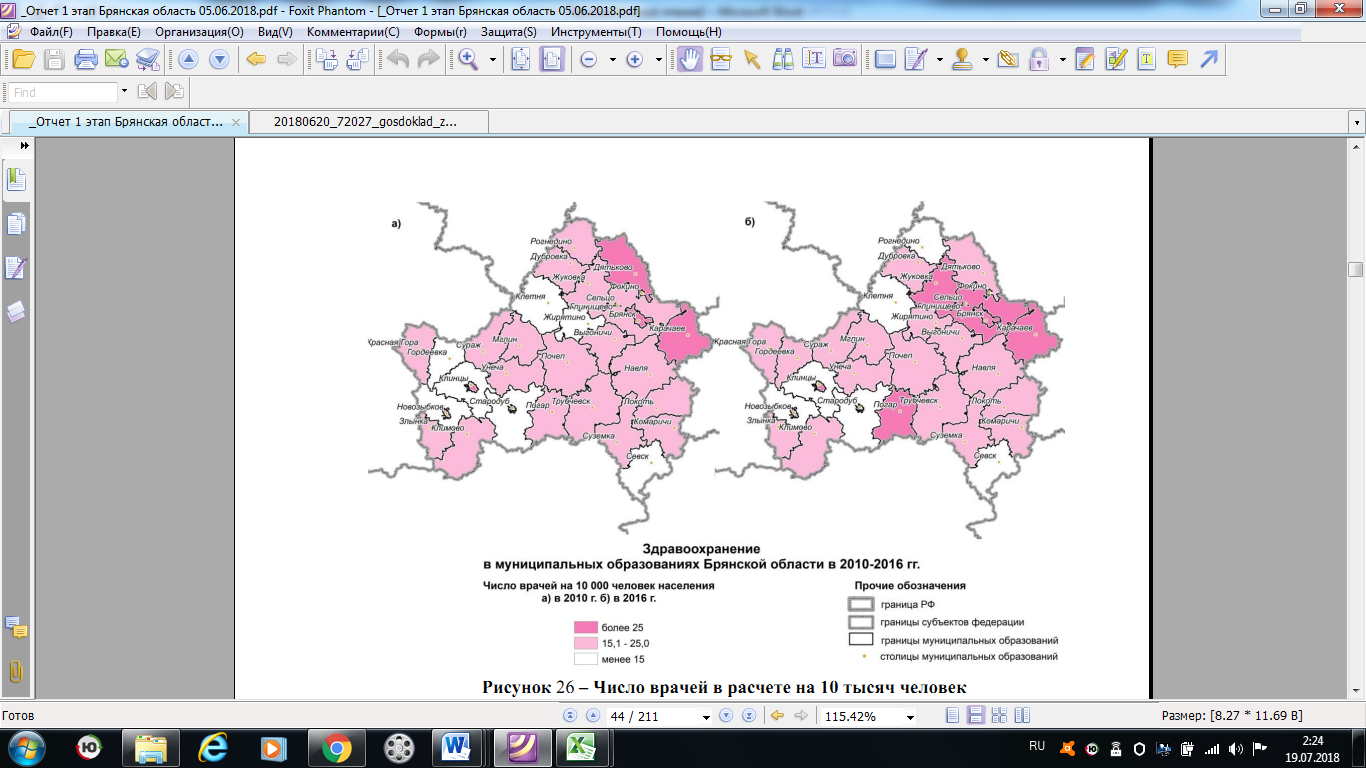 Рисунок 23 - Число врачей в расчете на 10000 человек населения Брянской области, 2010, 2016 гг.В период 2010 - 2016 гг. из числа анализируемых районов Брянской области существенные изменения коснулись лишь Гордеевского муниципального района, в котором обеспеченность на 10000 человек населения увеличилась с 14,8 врачей 2010 г. до 16,7 врачей в 2016 г. В остальных муниципальных районах региона, в том числе в Суражском районе, обеспеченность врачами сохранилась в 2016 г. на том же уровне, что и в 2010 г.Дефицит медицинских работников, низкие заработные платы и недостаточная  мотивация, необходимость ремонта и  модернизации оборудования в зданиях поликлиник и больниц способствуют снижению качества оказываемых услуг, многие жители не ориентированы на получение услуг в муниципальных районах.Создание комфортных жилищных условий выступает важным аспектом обеспечения развития человеческого капитала. На рисунке 24 представлена обеспеченность населения муниципальных районов Брянской области жилыми помещениями.Рисунок 24 – Общая площадь жилых помещений, приходящаяся в среднем на одного жителя, в разрезе муниципалитетов Брянской области, кв. мИсточник: составлено на основе информации Региональной базы статистических данных муниципальных образований, http://www.gks.ru/dbscripts/munst/munst15/DBInet.cgiВсе анализируемые районы характеризуются положительной динамикой данного показателя в период 2008 – 2017 гг. Среди рассматриваемых районов Суражский район находится в 2017 г. на 4-м месте по количеству общей площади жилых помещений, приходящейся в среднем на одного жителя. Лидером по уровню показателя является Клинцовский район, где в 2017 г. в среднем на одного жителя приходится 32,3 кв. м общей площади жилых помещений. В Суражском районе обеспеченность общей площадью жилых помещений увеличилась в период 2008 – 2017 гг. на 13,5% или 3,3 кв. м в среднем на одного жителя.Характеризуя благоустройство жилищного фонда Суражского муниципального района, следует отметить, что по данным 2016 г. водопроводом обеспечено 54,1% площади жилищного фонда, водоотведением (канализацией) – 48,4%, отоплением (кроме печного) – 63,2%, газом – 93,7%, горячим водоснабжением – 41,8%, ваннами – 36,2%. По всем перечисленным показателям прослеживается положительная динамика. Показатели благоустройства жилищного фонда водопроводом и отоплением во всех сравниваемых районах, кроме Гордеевского, выше, чем в Суражском районе.В Красногорском муниципальном районе в период 2010 - 2016 гг. наблюдается рост заработной платы в 2 раза. Среднемесячная номинальная начисленная заработная плата в Суражском районе в 2016 г. составила 22191,4 руб., что ниже регионального значения на 11,4% (25034,5 руб.). Просроченная задолженность перед работниками по выплате заработной платы в Суражском районе в период 2014 - 2017 гг. отсутствует.Сопоставление данных по заработной плате между Суражским районом и граничащими с ним муниципальными образованиями позволило установить, что в 2016 г. Суражский район находится на втором месте по уровню среднемесячной начисленной заработной платы, уступая Унечскому району. Сравнение уровня анализируемого показателя в рассматриваемых районах с средними данными по региону в 2010 и 2016 гг. представлено на рисунке 25. Следует отметить, что все сравниваемые районы характеризуются низким уровнем среднемесячной начисленной заработной платы.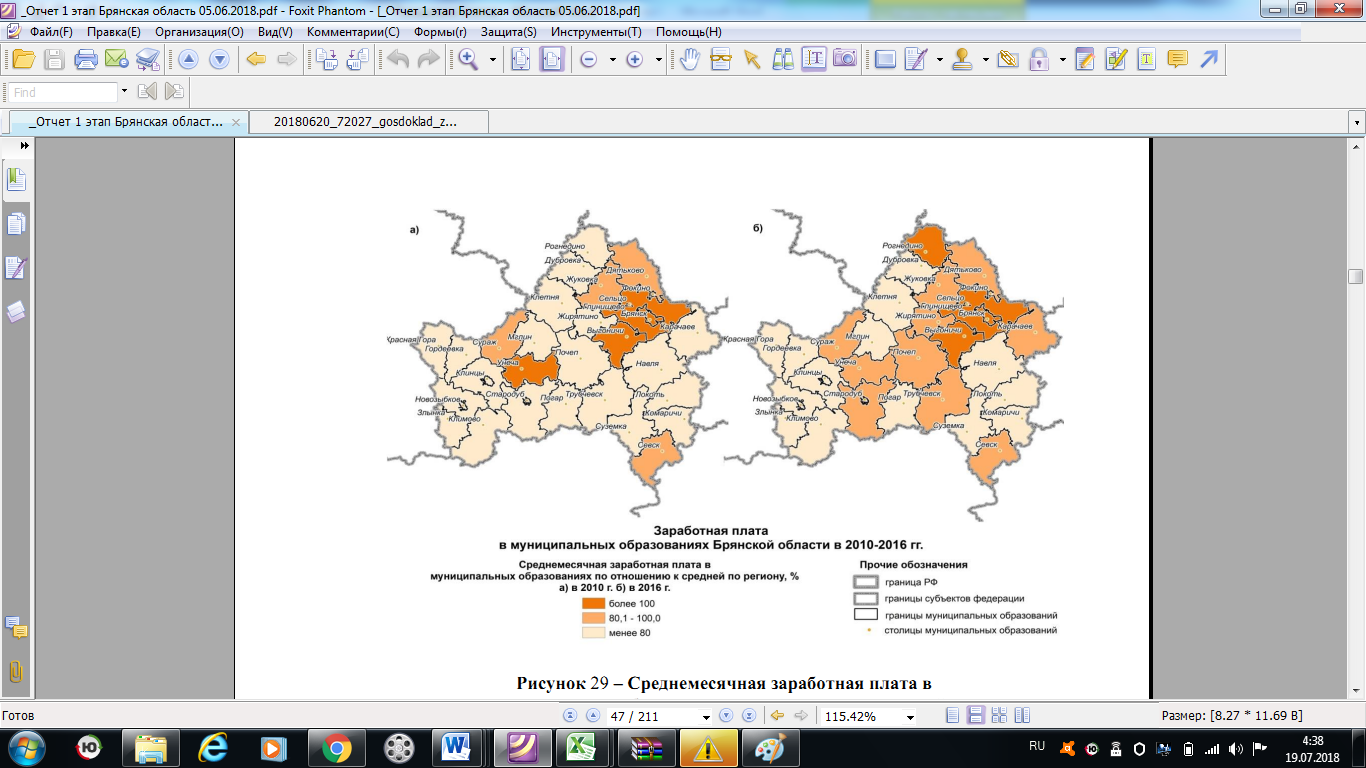 Рисунок 25 - Среднемесячная заработная плата в муниципальных образованиях по отношению к средней по региону в Брянской области в 2010, 2016 гг., %Уровень зарегистрированной безработицы в Суражском районе в 2016 г. составил 1,4%, в Брянской области - 1,2%. Наблюдается отрицательная динамика уровня данного показателя в 2010 - 2016 гг.: снижение на 0,9 п.п. (рисунок 26).Рисунок 26 – Уровень зарегистрированной безработицы в муниципальных районах Брянской области, на конец года, %Источник: составлено на основе Городские округа и муниципальные районы Брянской области. 2013: Стат.сб./Брянскстат. – Брянск, 2013. – 236 с.; 2017: Стат.сб./Брянскстат. – Брянск, 2017. – 248 с.Минимальное значение уровня зарегистрированной безработицы отмечается в Брянском муниципальном районе – 0,5% (по данным 2016 г.) Численность работников, занятых на работах с вредным и (или) опасными условиями труда, по состоянию на конец 2016 г., в Суражском районе составляет 512 человек, что выше, чем в других анализируемых районах, за исключением Унечского (802 человека).В Суражском муниципальном районе формируются благоприятные условия для проживания и трудовой деятельности жителей района, развития человеческого капитала. Число зарегистрированных преступлений в период 2010 - 2016 гг. в данном муниципальном районе сократилось на 52,5%. Число зарегистрированных преступлений в расчете на 100000 человек населения в 2016 г. в Суражском районе составило 1105, что ниже среднего показателя по Брянской области, равного 1293 единицам.Экономическая ситуацияДля Брянской области, начиная с 2012 г., характерна стагнация экономики. Результаты анализа экономической ситуации Суражском и граничащих с ним муниципальных районах Брянской области свидетельствуют о наличии как положительных, так и отрицательных тенденций.Динамика числа предприятий и организаций в Суражском районе в период 2017 - 2017 гг. представлена на рисунке 27. Рисунок 27 – Число предприятий и организаций в Суражском районе, на 1 января текущего года, единицоставлено на основе Городские округа и муниципальные районы Брянской области. 2013: Стат.сб./Брянскстат. – Брянск, 2013. – 236 с.; 2017: Стат.сб./Брянскстат. – Брянск, 2017. – 248 с.В целом в анализируемом периоде с 2007 по 2017 гг. количество предприятий и организаций в Суражском районе сократилось на 26,1% или на 67 единиц.На рисунке 28 представлена динамика количества предприятий и организаций в муниципальных районах Брянской области.Рисунок 28 – Число предприятий и организаций в разрезе муниципальных районов Брянской области, на 1 января текущего года, единицИсточник: составлено на основе Городские округа и муниципальные районы Брянской области. 2013: Стат.сб./Брянскстат. – Брянск, 2013. – 236 с.; 2017: Стат.сб./Брянскстат. – Брянск, 2017. – 248 с.В 2017 г. по сравнению уровнем 2007 г. наблюдается снижение количества предприятий и организаций во всех сравниваемых районах Брянской области. Существенное снижение показателя выявлено в Гордеевском районе: на 33% или на 47 единиц в 2017 г. по сравнению с уровнем 2007 г.Гордеевском и Мглинском районах основная часть предприятий и организаций функционирует на базе муниципальной собственности. По данным на 1 января 2017 г., на их долю приходится 47,4 и 47,5% соответственно. В Унечском, Клетнянском, Клинцовском и Суражском районах преобладают предприятия и организации частной формы собственности.Структура предприятий и организаций Суражского района по видам экономической деятельности представлена на рисунке 29.Рисунок 29 – Структура предприятий и организаций Суражского района по видам экономической деятельности, на 1 января 2017 г., %Источник: составлено на основе информации Городские округа и муниципальные районы Брянской области. 2017: Стат.сб./Брянскстат. – Брянск, 2017. – 248 с.Наибольший удельный вес в структуре предприятий и организаций Красногорского района занимают субъекты, ориентированные на государственное управление и обеспечение военной безопасности, обязательное социальное обеспечение (16,3%); осуществляющие предоставление прочих коммунальных, социальных и персональных услуг (16,3%) и организации в сфере образования (15,3%). В структуре предприятий и организаций по видам экономической деятельности весомую долю имеют предприятия, занимающиеся операциями с недвижимым имуществом (11,1%). На долю предприятий, занятых в сфере сельского хозяйства, охоты и лесного хозяйства, приходится 9,5% от общего количества предприятий и организаций в Суражском районе. Организации, осуществляющие оптовую и розничную торговлю, ремонт автотранспортных средств, мотоциклов, бытовых изделий и предметов личного пользования, составляют 7,9%, обрабатывающие производства – 5,8% от общего количества предприятий и организаций.В Брянской области отмечается достаточно высокий уровень развития промышленного производства и сельского хозяйства. В анализируемом районе в г. Сураже находится промышленное предприятие АО «Пролетарий», являющееся градообразующим предприятием.На рисунке 30 представлена динамика объема отгруженных товаров собственного производства, выполненных работ и услуг собственными силами (без субъектов малого предпринимательства) в разрезе муниципальных районов, граничащих с Суражским.Рисунок 30 - Отгружено товаров собственного производства, выполнено работ и услуг собственными силами (без субъектов малого предпринимательства) муниципальными районами Брянской области, тыс. руб.Источник: составлено на основе информации Региональной базы статистических данных муниципальных образований, http://www.gks.ru/dbscripts/munst/munst15/DBInet.cgiВ период 2014 - 2016 гг. положительная динамика объема отгруженных товаров собственного производства, выполненных работ и услуг собственными силами (без субъектов малого предпринимательства) отмечается в Унечском, Суражском, и Клинцовском районах. Темп роста показателя составляет 177,4, 172,9, и 103,2 % соответственно. В других сравниваемых районах отмечается тенденция снижения данного показателя. По показателю объемы отгруженных товаров собственного производства, выполненных работ и услуг собственными силами в течение всего анализируемого периода лидером по сравнению с другими рассматриваемыми районами является Суражский район (4468,1 млн руб. в 2017 г.).Оборот организаций в фактически действовавших ценах в разрезе муниципальных районов Брянской области представлен на рисунке 31.Во всех рассматриваемых муниципальных районах наблюдается положительная динамика оборота организаций в период 2014 - 2016 гг. В Гордеевском районе показатель увеличился более чем в 6 раз, в Унечском – в 3,4 раза; в Клетнянском – в 2,5 раза; в Суражском - в 2,1 раза; в Клинцовском – в 1,5 раза. В 2016 г. минимальным объемом оборота характеризуется Гордеевский район, максимальное значение показателя отмечается в Унечском районе; Суражский район находится на втором месте со значением показателя 4836600 тыс. руб.Рисунок 31 - Оборот организаций по всем видам экономической деятельности (без субъектов малого предпринимательства) в муниципальных районах Брянской области, в фактически действовавших ценах, тыс. руб.Источник: составлено на основе  информации Городские округа и муниципальные районы Брянской области. 2017: Стат.сб./Брянскстат. – Брянск, 2017. – 248 с.Анализ финансовых результатов деятельности организаций сравниваемых районов Брянской области, свидетельствует о том, что в 2016 г. в наиболее невыгодном положении находятся Унечский и Клетнянский районы, в которых удельный вес убыточных организаций составляет 44,4 и 40% соответственно. В Суражском районе значение этого показателя в 2016 г. составляет 36,4%, оно обусловлено, в первую очередь, тем, что доля убыточных организаций по виду экономической деятельности «Сельское хозяйство, охота и лесное хозяйство» составляет 50%.Сальдированный финансовый результат по итогам 2016 г. имеет отрицательное значение в Клетнянском и Мглинском районах. Суражском районе в 2016 г. сальдированный финансовый результат имеет положительное значение. Основную часть этого результата формирует промышленное производство (973338 тыс. руб.).Организации, функционирующие в различных сферах деятельности, нередко имеют кредиторскую и дебиторскую задолженность (рисунок 32). Рисунок 32 – Кредиторская и дебиторская задолженность организаций (без субъектов малого предпринимательства) в муниципальных районах Брянской области,по состоянию на конец 2016 г., тыс. руб.Источник: составлено на основе  информации Городские округа и муниципальные районы Брянской области. 2017: Стат.сб./Брянскстат. – Брянск, 2017. – 248 с.В 2016 г. во всех сравниваемых районах, кроме Унечского, отмечается превышение суммы кредиторской задолженности над дебиторской задолженностью. Суражский район характеризуется наибольшими, по сравнению с граничащими с ним районами, суммами кредиторской и дебиторской задолженности – 282185 и 266237 тыс. руб. соответственно. Наименьшие суммы кредиторской и дебиторской задолженности имеют организации Клетнянского района.Анализируя экономическую ситуацию важно акцентировать внимание на заработной плате. На рисунке 33 представлена среднемесячная номинальная начисленная заработная плата работников по организациям, не относящимся к субъектам малого предпринимательства, за 2010 и 2016 гг. по муниципальным районам Брянской области.Рисунок 33 - Среднемесячная номинальная начисленная заработная плата работников организаций (без субъектов малого предпринимательства) в муниципальных районах Брянской области, руб.Источник: составлено на основе информации Брянская область в цифрах. 2017: Крат.стат.сб./ Брянскстат. - Брянск, 2017. – 152с.Наибольшее увеличение показателя в 2016 г. по сравнению с уровнем 2010 г. выявлено в следующих районах: Рогнединском – в 2,8 раза, Стародубском - в 2,5 раза, Жирятинском – 2,4 раза. Более чем в 2 раза заработная плата увеличилась в следующих районах: Брянский, Выгоничский, Гордеевский, Дубровский, Дятьковский, Жирятинский, Жуковский, Злынковский, Карачевский, Клетнянский, Климовский, Клинцовский, Комаричский, Красногорский, Мглинский, Навлинский, Новозыбковский, Погарский, Почепский, Севский, Суземский, Суражский, Трубчевский.По данным 2016 г. самая высокая заработная плата у работников организаций, расположенных в Выгоничском (30690,8 руб.) и Брянском (27653,5 руб.) районах. По итогам 2016 г. низкие показатели отмечаются в Клинцовском и Красногорском муниципальных районах, в которых среднемесячная номинальная начисленная заработная плата работников организаций составляет 15282,5 руб. и 15795,7 руб. соответственно.В рейтинге регионов по динамике развития малого предпринимательства Брянская область имеет достаточно низкую позицию – 60 место.Динамика числа субъектов малого и среднего предпринимательства в расчете на 10 тыс. человек населения представлена на рисунке 34.В период 2010 - 2016 гг. в Суражском районе и граничащих с ним районах Брянской области отмечается отрицательная динамика числа субъектов малого предпринимательства в расчете на 10 тыс. человек населения. Существенное сокращение числа субъектов малого и среднего предпринимательства в расчете на 10 тыс. человек населения отмечается в Гордеевском районе – на 37,7%; в Суражском – на 30,5%; в Клетнянском – на 26,3%. В Клинцовском, Мглинском  и Унечском муниципальных районах уменьшение рассматриваемого индикатора развития предпринимательства составило около 25%.Рисунок 34 - Число субъектов малого и среднего предпринимательства в расчете на 10 тысяч человек населения в муниципальных районах Брянской области, единицИсточник: составлено на основе информации Региональной базы статистических данных муниципальных образований, http://www.gks.ru/dbscripts/munst/munst15/DBInet.cgi, Сводный доклад Брянской области о результатах мониторинга эффективности деятельности органов местного самоуправления городских округов и муниципальных районов по итогам 2016 г., http://www.bryanskobl.ru/docs/news/2017/doc20170927-01.pdf (дата обращения 22.09.2018)На рисунке 35 представлена доля среднесписочной численности работников малых и средних предприятий в среднесписочной численности всех предприятий и организаций, функционирующих на территории Суражского района и граничащих с ним районов.Рисунок 35 - Доля среднесписочной численности работников (без внешних совместителей) малых и средних предприятий в среднесписочной численности работников (без внешних совместителей) всех предприятий и организаций в муниципальных районах Брянской области, %Источник: составлено на основе информации Региональной базы статистических данных муниципальных образований, http://www.gks.ru/dbscripts/munst/munst15/DBInet.cgi, Сводный доклад Брянской области о результатах мониторинга эффективности деятельности органов местного самоуправления городских округов и муниципальных районов по итогам 2016 г., http://www.bryanskobl.ru/docs/news/2017/doc20170927-01.pdf (дата обращения 22.09.2018)Доля работников, занятых на малых и средних предприятиях, без учета внешних совместителей, в среднем по региону в 2016 г. составляет 23,64%, среднее значение показателя по муниципальным районам – 23,84%.В 14-ти муниципальных районах Брянской области доля среднесписочной численности работников (без внешних совместителей) малых и средних предприятий в среднесписочной численности работников (без внешних совместителей) всех предприятий и организаций выше среднеобластного значения (23,64%). Лидерами по данному показателю являются следующие районы: Брянский (41,7%), Навлинский (38%), Стародубский (36,5%), Дубровский (32%) и Севский (31,5%) районы.Положительная динамика рассматриваемого показателя среди сравниваемых районов в период 2010 – 2016 гг. отмечается только в Клинцовском и Унечском районах, увеличение доли среднесписочной численности работников малых и средних предприятий составляет  9,5 и 1,4 п.п соответственно. В Суражском районе доля среднесписочной численности работников малых и средних предприятий в среднесписочной численности всех предприятий в 2016 г. 9,9 %, что на 3 п.п. ниже уровня 2010 г. В 2016 г. сальдированный финансовый результат малых предприятий (включая микропредприятия) в Суражском муниципальном районе имеет положительное значение и составляет 26 млн руб., что ниже уровня 2015 г. на 3 млн руб.На долю малых предприятий, получивших прибыль, в 2016 г. в Клинцовском районе приходится – 86,5% от общего количества организаций; в Унечском – 81,5%; в Клетнянском – 81,1%; в Мглинском – 76,3%, в Гордеевском - 71,4%.В 2016 г. в Суражском районе доля малых предприятий (включая микропредприятия), получивших прибыль, составляет 92,7%, что выше уровня 2015 г. на 7,9 п.п., а также выше среднеобластных значений в эти годы.ВыводОсновные тенденции социально-экономического развития Суражского района Брянской области следующие:сокращение численности населения (естественная убыль);сокращение численности населения трудоспособного возраста;отрицательный миграционный прирост;сокращение числа дошкольных учреждений и общеобразовательных организаций;количество детей, приходящихся на 100 мест в дошкольных учреждениях, увеличивается, но не достигает 100.ухудшение обеспеченности населения больничными койками, врачами и средним медицинским персоналом;рост обеспеченности населения жилыми площадями и улучшение состояния жилищного фонда;рост заработной платы;снижение уровня зарегистрированной безработицы;уменьшение количества предприятий и организаций в районе;увеличение объема отгруженных товаров собственного производства, выполненных работ и услуг собственными силами (без субъектов малого предпринимательства) в фактически действовавших ценах;положительная динамика совокупного оборота организаций по всем видам экономической деятельности в фактически действовавших ценах;высокие суммы по кредиторской и дебиторской задолженности организаций района;положительный сальдированный финансовый результат организаций района (без субъектов малого предпринимательства), наличие убыточных сельскохозяйственных предприятий;низкий уровень инвестирования в основной капитал;негативные тенденции развития малого и среднего предпринимательства относительно их количества в расчете на 10 тыс. человек населения и доли занятых работников малых и средних предприятий в среднесписочной численности работников всех предприятий и организаций (без внешних совместителей);положительный сальдированный финансовый результат малых предприятий (включая микропредприятия); высокая доля малых предприятий, получивших прибыль.Данная ситуация определяется сложившейся моделью развития экономики, невысокой инвестиционной привлекательностью, отсутствием очевидных конкурентных преимуществ района, наличием барьеров социально-экономического развития муниципального образования.1.1.4 Анализ макроэкономических и бюджетных параметровАнализ макроэкономических параметровИсследование макроэкономической деятельности района необходимо проводить с использованием определённого перечня показателей: ВРП, объем импорта, объем экспорта, индекс цен, уровень безработицы, объем инвестиций и других. Однако данные показатели в большей части могут быть рассчитаны только в рамках отдельного субъекта, и не предусматривают детализации на муниципальный уровень. Поэтому в ходе анализа будет дана оценка только некоторых индикаторов макроэкономического развития муниципального образования. Первым показателем, отражающим реальное состояние денежных доходов населения в исследуемом муниципальном районе, выступает покупательская способность заработной платы (рисунок 36).Линейный прогноз построен посредством инструментов MS Excel с использованием данных за 2008-2017 годы.	Рисунок 36 – Динамика покупательской способности заработной платы и зарегистрированного уровня безработицы Суражского районаТак, на рисунке  представлено сравнение динамики покупательской способности заработной платы и зарегистрированного уровня безработицы, которое свидетельствует о наличии обратной тесноты взаимосвязи между данными показателями. Увеличение покупательской способности заработной платы в фактическом периоде обусловлено сокращением зарегистрированного уровня официальной безработицы, и наоборот.Следующим показателем, отражающим как уровень макроэкономического развития района, так и уровень социальных гарантий населения, выступает величина прожиточного минимума, сравнительный анализ которой представлен на рисунке 37.Динамика величины прожиточного минимума сохраняет положительную тенденцию в течении анализируемого периода. Данный показатель увеличился за период исследования (2010-2017 годы) в 2,1 раза или на 5,3 тыс. рублей.	Рисунок 37 – Динамика величины прожиточного минимума и зарегистрированного уровня безработицы Суражского районаЕще одним индикатором, отражающим макроэкономические тенденции способен стать объем инвестиций в основной капитал, динамика которого представлена на рисунке 38. 	Рисунок 38 – Динамика объема инвестиций в основной капитал предприятий Суражского районаАнализируя динамику объема инвестиций в основной капитал предприятий Суражского района можно отметить тенденцию к регулярному изменению данного показателя на протяжении всего периода исследования. В фактическом периоде общий темп прироста составляет более 506%, однако в 2010 и 2015 годах наблюдается существенный импульсный приток инвестиционного капитала связанный  с реализацией инвестиционных проектов промышленным предприятием АО «Пролетарий». Показателем, отражающим общий объем произведенной продукции в исследуемом муниципальном районе в денежном выражении, выступает оборот организации по всем видам экономической деятельности. Это показатель увеличился за восьмилетний фактический период более чем в 2,5 раза, что прямо свидетельствует об общем макроэкономический подъёме исследуемого района.  Что касается прочих макроэкономических показателей, то тенденции их изменения повторяют общие региональные и федеральные колебания. Поэтому их детальный расчет для целей анализа исследуемого муниципального образования «Суражский район» не столь существенен.  В целом, по результатам анализа макроэкономических показателей, можно отметить устойчивую тенденцию общего роста экономического положения исследуемого муниципального образования. Бюджетно-налоговая политикаОбъем фактически полученных доходов консолидированного бюджета Суражского муниципального района в 2017 году составил более 467,2 млн. рублей, что на 12,8 % выше, чем в предшествующем 2016 году. Объем исполненных расходов увеличился на 9% и составил более 452,6 млн. рублей. Сложившаяся ситуация обеспечила профицит бюджета в размере 14,6 млн. рублей, что несколько выше значений предшествующих периодов. Подробное исследование цепных темпов прироста доходов и расходов консолидированного бюджета представлено в таблице 16. Таблица 16 – Анализ динамики исполнения доходов и расходов консолидированного бюджета Суражского муниципального районаИсточник: составлено с использованием данных отчетов об исполнении консолидированных бюджетов Суражского муниципального района за 2008-2017 годы. Исходя из данных таблицы  можно утверждать, что на протяжении десятилетнего периода одной из основных управленческих задач администрации Суражского муниципального района являлось формирование сбалансированного бюджета. За исследуемый период общий прирост фактически полученных доходов составил 54 %, а увеличение фактически исполненных расходов более 67 %, при этом бюджет района к 2017 году является профицитным. Анализируя внутренние отклонения значений представленных показателей можно отметить, что: наиболее благоприятная ситуация складывается в 2008 году - профицит бюджета достигал максимального значения (более 30 млн. рублей); наиболее сложная ситуация в 2011 и 2015 году – профицит 10,2 и 8,8 млн. рублей, соответственно. Для целей проведения углублённого сравнительного анализа динамики отклонения доходной и расходной части исследуемых бюджетов, а также с целью определения возможного объема финансирования разрабатываемой стратегии развития муниципального образования составлены соответствующие прогнозы (Рисунок 47-49).Продолжая анализ консолидированного бюджета Суражского муниципального района также необходимо проанализировать динамику исполнения утвержденных плановых значений и сравнить их с фактическим объемом исполненных средств. Так, неисполнение объема утвержденных доходов наблюдается более чем в половине случаев исследуемого периода (в 2008, 2011-2015, 2017 годах). При этом максимальное отклонение неисполненных доходов получено в 2014 году и составляет (- 1,7) %.Что качается динамики исполнения расходов консолидированного бюджета, то на протяжении всего исследуемого периода администрация Суражского муниципального района старается не выходить за пределы плановых показателей, что подтверждают отрицательные отклонения в исполнении расходной части бюджета. Максимальное экономия наблюдается в 2014 году и составляет -3,5 %, что обусловлено ситуацией с недополучением утверждённой суммы доходов.  Анализируя содержание доходной части консолидированного бюджета за 2017 год, можно отметить следующие ключевые тенденции: поступление доходов составило 467,2 млн. рублей, что на 0,2% ниже утверждённых плановых значений и 12,8% выше уровня 2016 года. Плановые назначения 2017 по собственным доходам исполнены на 100,1% (план 147,4 млн. руб., факт-147,6 млн. руб.).По налоговым платежам план выполнен 100,1%, при плановом задании 125,3 млн. руб. фактически поступило 125,4 млн. руб.По неналоговым платежам план выполнен на -100,4 %. По отдельным налоговым и неналоговым доходам 2017 года сложилось перевыполнение плановых показателей, которое объясняется влиянием проведенной системной работы по мобилизации собственных доходов в консолидированный бюджет. Наибольший удельный вес   собственных доходах бюджета Суражского района занимают налоговые доходы – 85%.Налог на доходы физических лиц является бюджетообразующим и в структуре доходов консолидированного бюджета составляет 81,6 млн. руб.. Увеличение к прошлому году составило 2,1 млн. руб., в том числе по бюджету района 1,1 млн. руб. по бюджетам поселений поступление увеличилось на 0,99 млн. руб.Акцизы по подакцизным товарам (продукции), производимым на территории Российской Федерации при плановом задании 16,6 млн. руб., исполнены на 100 %. Уменьшение к прошлому году составило 2,7 млн. рублей.По единому налогу на вмененный доход для отдельных видов деятельности, при уточненном плане 7,3 млн. рублей исполнение составило 99,4 %. Уменьшение к прошлому году составило 0,1 млн. рублей. Снижение налога сложилось за счет сокращения торговых мест, уточнение деклараций И.П. (после сдачи уточненных деклараций к уменьшению, образовалась переплата). По сельскохозяйственному налогу при уточненном плане 0,75 млн. руб., исполнение составило 100 %.В содержании расходной части консолидированного бюджета за 2017 год, также можно выделить ключевые особенности: расходы на общее образование составили – почти 38,5 % или 174,5 млн. рублей; на дошкольное образование 50,3 млн. руб. или 11%; на финансирование  отрасли  «Культура» направлено почти 26,3 млн. рублей или 5,8%; на охрану семьи и детства - 22,6 млн. руб.В результате, подводя итог изучению бюджетно-налоговой политики Суражского муниципального района можно отметить следующие ключевые аспекты:администрацией района проводятся мероприятия по увеличению доходов и сохранению (достижению) профицита бюджета;район относится к дотационным со средним уровнем самофинансирования, и зависим от безвозмездных поступлений средств бюджетов вышестоящего уровня;в структуре расходов преобладает сфера образования, и в недостаточной мере, по объективным причинам, уделено внимание развитию внутренней экономики.На основании вышеизложенного, в качестве практических рекомендаций по совершенствованию бюджетно-налоговой политики района, необходимо отметить усиление мероприятий по увеличению объема поступлений налоговых и неналоговых доходов, а также проведение мероприятий по оптимизации бюджетных расходов, в том числе перенаправлению средств на развитие внутренней районной экономики.В целом подводя итог результатам анализа макроэкономических и бюджетных параметров, можно отметить:с одной стороны, устойчивый и достоверный рост важнейших макроэкономических показателей, в частности покупательской способности заработной платы, величины прожиточного минимума, а также сокращение уровня зарегистрированной безработицы;а с другой стороны, несмотря на положительные тенденции многих бюджетных показателей, наличие проблем недофинансирования отдельных ключевых аспектов общественной жизни исследуемого Суражского муниципального района.1.1.5 Анализ отраслевой структуры экономикиВ структуре экономики Брянской области в целом повышена доля сельского хозяйства, а также сектора услуг, на которые приходится 55,5% ВРП, на промышленность - 22,2% ВРП.Производство в основном концентрируется в больших городах (Брянск, Клинцы, Карачев, Новозыбков, Дятьково, Трубчевск), которые рассматриваются как опорные точки осуществления инновационной политики, развития деловой инфраструктуры, подготовки кадров, создания базовых центров внедрения научных достижений в производство. Приоритетными отраслями экономики муниципального образования являются бумажная промышленность, сельское хозяйство, пищевая промышленность, также в районе имеются предприятия электроэнергетики, транспорта, связи, жилищно-коммунального хозяйства, торговли и бытового обслуживания.В структуре предприятий и организаций по видам экономической деятельности в 2017г. наибольшее количество организаций Суражского района зарегистрировано по видам экономической деятельности «Государственное управление и обеспечение военной безопасности, обязательное социальное обеспечение» - 31 единица, «Предоставление прочих коммунальных, социальных и персональных услуг» - 31 единица и «Образование» - 29 единиц. Операциями с недвижимым имуществом, арендой и предоставлением услуг занимаются 11,1% от общего количества предприятий (21 единица) (таблица 17).Таблица 17 – Распределение организаций по видам экономической деятельности в Суражском районе в 2009 – 2017 гг*. *Данные приведены по состоянию на 1 января текущего годаИсточник: составлено на основе  информации Городские округа и муниципальные районы Брянской области. 2017: Стат.сб./Брянскстат. – Брянск, 2017. – 248 с.В целом за период с 2009 по 2017 гг. отмечается существенное сокращение организаций, занимающихся сельским хозяйством, охотой и лесным хозяйством – до 18 единиц в 2017 г., снижение составляет 56% к уровню 2009 г. В обрабатывающих производствах количество организаций сократилось на 60,7% или на 17 единиц.В анализируемом периоде количество организаций, занятых оптовой и розничной торговлей, ремонтом уменьшилось на 46,4%; в сфере образования – на 35,6%.По состоянию на 1 января 2018 г. количество предприятий и организаций по всем видам экономической деятельности составило 166 единиц (сокращение на 24 единицы по сравнению с предыдущим годом).Структура валового продукта г. Суража представлена на рисунке 39.Рисунок 39 – Структура валового продукта г. Суража в 2017 г., %Источник: составлено на основе  информации, предоставленной Администрацией Суражского района Брянской области.Преобладающую часть валового продукта города (93%) формирует продукция градообразующего предприятия АО «Пролетарий». На долю других производств приходится 6%, на сферу услуг – 1%.Промышленное производствоРезультаты исследования объема отгруженной продукции предприятиями Брянской области приведены на рисунке 40. По показателю «Объем отгруженных товаров собственного производства, выполнено работ и услуг собственными силами предприятий обрабатывающих производств в ценах 2010 года, тыс. руб. на человека» Суражский район входит в группу лидеров в Брянской области, со значением «более 1000».Основная доля производимой в районе промышленной продукции приходится на целлюлозно-бумажную отрасль. Градообразующее промышленное предприятие АО «Пролетарий» за 2017 г. обеспечило производство картона в объеме 123 161 тонн и гофропродукции 58 055 тыс. м2.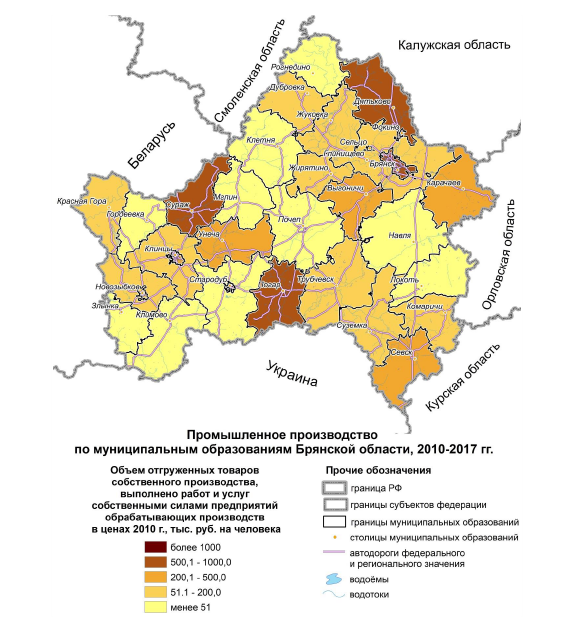 Рисунок 40 - Объем отгруженных товаров собственного производства, выполнено работ и услуг собственными силами предприятий обрабатывающих производств Брянской области в ценах 2010 года, тыс. руб. на человека, 2010 - 2017 гг.Динамика объема отгруженных товаров в Суражском муниципальном районе отражена на рисунке 41. Рисунок 41 - Объем отгруженных товаров собственного производства, выполненных работ и услуг собственными силами предприятий Суражского района по всем видам экономической деятельности (в фактически действовавших ценах), тыс. руб.Источник: составлено на основе  информации, предоставленной Администрацией Суражского района Брянской областиВ целом в анализируемом периоде наблюдается положительная динамика объема отгруженных товаров собственного производства – увеличение более чем в три раза в 2017 г. по сравнению с уровнем 2008 г.Помимо АО «Пролетарий» важное место в промышленности района занимает Суражское обособленное подразделение ООО «Возрождение», обеспечивающее жителей района хлебобулочными изделиями. За 2017 г. объем производства составил в натуральном выражении 1710,5 тонн, в денежном выражении - 60161,6 тыс. руб. Предприятие занимает стабильную позицию на рынке сбыта и является прибыльным. Сельское хозяйствоНа долю Брянской области приходится 1,5% общей стоимости производства  продукции сельского хозяйства РФ. По этому показателю область входит в тридцать регионов РФ.Сельское хозяйство не является сильной стороной Суражского муниципального района, во многом это объясняется сложной экологической ситуацией, сложившейся в муниципальном образовании. Красногорский муниципальный район не входит в число ведущих районов Брянской области по масштабам производства сельскохозяйственной продукции (рисунок 42), лидером среди которых является Выгоничский район. В рейтинге муниципальных районов по производству продукции сельского хозяйства Красногорский район занимает 19 место из 27.Рисунок 42 – Объем производства продукции сельского хозяйства муниципальными районами Брянской области в фактически действовавших ценах, 2016 г., тыс. руб.Источник: составлено на основе информации Региональной базы статистических данных муниципальных образований, http://www.gks.ru/dbscripts/munst/munst15/DBInet.cgi Тройка лидеров в этом направлении, обеспечивающих наибольший объем продукции сельского хозяйства, выглядит следующим образом: Выгоничский муниципальный район (19,6%);Почепский муниципальный район (14,1%);Стародубский муниципальный район (8,4%).Сельскохозяйственным производством на территории Суражского района занимаются ООО «Брянская мясная компания», 6 сельскохозяйственных предприятий, 24 К(Ф)Х, 2 из которых ведут крупную сельскохозяйственную деятельность. Динамика объема производства продукции сельского хозяйства (в фактически действовавших ценах) в хозяйствах всех категорий Суражского муниципальном района отражена на рисунке 43.Рисунок 43 – Динамика объема производства продукции сельского хозяйства (в фактически действовавших ценах) в хозяйствах всех категорий Суражского района, тыс. руб.Источник: составлено на основе информации Региональной базы статистических данных муниципальных образований, http://www.gks.ru/dbscripts/munst/munst15/DBInet.cgiНаблюдается устойчивая положительная динамика объема производства продукции сельского хозяйства в фактически действовавших ценах в период с 2008 по 2016 гг, произошло увеличение показателя в 2,8 раза.Объем производства сельскохозяйственной продукции в сопоставимых ценах в целом за период имеет положительную динамику, но в некоторые годы наблюдается снижение показателя, обусловленное сокращением объема производства в натуральном выражении (рисунок 44).Рисунок 44 – Индекс объема производства продукции сельского хозяйства в Суражском районе, в процентах к предыдущему году в сопоставимых ценах Источник: составлено на основе  информации, предоставленной Администрацией Суражского района Брянской областиСущественное снижение объема производства сельскохозяйственной продукции наблюдалось в 2010 г. (индекс 61,9%), практически неизменным анализируемый показатель оставался в период 2012 - 2013 гг. (индекс 99,7%). Начиная с 2014 г. по настоящее время отмечается ежегодный рост объема производства продукции сельского хозяйства в сопоставимых ценах, в среднем на 22% в год.Динамика индексов объемов производства продукции растениеводства и животноводства представлена на рисунке 45.Рисунок 45 – Индексы объемов производства продукции растениеводства и животноводства в Суражском районе, в процентах к предыдущему году в сопоставимых ценах Объем производства продукции животноводства в натуральном выражении имеет стабильную положительную динамику в период с 2013 по 2017 гг., что подтверждается значениями индексов, рассчитанных по стоимости указанной продукции в сопоставимых ценах.В 2013 – 2014 г. значения индексов не превышают 100%, отмечается резкий рост в 2015 г. по сравнению с уровнем 2014 г. (индекс 344,2%), затем - небольшое повышение объема производства на 10,3% в 2016 г., и уменьшение физического объема производства в 2017 г. (индекс 83,9%). Из общего количества продукции 25 % собранного зерна и 100% урожая картофеля приходится на долю К(Ф)Х.Анализируя отрасль растениеводства, следует отметить, что в 2017 г. в Суражском районе посевные площади сельскохозяйственных культур в хозяйствах всех категорий составляют 22 938 га. Это на 131 га или на 0,6% ниже уровня 2016 г. и на 999 га или на 4,2% меньше, чем в 2012 г.Площадь, занятая зерновыми культурами, в 2017 г. составляет 5296 га. Овощи в Суражском районе выращиваются на территории размером 210 га, картофель – на 1293 га.В Суражском районе урожайность зерновых культур в весе после доработки в хозяйствах всех категорий составила 37,3 ц/га, что на 0,8 ц/га ниже, чем в 2016 г. (рисунок 46). Рисунок 46 - Урожайность зерновых культур в Суражском районе (в сельскохозяйственных организациях; в весе после доработки; центнеров с 1 гектара убранной площади)В период с 2010 по 2015 гг. происходило постепенное увеличение урожайности зерна. В 2016 г. отмечается резкий скачок показателя, в 2,1 раза по сравнению с уровнем прошлого года. Незначительное снижение урожайности зерна произошло в 2017 г. Наблюдается наращивание производственного потенциала в отрасли растениеводства. Так, в течение 2017 г. приобретено сельскохозяйственной  техники и оборудования на сумму 45 млн. руб. На эти средства приобретены: 3 зерноуборочных комбайна, 8 тракторов, 3 сеялки, 4 единицы кормоуборочной техники и навесного оборудования к ней, 7 единиц почвообрабатывающей техники. Введено в оборот сельскохозяйственных угодий -1160 га.На рисунке 47 представлена динамика валового сбора зерна в весе после доработки (в хозяйствах всех категорий). Рисунок 47 - Валовой сбор зерна в весе после доработки (в хозяйствах всех категорий) в Суражском районе, тыс. тоннОтмечается положительная динамика показателя в целом за период – увеличение более чем в 6,9 раза. Однако следует отметить снижение валового сбора зерна в 2017 г. на 10,9% по сравнению с уровнем 2016 г., обусловленное, в основном, снижением урожайности сельскохозяйственной культуры.В растениеводстве Брянской области важную роль играет картофелеводство. Регион занимает лидирующие позиции как в производстве картофеля (около 1,5 млн т или 4 - 5% в общих сборах картофеля по стране), так и в посевных площадях этой культуры (25,5 тыс. га или 7,1% в общероссийских площадях картофеля).В 2017 г. в Суражском районе хозяйствами всех категорий произведено 25,1 тыс. тонн картофеля, урожайность составила 216 ц/га (рисунок 48).Рисунок 48 – Урожайность и валовой сбор картофеля в хозяйствах всех категорий в Суражском районеОбъем производства картофеля в период с 2010 по 2017 гг. имеет стабильную положительную динамику. Урожайность в целом за анализируемый период также увеличивается. Исключением является 2016 г., когда урожайность картофеля снижается на 4 ц/га по сравнению с уровнем 2015 г. Темп роста показателя в 2017 г. составляет 122,7% к уровню 2016 г.Хозяйствами всех категорий Суражского района в 2017 г. произведено 3,3 тыс. тонн овощей (рисунок 49).Рисунок 49 – Валовой сбор овощей в хозяйствах всех категорий в Суражском районе, тыс. тоннВ анализируемом периоде наблюдалось резкое увеличение валового сбора овощей в 2013 г. – рост 131% к уровню 2010 г. Начиная с 2013 г. значение показателя постепенно снижается и в 2017 г. составляет 3,3 тыс. тонн.Значительная часть районов Брянской области сменила ранее доминирующее растениеводство на животноводство. Базовый количественный показатель, по которому оценивают уровень развития животноводства и его подотраслей, - поголовье скота. Региональное распределение поголовья крупного рогатого скота недостаточно равномерное (рисунок 50). Рисунок 50 - Динамика поголовья крупного рогатого скота по муниципальным образованиям Брянской области, 2008 - 2017 гг., головИсточник: составлено на основе информации Региональной базы статистических данных муниципальных образований, http://www.gks.ru/dbscripts/munst/munst15/DBInet.cgiВ 2017 г. на шесть районов Брянской области (Почепский, Трубчевский, Стародубский, Климовский, Мглинский и Выгоничский) приходится практически 47% всего поголовья области, в 2013 г. - 46%, а в 2008 г. только 29%.За 27 лет поголовье свиней в Брянской области сократилось в 2,2 раза: с 597,5 тыс. (1990 г.) до 272,5 тыс. голов (2017 г.). Лидером по поголовью с 2010 г. остается Жирятинский район, где сегодня концентрируется более 50% поголовья области. Далее в пятерке лидеров идут Брянский (11,8%), Карачевский (10,4%), Выгоничский (10,7%) и Стародубский (2,8%) районы. Именно эти районы имеют и положительные темпы роста. На оставшиеся 22 района приходится 13,2% всего поголовья свиней.Положительная динамика показателей сельскохозяйственной отрасли района в большей степени объясняется влиянием деятельности АПХ «Мираторг». Им открыты и функционируют три производственные площадки, на которых размещено 20302 голов крупного рогатого скота, из них 8149 коров.Динамика поголовья скота в Суражском муниципальном районе представлена на рисунке 51.Рисунок 51 - Динамика поголовья скота в хозяйствах всех категорий в Суражском муниципальном районе, 2008 - 2017 гг., на конец года, головИсточник: составлено на основе информации Региональной базы статистических данных муниципальных образований, http://www.gks.ru/dbscripts/munst/munst15/DBInet.cgiПоголовье КРС в период с 2008 по 2017 гг. увеличилось в 3,8 раза, на 18709 голов. Существенный прирост стада начался в 2012 г., что связано с началом деятельности АПХ «Мираторг» в Суражском районе. Поголовье коров также увеличилось в течение указанного периода в 2,4 раза и составило на конец 2017 г. 10482 головы.По другим видам животных отмечается отрицательная динамика поголовья. Так, количество свиней в 2017 г. составляет 1728 голов, что на 27,5% или на 657 голов меньше, чем в 2008 г. Поголовье овец и коз сократилось на 17,8% по сравнению с 2008 г. и составило 682 головы в 2017 г. Поголовье лошадей на конец 2017 г. - 386 голов, что на 63% или на 659 голов меньше, чем в 2008 г.Динамика производства в районе скота и птицы на убой, молока и яиц в период с 2010 по 2017 гг. приведена на рисунке 52. Объем производства яиц, скота и птицы на убой имеет тенденцию снижения. Так, производство скота и птицы сократилось на 26,1% в 2013 г. по сравнению с 2010 г., величина показателя стабилизировалась на уровне 1,7 тыс. тонн (исключением является 2015 г. – 1,5 тыс. тонн). Сложившаяся негативная ситуация определяется, в основном, сокращением поголовья свиней, овец и коз, а также снижением их продуктивности.Количество яиц, произведенных хозяйствами всех категорий, в 2017 г. составило 4,7 млн. штук, что на 23% меньше, чем в 2010 г, и на 25,4% ниже уровня 2013 г.Объем производства молока, имеющий отрицательную динамику в период с 2010 по 2016 гг., в 2017 г. увеличился на 0,5 тыс. тонн или на 5,3%.Ежегодный объем производства шерсти в 2010 – 2016 гг. составлял 1 тонну, в 2017 г. шерсть не производилась. Рисунок 52 - Производство продукции животноводства в хозяйствах всех категорий в Суражском районеИнформация о реализации продукции животноводства в Суражском районе за последние три года представлена на рисунке 53.Рисунок 53 – Реализация продукции животноводства в хозяйствах всех категорий в Суражском районеВ период с 2015 по 2017 гг. объем реализации скота и птицы в живом весе имеет стабильную положительную динамику, в 2017 г. величина показателя составляет 0,8 тыс.тонн, что в 2 раза больше уровня 2015 г.Объем реализации яиц в 2015-2016 гг. сложился на уровне 1,1 млн. шт., к 2017 г. этот показатель уменьшился до 1 млн. штук. Количество реализованного молока оставалось неизменным в 2015 – 2016 гг. и составляло 6,1 тыс. тонн. В 2017 г. объем реализации молока в хозяйствах всех категорий увеличился до 6,8 тыс. тонн, или на 11,5% к уровню прошлого года.Потребительский рынокСостояние потребительского рынка в Суражском районе позволяет удовлетворить потребности населения в жизненно важных продуктах питания и услугах.В 2017 г. в Суражском районе количество объектов розничной торговли и общественного питания составило 388 единиц. Сеть розничной торговли по состоянию на 01.01.2018 г. представлена 175 предприятиями торговли. Обеспеченность торговыми площадями в расчете на 1000 жителей в районе составляет 387,5 кв. м. Наибольший удельный вес в структуре объектов розничной торговли и общественного питания занимают магазины (45,1%), минимаркеты (25,5%) и неспециализированные непродовольственные магазины (17,5%) (рисунок 54).Рисунок 54 - Структура объектов розничной торговли и общественного питания Суражского района, 2017 г.Источник: составлено на основе информации Региональной базы статистических данных муниципальных образований, http://www.gks.ru/dbscripts/munst/munst15/DBInet.cgiВ анализируемом муниципальном образовании по состоянию на 2017 г. функционирует 39 объектов бытового обслуживания (рисунок 55). Из них 17 объектов оказывают парикмахерские услуги, 8 – услуги по техническому обслуживанию и ремонту транспортных средств, машин и оборудования. 4 объекта оказывают ритуальные услуги, по 2 объекта предоставляют услуги фотоателье, по ремонту и техническому обслуживанию бытовых приборов; по ремонту, пошиву и вязанию изделий. Ремонт обуви и банные услуги оказывают по 1 объекту бытового обслуживания.Рисунок 55 - Число объектов бытового обслуживания Суражского района, 2017 г.Источник: составлено на основе информации Региональной базы статистических данных муниципальных образований, http://www.gks.ru/dbscripts/munst/munst15/DBInet.cgiЗа 2017 год оборот розничной торговли по всем видам экономической деятельности составил 652,1 млн. руб. В сравнении с прошлым годом этот показатель значительно вырос (рисунок 56). Рисунок 56 – Оборот розничной торговли и объем платных услуг населению в Суражском районе, в ценах соответствующих лет, тыс. руб.Источник: составлено на основе  информации, предоставленной Администрацией Суражского района Брянской областиВ период с 2008 по 2017 гг. оборот розничной торговли увеличился в 8,4 раза. Динамика объема платных услуг населения в целом за анализируемый период положительна, но отмечается высокая колеблемость показателя. Объем платных услуг населению в 2017 г. составил 112,2 млн. руб., что в 1,9 раза больше, чем в 2016 г. и в 2,5 раза выше по сравнению с уровнем 2008 г.  Объем бытовых услуг населению увеличился в 1,9 раза в период с 2010 по 2016 гг. и составил 5,2 млн. руб. Существенное увеличение оборота розничной торговли обусловлено, в том числе, ростом цен на товары. Индекс физического объема дает объективную картину изменения оборота розничной торговли без влияния ценового фактора (рисунок 57).Рисунок 57 – Индекс физического объема оборота розничной торговли организаций (без субъектов малого предпринимательства) в Суражском районе, в процентах к предыдущему годуИндекс физического объема в период с 2013 по 2016 гг. имеет отрицательную динамику. В 2017 г. показатель составил 143,7%, что свидетельствует о существенном росте физического объема оборота розничной торговли к уровню 2016 г.Администрацией Суражского района в 2017 г. для субъектов малого бизнеса и социально – ориентированных некоммерческих организаций было проведено 5 закупок на сумму 16,475 млн. руб. ВыводСтруктура экономики Суражского муниципального района характеризуется высокой долей организаций социальной направленности, наибольший удельный вес имеют сферы государственного управления и обеспечения военной безопасности, образование.В структуре валового продукта г. Суража 93% составляет продукция АО «Пролетарий». В Суражском муниципальном районе высокий уровень развития промышленного производства, наблюдается положительная динамика объема отгруженных товаров собственного производства, выполненных  работ и услуг собственными силами предприятий района. Уровень развития сельского хозяйства в муниципальном образовании средний, имеются перспективы развития этой сферы. Отмечается положительная динамика урожайности и валовых сборов зерна и картофеля.Поголовье свиней, овец, коз и лошадей уменьшается в течение анализируемого периода. Однако поголовье КРС и коров имеет положительную динамику, что объясняется развитием деятельности АПХ «Мираторг» на территории Суражского района. Среди продукции животноводства положительная динамика показателей производства и реализации наблюдается только по молоку. Также увеличивается объем реализации скота и птицы в живом весе, но в производстве данной продукции наблюдается стагнация. Потребительский рынок и сфера услуг Суражского района представлены широкой сетью предприятий.1.2. Комплексный анализ экологического и природно-ресурсного потенциала Суражского района 1.2.1 Диагностика экологического состояния, анализ накопленного экологического ущербаЭкологическая ситуация в Брянской области характеризуется как стабильно тяжелая. В соответствии с экологический рейтингом субъектов Российской Федерации Брянская область на протяжении последних 5 лет постоянно теряет позиции: в 2015 г. — 57-е место, в 2016 г. — 69-е, лето 2018 г. — 81На территории Брянской области расположено 27 муниципальных районов, в которых в 2017 г. насчитывается 254 единицы объектов, имеющих стационарные источники загрязнения атмосферного воздуха. Анализируемый показатель в 2017 г. на 48,5% превышает уровень 2010 г., и на 3% - уровень 2016 г. В 2017 г. наибольшее количество объектов, имеющих стационарные источники загрязнения атмосферного воздуха, функционирует в Брянском, Унечском, Трубческом и Дятьковском муниципальных районах, в которых таких объектов насчитывается 20, 19, 18 и 17 единиц соответственно.Динамика количества объектов, имеющих стационарные источники загрязнения атмосферного воздуха, в Суражском муниципальном районе в период 2010 - 2017 гг., отражена на рисунке 58.Рисунок 58 - Количество объектов, имеющих стационарные источники загрязнения атмосферного воздуха, в Суражском муниципальном районе, единицИсточник: составлено на основе информации Региональной базы статистических данных муниципальных образований, http://www.gks.ru/dbscripts/munst/munst15/DBInet.cgiНегативным фактом является устойчивая положительная динамика указанного показателя с 2008 по 2017 гг. с 4 до 11 единиц или в 2,75 раза, что связано с развитием деятельности фабрики по производству технических картонов, бумаг и изделий из них АО «Пролетарий».Сравнительный анализ количества объектов, имеющих стационарные источники загрязнения атмосферного воздуха по муниципальным районам, расположенным рядом с Суражским районом, позволил установить, что на протяжении последних пяти лет наибольшее количество этих объектов и выбросов загрязняющих веществ в атмосферу наблюдается в Унечском районе (рисунок 59,60). В то же время, в Унечском районе отмечается сокращение количества объектов, имеющих стационарные источники загрязнения атмосферного воздуха, с 28 до 19 единиц в период с 2013 по 2017 гг. На втором месте по уровню этого показателя среди анализируемых муниципальных образований находится Суражский район.Рисунок 59 - Количество объектов, имеющих стационарные источники загрязнения атмосферного воздуха, в разрезе муниципалитетов Брянской области, единицИсточник: составлено на основе информации Региональной базы статистических данных муниципальных образований, http://www.gks.ru/dbscripts/munst/munst15/DBInet.cgiРисунок 60 - Выброшено в атмосферу загрязняющих веществ, отходящих от стационарных источников, в разрезе муниципалитетов Брянской области тыс. тоннИсточник: составлено на основе информации Региональной базы статистических данных муниципальных образований, http://www.gks.ru/dbscripts/munst/munst15/DBInet.cgiСуражский район находится на четвертом месте по количеству выбросов в атмосферу загрязняющих веществ, отходящих от стационарных источников среди сравниваемых районов в период 2013 – 2016 гг. В 2017 г. отмечается резкий рост (в 3,25 раза) количества выбросов. Указанный негативный факт обусловлен увеличением количества объектов, имеющих источники загрязнения. Гордеевский район характеризуется самым низким среди анализируемых муниципальных образований уровнем выбросов загрязняющих веществ в атмосферу, имеющим отрицательную динамику в 2013 – 2017 гг. По количеству уловленных загрязняющих атмосферу веществ, отходящих от стационарных источников с муниципальных образованиях, граничащих с Суражским районом, в 2017 году лидером является Унечский район (3190 тонн), на втором месте находится Клинцовский район (2864 тонн) (рисунок 61). В Суражском районе в анализируемом периоде сложилась негативная ситуация, характеризующаяся превышением количества выброшенных загрязняющих средств (569 тонн) над уловленными (139 тонн).Рисунок 61 – Выброшено и уловлено загрязняющих атмосферу веществ, отходящих от стационарных источников, в муниципальных районах Брянской области в 2017 г., тоннИсточник: составлено на основе данных Брянскстат. Официальная статистика. Окружающая среда, http://bryansk.gks.ru/wps/wcm/connect/rosstat_ts/bryansk/ru/statistics/environment/ (дата обращения 16.09.2018)Информация об объеме выброшенных в атмосферу загрязняющих веществ, отходящих от стационарных источников в Суражском  районе, представлена на рисунке 62.Рисунок 62 - Выброшено в атмосферу загрязняющих веществ, отходящих от стационарных источников, в Суражском районе, тыс. тоннИсточник: составлено на основе информации Региональной базы статистических данных муниципальных образований, http://www.gks.ru/dbscripts/munst/munst15/DBInet.cgiВо всех сравниваемых районах, за исключением Клинцовского, в структуре загрязняющих веществ, отходящих от стационарных источников, газообразные и жидкие вещества преобладают над твердыми (рисунок 63).Рисунок 63 - Структура загрязняющих веществ, отходящих от стационарных источников, в муниципальных районах Брянской области, 2017 г., тыс. тоннИсточник: составлено на основе информации Региональной базы статистических данных муниципальных образований, http://www.gks.ru/dbscripts/munst/munst15/DBInet.cgiВ Суражском районе в 2017 г. в структуре загрязняющих веществ, отходящих от стационарных источников, основную часть составили газообразные и жидкие вещества (541 тонна). Наибольший удельный вес в структуре газообразных и жидких веществ занимают летучие органические соединения – 52% и оксид углерода – 27%; на долю оксидов азота (в пересчете на NO2) приходится 14% (рисунок 64). Рисунок 64 - Структура загрязняющих газообразных и жидких веществ, отходящих от стационарных источников, в Суражском районе Брянской области, 2017 г., %Источник: составлено на основе информации Региональной базы статистических данных муниципальных образований, http://www.gks.ru/dbscripts/munst/munst15/DBInet.cgiУглероды, прочие газообразные и жидкие вещества, диоксид серы составляют незначительную часть газообразных и жидких загрязняющих веществ – 3, 3 и 1% соответственно.Динамика объема вывезенных отходов в анализируемом муниципальном районе представлена на рисунке 65.Рисунок 65 - Вывезено за год твердых коммунальных и жидких отходов в Суражском районеИсточник: составлено на основе информации Региональной базы статистических данных муниципальных образований, http://www.gks.ru/dbscripts/munst/munst15/DBInet.cgiЗа период с 2013 по 2017 гг. отмечается снижение объема вывезенных за год твердых коммунальных отходов – на 70% или на 38,6 тыс. куб. м. Объем вывезенных за год жидких отходов в 2016 г. составил 1,9 тыс. куб. м, что на 54% или на 2,2 тыс. куб. м. ниже, чем в 2013 г. Кроме этого, на территорию Суражского района осуществляется вывоз жидких бытовых отходов из соседнего Мглинского района.Твёрдые коммунальные отходы от населения и юридических лиц вывозятся на полигон МУП «Благоустройство», ООО УК «Жилсервис» и ООО УК «Сервис». Раздельный сбор мусора на территории муниципального образования отсутствует. Фактически при планируемом поступлении 14 тыс. м³/год на полигон поступает 34,0 тыс. м³ /в год твердых бытовых отходов. В настоящее время полигон заполнен на 90%. В рамках реализации региональной программы «Обращение с отходами, в том числе с твердыми коммунальными отходами, на территории Брянской области на 2019 – 2027 годы» в Суражском районе запланированы следующие мероприятия: Строительство мусоросортировочной станции в 2019 году. Общий объем финансирования (внебюджетные средства) - 8500 тыс. руб.Строительство 2-й очереди полигона ТКО в 2019 – 2021 годы. Общий объем финансирования (внебюджетные средства) - 15700 тыс. руб.Основными отраслями являются: производство технического картона, швейных изделий, хлебной продукции и сельскохозяйственное производство. Газифицированы все промышленные предприятия.Ухудшающим экологическую обстановку фактором является наличие проблем с очистными сооружениями, находящимися в собственности АО «Пролетарий.Радиационное загрязнениеОдна из самых масштабных радиационных катастроф в мире - авария на Чернобыльской АЭС в 1986 г. - привела к радиоактивному загрязнению значительных территорий европейской части Российской Федерации, охватив почти 60 тыс. кв. км площадей в 14 субъектах Российской Федерации. Наиболее интенсивному загрязнению подверглись юго-западные районы Брянской области, в которых до настоящего времени имеются территории с уровнями загрязнения почвы цезием-137 более 40 Ки/км. Радиоактивному загрязнению подвергся 21 район Брянской области.Радиационное загрязнение территории района незначительное, включает 7 населенных пунктов. Средняя плотность загрязнения цезием-137 составляет 0,07 – 0,22 Ки/км². Контроль радиационной обстановки осуществляется службой Роспотребнадзора.В соответствии с Постановлением Правительства РФ «Об утверждении перечня населенных пунктов, находящихся в границах радиоактивного загрязнения вследствие катастрофы на Чернобыльской АЭС, на территории Суражского района Брянской области в зону проживания с льготным социально-экономическим статусом входят:Влазовичское сельское поселение:дер. Андреевка;с. Косичи;с. Октябрьское;дер. Покровка;пос. Рудницкий;Кулажское сельское поселение:пос. Речное;Овчинское сельское поселение:дер. Сенча.Экологическое образование осуществляется по курсу «Экология» и на факультативных занятиях в школах района. Проводятся семинары, диспуты, экологические вечера в центре детского творчества. Динамика экологической обстановки на территории района стабильная.ВыводЭкологическую обстановку в районе можно считать удовлетворительной.Развитие градообразующего промышленного предприятия АО «Пролетарий» ухудшает экологическую обстановку.Увеличивается количество объектов, имеющих стационарные источники загрязнения атмосферного воздуха.Количество выброшенных в атмосферу загрязняющих веществ растет, оно превышает количество уловленных загрязняющих веществ.В структуре загрязняющих веществ, отходящих от стационарных источников, две трети занимают газообразные и жидкие вещества, более половины которых составляет диоксид серы.Количество вывезенных твердых коммунальных и жидких отходов имеет отрицательную динамику в анализируемом периоде.На территории Суражского района отсутствует разделительный сбор мусора.Фактический объем твердых бытовых отходов, поступающий на полигон в год, превышает планируемое значение в 2,4 раза; полигон заполнен на 90%.В 2019 году планируется строительство мусоросортировочной станции за счет внебюджетных средств.В период с 2019 по 2021 годы планируется строительство 2-й очереди полигона ТКО за счет внебюджетных средств.Очистные сооружения, находящиеся в собственности градообразующего промышленного предприятия, некачественно выполняют свои функции.Семь населенных пунктов района находятся в зоне проживания с льготным социально-экономическим статусом.Руководством района проводится целенаправленная работа по улучшению экологической обстановки и воспитанию у населения любви к родному краю и бережного отношения к окружающей среде.1.2.2 Оценка природно-климатических ресурсовСуражский район расположен в западной части Брянской области, общая площадь составляет 112 837 га. Протяженность с запада на восток - 42 км, с севера на юг - 58 км. На северо-западе район граничит с Костюковичским и Хотимским районами Могилевской области республики Беларусь, на западе и юго-западе с Гордеевским и Клинцовским районами, на юго-востоке с Унечским, на востоке и северо-востоке с Мглинским и Клетнянским районами.По территории района протекает река Ипуть, 112 км её пути приходятся на Суражский район. Район административно разделен на 7 сельских и 1 городское поселение. Административный центр г. Сураж, расположен в 175 км от г. Брянска, связь между ними осуществляется по железной дороге («Унеча - Орша») и автомобильными дорогами с твердым покрытием через Унечу и Мглин.Климатические условияКлимат муниципального образования умеренно-континентальный, с теплым летом и умеренно-холодной зимой, с достаточным увлажнением. В районе часто устанавливается пасмурная и дождливая погода, это определяется близостью к Атлантическому океану, западным и южным воздушным течениям. Среднее количество осадков составляет 554 мм в год, из них 258 мм приходится на летний период. Максимальное количество осадков наблюдается в июле, минимальное - в зимний период.Средняя температура января – 7,2°С со знаком минус, а средняя температура июля  - +18,4°С. Зимой нередко бывают оттепели, вызываемые западными и южными циклонами.  Продолжительность безморозного периода составляет 158 дней, причем весной из-за вторжения арктического воздуха в мае температура может понижаться до 2-3 градусов мороза, а осень заморозки бывают в начале сентября.Природно-ресурсный потенциал территории включает следующие группы ресурсов: земельные ресурсы; минерально-сырьевые ресурсы; водные ресурсы; лесные ресурсы; флору и фауну.Земельные ресурсыОбщая площадь земли Суражского муниципального района составляет 112 837 га. Сельскохозяйственные земли составляют основную часть (78356 га или 84,2%) общей земельной площади анализируемого района (рисунок 66).Рисунок 66 – Структура общего земельного фонда Суражского района по назначению, %На втором месте по величине в структуре общей площади района находятся земли лесного фонда – 22,5% или 25394 га. Земли населенных пунктов составляют 6306 га; промышленности − 1907 га; водного фонда − 434 га; запаса − 435 га; особо охраняемые территории − 5 га. Почвы района представлены в основном дерново-подзолистым покровом, механический состав почв - песчаный и супесчаный.В структуре сельскохозяйственных угодий Суражского района наибольший удельный вес (49,4%) имеет пашня (рисунок 67). Сельскохозяйственные угодия района составляют 72680 га; из них: пашни − 35938 га; многолетние насаждения − 526 га; залежи − 3727 га; сенокосы − 14766 га; пастбища − 17723 га.Рисунок 67 – Структура сельскохозяйственных угодий Суражского районаЭродированных земель – 8848 га, против эрозии сельхозпредприятия ведут отработку почвы и посев сельскохозяйственных культур поперек склонов, производится посадка леса по песчаным склонам полей. Минерально-сырьевые ресурсыИнформация о наличии минеральных ресурсов в Суражском районе Брянской области представлена на рисунке 68.На территории Суражского района находятся месторождения твердых полезных ископаемых: - доломитовые известняки; - строительный песок;- мел для известкования кислых почв; - глина, суглинки кирпичные;- торф.В Суражском районе залегают мощные пласты мела со значительным содержанием кальция. Однако возможность добычи мела ограничена тем, что залежи находятся на производственных площадках агропромышленного холдинга «Мираторг». В 2009 г. на территории района в результате проведения геологоразведочных работ разведано Суражского месторождение цементного сырья. Проведенная разведка месторождений полезных ископаемых показала, что их объемы позволяют осуществлять заготовку и весьма обоснованную переработку, и промышленное использование.На территории района находятся одни из лучших строительных песков для приготовления растворов при кладке из кирпича и камня, при производстве силикатного кирпича, асфальта, бетона, железобетона, штукатурных работ.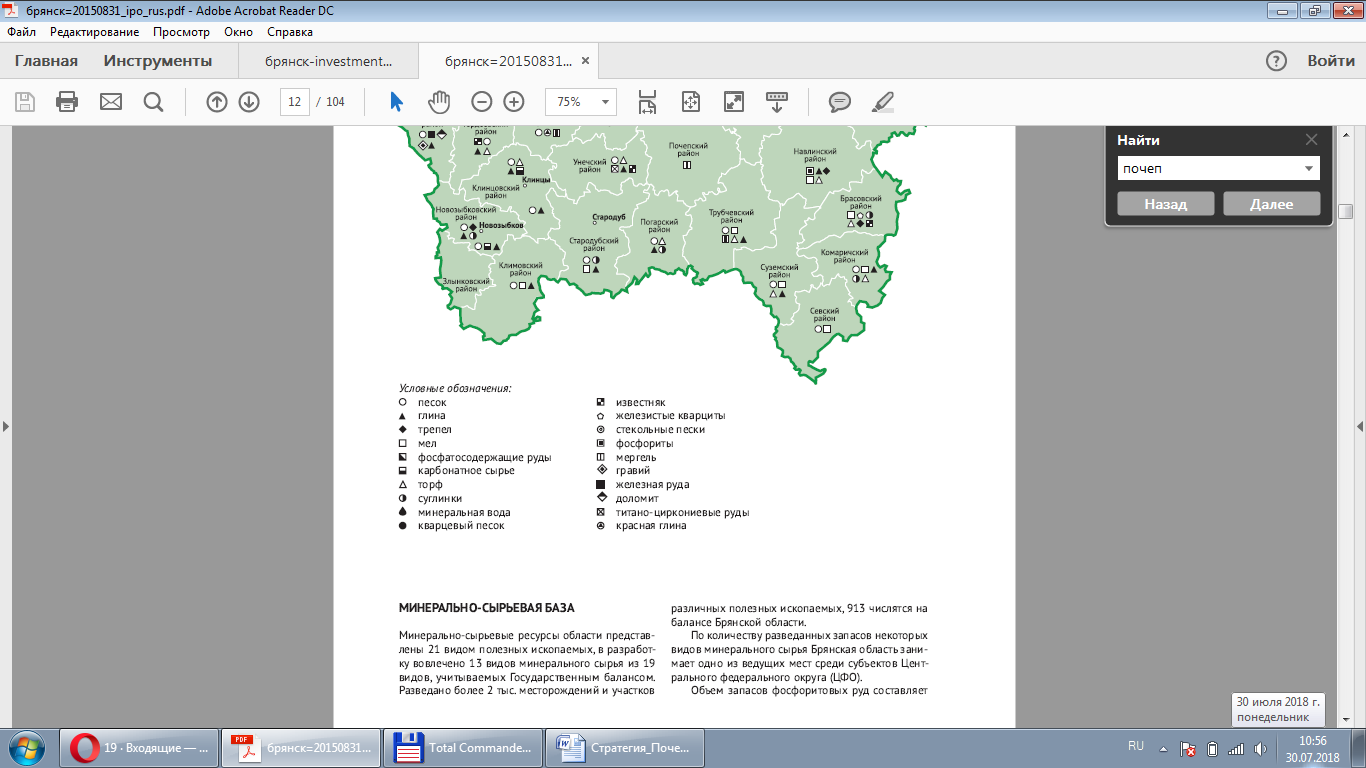 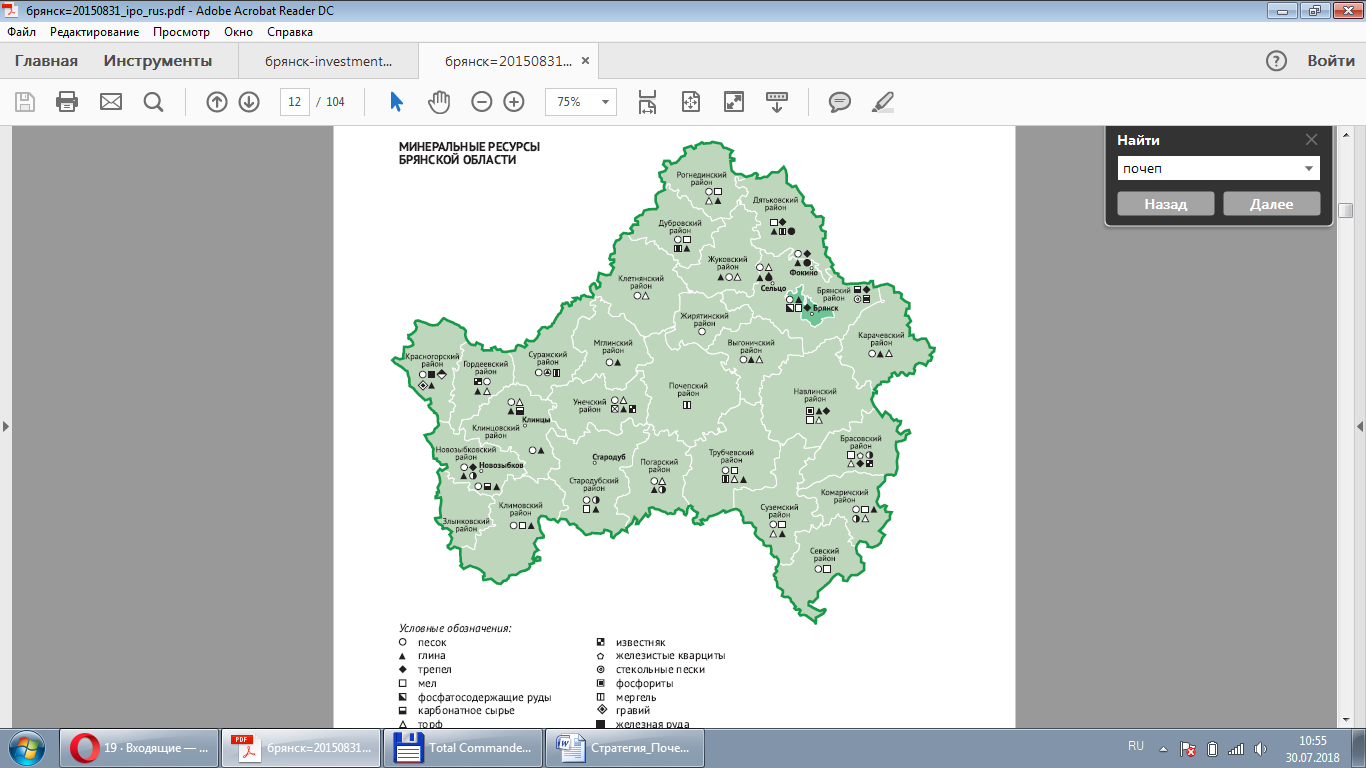 Рисунок 68 – Месторождения минеральных ресурсов в Брянской областиВодные ресурсыВодные ресурсы включают в себя реку Ипуть протяженностью по району 112 км и 15 ее притоков протяженностью 203 км и 11 прудов. На водных объектах района расположено 12 действующих гидротехнических сооружений, из которых 2 находятся в частной собственности, 10 находится в муниципальной собственности. Бесхозяйных гидротехнических сооружений на территории района в настоящее время нет. Предприятия района ежеквартально осуществляют контроль за состоянием водных ресурсов путем сдачи проб сточных вод и нормативно-очищенных сточных вод на анализ. Санитарно-техническое состояние источников питьевого водоснабжения удовлетворительное. В г. Сураже оборудовано 2 городских пляжа.Животный мирЖивотный мир Суражского района характеризуется большим разнообразием. На территории района обитают следующие виды животных: лисица, куница, белка, ондатра, волк, лось, косуля, кабан, куница.Площадь охотничьих угодий районного общества охотников и рыболовов составляет 91,2 тыс. га (отданы в аренду). Площадь охотугодий общего пользования –19,8 тыс. га (переданы в аренду). Использование охотничьих животных осуществляется по выданным разрешениям на право добычи объектов животного мира. Охрана животного мира осуществляется 3 егерями областного общества охотников и рыболовов, 4 егерями арендаторами и 2 инспекторами департамента природных ресурсов и экологии Брянской области.Таблица 18 - Перечень участков недр местного значения Брянской области, расположенных в Суражском районеЧисленность по видам охотничье-промысловой фауны составляет: белка −823; волк − 4; заяц-беляк −145; заяц-русак − 100; кабан − 30; косуля − 53; куница − 82; лось − 5; лисица − 119; тетерев − 3456; рябчик − 137.Проводится работа по учету и охране редких видов животных: барсука, цапли серой и белой, журавля, турухтана. Использование охотничьих животных осуществляется по выданным разрешениям на право добычи объектов животного мира. Растительный мирЛесные ресурсы района составляют 27476 га, в том числе лесфонд − 25394 га; не входящие в лесной фонд − 2082 га; в том числе покрытые лесом − 25794 га, в том числе леса защитные − 21891 га; эксплуатируемые − 5585 га. Средний возраст насаждений лесфонда − 55 лет, не входящие в лесфонд – 37. Водославское участковое лесничество ГКУ Брянской области «Мглинское лесничество» площадью 5556 га отдано в аренду, 2700 га Суражского участкового лесничества ГКУ Брянской области «Клинцовское лесничество» также отдано в аренду. Лесные насаждения, не входящие в лесной фонд области площадью 2082 га постановлением администрации района переданы в постоянное (бессрочное) пользование 3-м действующим сельскохозяйственным предприятиям и 7-ми администрациям сельских поселений. Изготовлен лесохозяйственный регламент муниципальных лесных насаждений Суражского района. Пользователями лесных переданных участков изготовлены проекты освоения лесов.   Мероприятия по охране и защите лесов планируются ГКУ Брянской области «Клинцовское лесничество» и «Мглинское лесничество». В районе дислоцируются 2 поста Мглинского и Клинцовского участков ГБУ Брянской области «Лесопожарная служба». По лесорастительному районированию территория района относится к зоне смешанных лесов (хвойно-широколиственных). Лесообразующими породами являются: сосна, береза, осина, дуб, ель, липа, ольха черная, ясень.В 2011 г. в рамках проведения  работы по благоустройству населенных пунктов и рекреационных лесов в лесном фонде возле дер. Старая Кисловка был благоустроен родник «Серебряный ключ». На прилегающей к нему территории сооружены деревянные строения разнообразных форм. 14.12.2011 г. родник был освящен и стал посещаться большим количеством жителей Суражского района и соседних районов.На территории Суражского района имеются особо охраняемые природные территории (таблица 19).Таблица 19 - Перечень особо охраняемых природных территорий регионального значения на территории Суражского района Брянской области, по состоянию на 01.01.2017ВыводПриродно - климатические условия района благоприятны для жизни и трудовой деятельности людей.Основную часть общего земельного фонда составляют сельскохозяйственные земли.Около половины площади сельскохозяйственных угодий составляет пашня.Состав и структура почв района частично ограничивают получение высоких урожаев сельскохозяйственных культур.На территории района находятся месторождения полезных ископаемых: доломитовых известняков, строительного песка, мела для известкования кислых почв, глины и суглинков кирпичных, торфа, цементного сырья.На территории района в зоне рекреационных лесов расположен благоустроенный родник «Серебряный ключ».Животный и растительный мир Суражского района характеризуются большим разнообразием.В дер. Ляличи расположен памятник природы регионального значения «Старинный парк в Ляличах».Природно-ресурсный потенциал территории возможно развивать с учетом современных достижений научно-технического прогресса.1.3. Оценка конкурентоспособности и инвестиционной привлекательности Суражского района 1.3.1 Анализ условий для развития бизнесаИнвестиционная  деятельность и условия для ее развития  прочно  взаимосвязана  с  совокупной  характеристикой  текущей  ситуации  в  социальной  и  экономической  сферах  для  конкретной  территории.  С  одной  стороны,  уровень  достигнутого  развития  и  динамика основных социально-экономических показателей демонстрирует общий  инвестиционный климат муниципального образования, как некоторую интегральную величину факторов  экономического  потенциала.  С  другой,  сложившаяся  положительная  или  отрицательная  тенденция  инвестиционной  активности  является  важнейшим  фактором  дальнейшей  социально-экономической  динамики.  Возникает  прочная  причинно-следственная  взаимосвязь  инвестиций  и  уровня  развития,  которая  во  многом генерируется и географическим положением территории.На территории Брянской области реализуется Подпрограмма «Государственная поддержка малого и среднего предпринимательства Брянской области» (2014-2020 г.г.), государственная программа «Экономическое развитие, инновационная политика и инновационная экономика Брянской области (2014-2020 г.г.)».Данная программа содержит следующие мероприятия в области создания условий для развития бизнеса в муниципальных образованиях:− развитие системы микрофинансирования;− создание и обеспечение деятельности регионального интегрированного центра;− предоставление грантов начинающим субъектам малого и среднего предпринимательства;− субсидирование затрат на оказание государственных услуг субъектам малого предпринимательства государственным автономным учреждением «Брянский областной бизнес-инкубатор»;− содействие развитию молодежного предпринимательства;− субсидирование процентной ставки по кредитам, выданным субъектам малого и среднего предпринимательства на строительство для собственных нужд производственных зданий или приобретение оборудования;− содействие развитию лизинга оборудования субъектами малого и среднего предпринимательства;− создание Брянского областного промышленного парка;− содействие развитию лизинга оборудования субъектами малого и среднего предпринимательства.Негативные  тенденции  развития  Брянской  области  в  постсоветский  период,  которые  наряду  с  многими  регионами  центра  Европейской  части  России,  специализирующимися  на  машиностроении  и  лёгкой  промышленности,  в  наибольшей степени ощутили полноту трансформационного кризиса ощущаются в  инвестиционной активности территорий и до сих пор. Итогом стало оформление  относительно диверсифицированной экономики с достаточно невысоким на фоне  федерального округа уровнем жизни.Оценка инвестиций в основной капитал в Брянской области приведена на рисунке 69.         Инвестиционная политика администрации муниципального образования «Суражский муниципальный район» Брянской области направлена на обеспечение экономической самостоятельности, устойчивое развитие экономики муниципального образования, создание необходимых условий, обеспечивающих дальнейший рост собственных доходов местного бюджета и реальных доходов населения. Ее сущностью является целенаправленная  деятельность администрации по привлечению и оптимальному использованию инвестиционных ресурсов в целях устойчивого социально-экономического развития и повышения качества жизни населения района. Целью этой политики является формирование системы управления территорией, позволяющей обеспечивать ее поступательное развитие с учетом как традиционных отраслей экономики, так и вновь формирующихся.В рамках данного направления утверждена программа инвестиционного развития Суражского муниципального района на 2015-2019 годы (Постановление администрации Суражского района от 07.05.2015г.), разработан инвестиционный паспорт района, создан раздел «Инвестиционные проекты» на официальном сайте администрации Суражского района. Администрацией приняты нормативно правовые акты регламентирующие порядок заключения инвестиционных контрактов, а так же назначено должностное лицо, ответственное за инвестиционное развитие Суражского района (Распоряжение администрации Суражского района от 03.03.2015г. №228-р).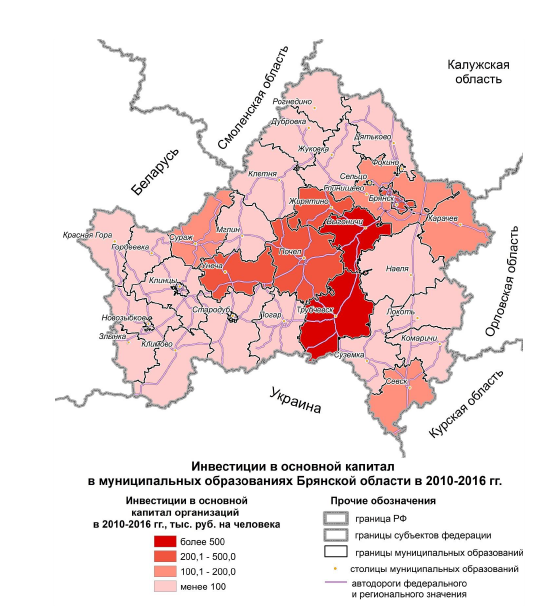 Рисунок 69 - Инвестиции в основной капитал в Брянской областиК условиям, обеспечивающим развитие бизнеса в муниципальном образовании «Суражский муниципальный район» Брянской области следует отнести:1. Правовые условия. Правовые условия развития предпринимательства на местном уровне призваны помочь ему вырасти в самостоятельную, социально-активную группу со специфическими общими интересами, способную стать опорой государства и элементом гражданского общества. Разрабатываемые органами местного самоуправления нормативные акты дополняют правовое поле рыночной экономики, которое устанавливает общие «правила игры» между всеми участниками хозяйственной деятельности. Детальный анализ нормативных актов и муниципальных программ, направленных на поддержку предпринимательских структур приведена в пункте 1.1 данного отчета.2. Экономические условия. Создание в муниципальном образовании оптимальных экономических условий для предпринимательской деятельности осуществляется путем проведения органами местного самоуправления соответствующей экономической политики, которая складывается из бюджетной, финансово-кредитной, инвестиционной, научно-технической, ценовой, и других направлений политики, при реализации которых в комплексе используются как косвенные (экономические), так и прямые (административно-ведомственные) методы регулирования.Следует отметить, что в ближайшей перспективе Суражский муниципальном образовании будет находиться в статусе зоны роста Брянской области, что требует стратегической проработки данного вопроса. Имеющийся экономический потенциал позволяет в полной мере обеспечить устойчивое развитие предпринимательских структур.3. Социальные условия. На местном уровне созданы оптимальные условий для предпринимательства: развиваются партнерские отношения хозяйствующих субъектов с органами власти и управления, а также между собой.Для  оказания содействия в развитии малого предпринимательства в районе утверждена Муниципальная программа  «Развитие малого и среднего предпринимательства на территории муниципального образования «город Сураж»  (2016-2020гг.), включающая совершенствование нормативно-правовой базы развития и поддержки малого предпринимательства, финансово-кредитная, инвестиционная и имущественная поддержка малого предпринимательства,  повышение эффективности использования инфраструктуры поддержки малого предпринимательства, кадровое обеспечение малого предпринимательства, взаимодействие со средствами массовой информации.Администрация Суражского района формирует перечень инвестиционных проектов для оказания кредитно-гарантийной поддержки субъектам малого и среднего предпринимательства.Предприниматели могут воспользоваться следующими «Продуктами» АО «Корпорация «МСП»:1. Гарантийной поддержки Корпорации. Предоставление независимых гарантий Корпорации для обеспечения кредитов субъектов МСП в банках-партнерах и организациях-партнерах2. Программа стимулирования кредитования субъектов малого и среднего предпринимательства. В рамках Программы льготная стоимость кредитов для субъектов малого и среднего предпринимательства обеспечивается за счёт предоставления Банком России уполномоченным банкам кредитов под поручительство Корпорации под процентную ставку 6,5% годовых, что позволяет обеспечить ставку для конечного заемщика в размере 10,6% для субъектов малого предпринимательства и 9,6%для субъектов среднего предпринимательства для предоставления кредита на сумму от 3 млн. рублей до 1 млрд. рублей (общий кредитный лимит на заемщика - до 4 млрд рублей) для приобретения основных средств, модернизации и реконструкции производства, запуска новых проектов, а также для пополнения оборотного капитала. Срок льготного фондирования до 3 лет (срок кредита может превышать срок льготного фондирования).3. Совместная программа субсидирования Минэкономразвития России и Корпорации МСП в соответствии с постановлением Правительства российской Федерации от 30.12.2017 №1706. Программа направлена на расширение доступного кредитования субъектов малого и среднего предпринимательства. Основными условиями Программы являются: конечная ставка для субъектов малого и среднего предпринимательства не превышает 6,5% годовых, - льготные кредиты предоставляются субъектам малого и среднего предпринимательства, осуществляющих свою деятельность в приоритетных отраслях экономики, определенных Программой стимулирования кредитования субъектов малого и среднего предпринимательства,    цели льготных кредитов – инвестиционные и оборотные, срок льготного кредита не более 10 лет на инвестиционные цели и не более 3 лет на оборотные цели.4. Программа Инвестиционный лифт. Инвестиционный лифт – программа, нацеленная на оказание поддержки компаниям и инвестиционным проектам в сфере несырьевого экспорта.К числу факторов, формирующих положительный инвестиционный климат муниципального образования, относятся: - общая граница с республикой Беларусь;- разветвленная система автомобильных дорог; - действующая сеть железных дорог; - наличие местной сырьевой базы.Объемы инвестиций в основной капитал в период с 2008 по 2017 годы приведен на рисунке 70.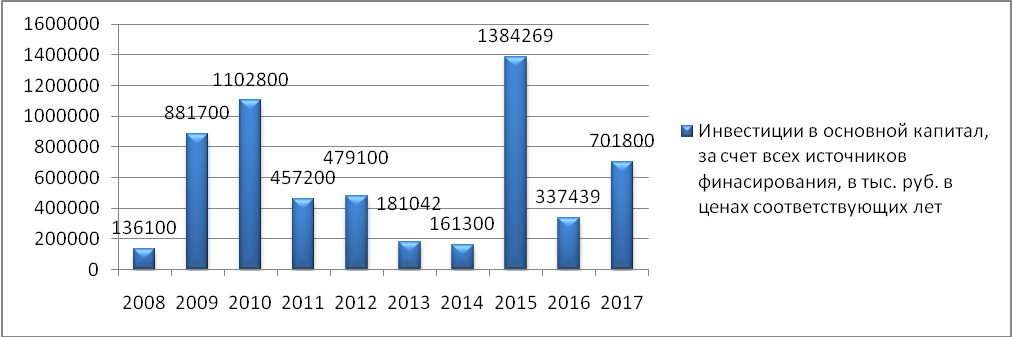 Рисунок  70 – Объемы инвестиций в основной капитал в период с 2008 по 2017 годы, в тыс. руб.Следует отметить, что наибольший объем вложений приходится на 2015 год.В 2016 году на территории муниципального образования успешно реализованы  два крупных инвестиционных проекта - это: -  реконструкции КДМ №5 на АО «Пролетарий», стоимостью более 2 млрд. рублей;- капитальный ремонт хлебной печи Суражского ОП ООО «Возрождение», стоимостью около 600 тыс. рублей.В настоящее время АО «Пролетарий» ставит основной целью реализацию еще ряда крупных инвестиционных проектов: 1.	Строительство линии по производству гофрированного картона (2016-2027гг.). Объем финансовых средств для реализации составит более 1 млрд. рублей.2.	Модернизация энергетического хозяйства АО «Пролетарий» (2018-2019гг.).В муниципальном образовании созданы условия для развития бизнеса в области промышленности и сельского хозяйства. Выделяются инвестиции на развитие материально-технической базы торговли: реконструкцию  предприятий торговли и приобретения оборудования.Совершенствуется транспортная инфраструктура района. Проведен ремонт автомобильных дорог следующих улиц г. Суража:- ул. Ленина (от ул. Октябрьской до ул. Вокзальной) на сумму 2 098 733,00 рублей;- ул.Садовая на участках от ул.Вокзальная до ул.Октябрьская, от ул.Ворошилова до ул. Мглинская на сумму 2 378 702,00  рублей- ул. Петровская (подъезд к кладбищу) на сумму 761 743,10  рублей.Строительство автомобильных дорог:- подъезд к МТФ СПК «Восход» в н.п.Октябрьское на км 15+100 автомобильной дороги Сураж-Гордеевка в Суражском районе Брянской области на сумму 6 743 842,00 рублей;- подъезд к МТФ СПК «Западный» в н.п. Гудовка в Суражском районе Брянской области на сумму 5 400 913, 00  рублей.Была произведена установка бордюров ул. Ленина на сумму 1 158 188,88 рублей.Капитальный ремонт тротуаров по ул. Белорусской в г.Сураже на сумму 615 251,22  рублей;На выполнение работ по содержанию автомобильных дорог города Суража на 2017 год было направлено 4 842 866,96 рублей. На выполнение работ по содержанию автомобильных дорог Влазовичского, Дегтяревского, Дубровского, Кулажского, Лопазненского, Нивнянского, Овчинского сельских поселений Суражского района Брянской области - 988 252,93 рублей.В муниципальном образовании инвестируются средства в развитие коммунального хозяйства. В рамках региональной программы «Развитие сельского хозяйства и регулирование рынков сельскохозяйственной продукции, сырья и продовольствия Брянской области (2014 - 2020 годы)»: - выполнена реконструкция водоснабжения н.п. Красная Слобода Суражского района Брянской области (1 очередь строительства) на сумму 6 278 690,84 рублей в том числе, строительно-монтажные работы на сумму 6 198 109,00 рублей и оборудование на сумму 80 581,84 руб.;- выполнена «Газификация н.п. Большая Ловча Суражского района» на сумму 9 266 430,72   рублей в том числе, строительно-монтажные работы на сумму 9 081 895,00 рублей и оборудование на сумму 184 535,72 руб.;-  изготовлена проектно-сметная документация для объекта строительства «Газификация д. Жемердеевка  Суражского района Брянской области» на сумму 436 000 руб.;- выполнен ремонт здания дома культуры в н.п. Кулаги Суражского района на сумму 1 036 568,27 руб.В 2017 году по региональной программе «Проведение капитального ремонта многоквартирных домов на территории Брянской области» (2014-2043 гт.) были отремонтированы кровли 4 многоквартирных дома, расположенных в г. Сураже:  - ул. Красная,12, ул. Ленина, 54,  ул. Октябрьская , 13, ул. Садовая, 25А на  общую сумму 4 754 823,15 руб. (за счет средств собственников помещений в МКД); - один дом ул. 6 квартал, д. 4 - по краткосрочному плану 2015 года на общую сумму 1 623 717,20 руб. (за счет средств собственников помещений в МКД).Представим на рисунке 71 пространственную структуру социально-экономического развития Брянской области.Точки роста – это крупные центры расселения и хозяйства Брянской области, сохраняющие свою конкурентоспособность и способные в будущем привлечь инвестиции. Зоны роста (опережающего развития) представляют собой близко расположенные точки роста, имеющие перспективы взаимодействия и формирования хозяйственных связей. Пояса роста соединяют зоны роста за счет важнейших транспортных магистралей.К точкам роста Брянской области можно отнести (по объему инвестиций за 2010-2016 гг.): Брянск, Трубчевск, Унеча, Почеп, Карачев, Клинцы, Клинцы, Севск, Фокино, Дятьково, Новозыбков. Последний скорее является потенциальной точкой роста при увеличении объемов взаимодействия с Беларусью и формировании трансграничного пояса роста с Гомелем.Главным полюсом роста области является Брянский, Трубчевский и Клинцовский (см. таблицу ниже). Мы также выделили Севский и Новозыбковский перспективные полюса роста. Их развитие зависит от формирования трансграничных связей: в первом случае в Беларусью, во втором – с Украиной и Курской областью.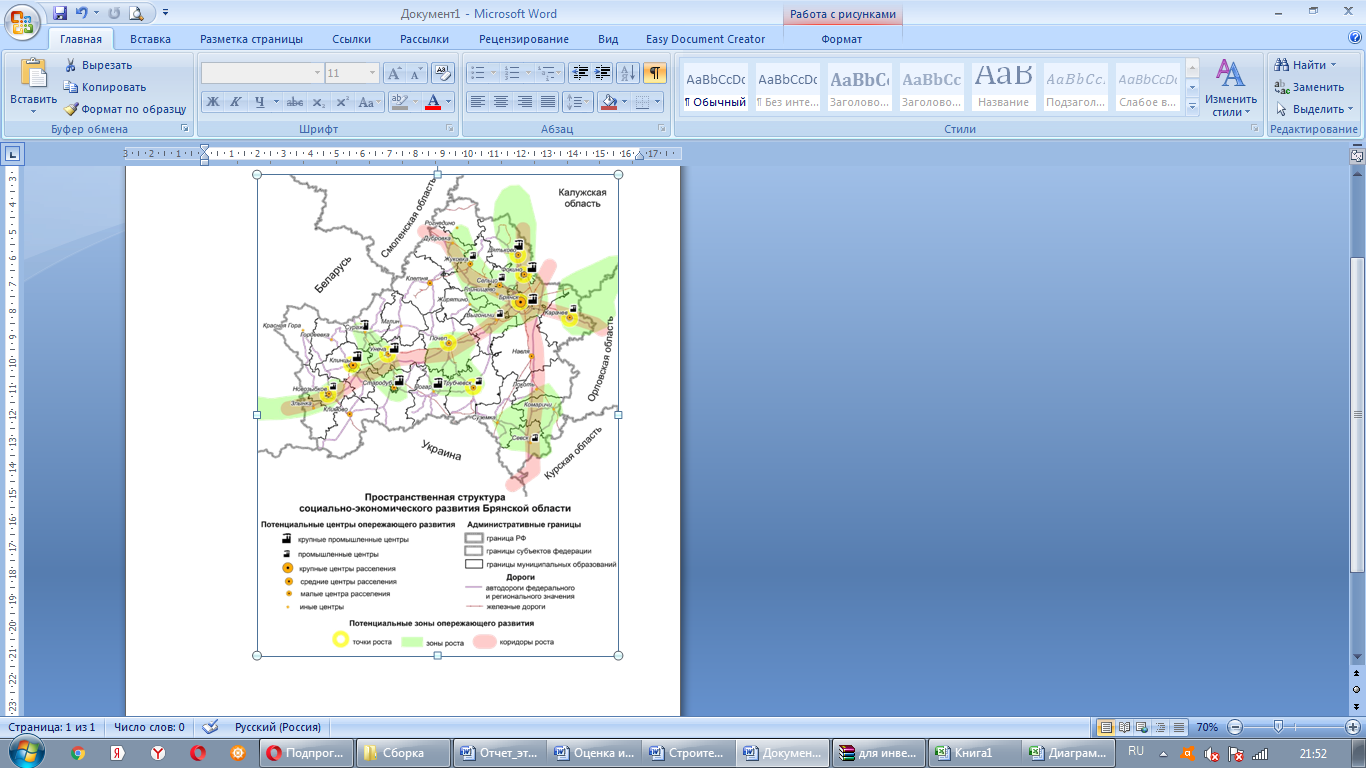 Рисунок 71 - Пространственная структура социально-экономического развития Брянской областиВывод. В муниципальном образовании на должном уровне уделяется внимание для создания развития бизнеса, в основном малого и среднего. Осуществляются инвестиционные вложения в развитие социальной, транспортной, жилищной инфраструктуры. Однако, в связи с нехваткой квалифицированных кадров и условий для развития промышленного производства наблюдаются проблемы с привлечением инвесторов в данную сферу. Инвестиционные вложения осуществляются преимущественно в промышленную отрасль.1.3.2 Исследование инвестиционной привлекательностиСуражский район расположен в северо - западной части Брянской области, его площадь составляет 1128,37 кв. км, протяженность территории с севера на юг 52 км, с запада на восток 39 км. Район граничит на западе с Гордеевским, на востоке с Мглинским, на юге с Клинцовским и Унечским районами, на севере с Костюковичским и Хотимским районами Могилевской области республики Беларусь.По территории района протекает река Ипуть. На территорию района приходится 112 км длины русла реки.Суражский район является одним из потенциально перспективных районов для инвестирования.  Основу экономического потенциала района составляет бумажная промышленность, сельское хозяйство, пищевая промышленность, также в районе имеются предприятия электроэнергетики, транспорта, связи, жилищно-коммунального хозяйства, торговли и бытового обслуживания.В декабре 2009 года Сураж включен Министерством регионального развития в перечень моногородов. В 2011 году Сураж первым из моногородов Брянской области разработал и представил на утверждение в министерство регионального развития комплексный инвестиционный план развития моногорода.В районе ежегодно сокращается уровень регистрируемой безработицы.Жилищно-коммунальное хозяйство – многоотраслевая структура предприятий, обеспечивающих основу жизнедеятельности населения. Все предприятия этой отрасли работают стабильно.Социальная  инфраструктура района включает в себя развитую сеть учреждений здравоохранения, образования, культуры, социальной защиты населения.Район располагает всеми видами социальных учреждений, призванных оказывать социальные услуги жителям. Имеются предприятия, обеспечивающие населения услугами связи, бытовыми, коммунальными услугами.Важнейшей составляющей экономической политики является привлечение инвестиций в развитие новых производств. В районе возможна промышленная, сельскохозяйственная  и жилая застройка  Для дальнейшего развития Суражского района необходимо привлечения инвестиций в основной капитал.Необходимость улучшения инвестиционной привлекательности и повышения инвестиционной активности актуализирует задачу проведения квалифицированного анализа состояния и динамики инвестиционного климата в муниципальном образовании, выявления приоритетных задач, направленных на его улучшение, и разработки системы мер по их реализации, рассматриваемых в качестве элементов инвестиционной политики муниципального образования.Оценка инвестиционного потенциала муниципального образования «Суражский муниципальный район» Брянской области включает оценку природно-ресурсного потенциала, демографического потенциала, трудового потенциала, экономического потенциала, инфраструктурного потенциала и финансового потенциала, что было сделано в рамках 1 и 2 разделов данного отчета.С позиций инвестиционной привлекательности муниципальное образование «Суражский муниципальный район» входит в  унечский транспортно-промышленный экономический район, который  объединяет городской округ Стародуб и муниципальные районы Стародубский, Унечский, Мглинский и Суражский.Долгосрочные перспективы экономического района зависят от уровня межгосударственных отношений между Российской Федерацией и Украиной, полноценное восстановление отношений позволит возродить крупнейшие транспортные проекты СССР, в том числе по транспортных созданию коридоров Орша-Харьков и формированию таким образом третьего дублирующего коридора в дополнение к существующим железнодорожным и автомобильным коридорам «Санкт-Петербург – Одесса» и «Санкт-Петербург-Москва-Харьков».Динамика инвестиций в основной капитал в период 2007 - 2016 гг. представлена на рисунке 72.Рисунок 72 – Инвестиции в основной капитал организаций (без субъектов малого предпринимательства) в муниципальных районах Брянской области, в фактически действовавших ценах, млн. руб.Источник: составлено на основе Городские округа и муниципальные районы Брянской области. 2013: Стат.сб./Брянскстат. – Брянск, 2013. – 236 с.; 2017: Стат.сб./Брянскстат. – Брянск, 2017. – 248 с.В течение анализируемого периода наибольший объем инвестиций в основной капитал организаций был зафиксирован в 2010 г. в Унечском районе (3147,4 млн руб.). В целом за период отмечается высокая колеблемость сумм по годам в рассматриваемых районах, что объясняется спецификой инвестиционной деятельности. Сравнение объема инвестиций по районам позволило установить, что в течение анализируемого периода Суражский район находится на втором месте по уровню показателя, уступая Унечскому району. В 2016 г. в Суражском районе инвестиции в основной капитал составили 337,4 млн. руб., что на 94,6 и 86,4 % выше уровня 2007 и 2013 гг. соответственно, но на 69,4% ниже уровня 2010 г.Таблица 20 – Характеристика муниципального образования «Суражский муниципальный район» с позиций инвестиционной привлекательностиВ целях повышения инвестиционной привлекательности района реализуется комплексный инвестиционный план Суражского муниципального района на 2015-2020 гг. Его основной задачей является максимально полное, комплексное и сбалансированное использование имеющихся ресурсов муниципального района с целью достижения устойчивых положительных социально- значимых результатов в интересах повышения уровня жизни населения, создания более комфортных условий труда, отдыха, образования и охраны здоровья.В таблице 21  приведены результаты  SWOT – анализа компонентов инвестиционной привлекательности анализируемого муниципального образованияТаблица 21 – Результаты SWOT – анализа компонентов инвестиционной привлекательности Суражского муниципального районаОценивая результаты SWOT-анализа инвестиционного климата муниципального образования, необходимо учитывать, что рычаги решения многих проблем, от которых зависит формирование инвестиционной привлекательности территории, находятся в ведении федеральных и региональных органов государственной власти. Это вопросы налоговой и финансово-кредитной политики, внешнеэкономической деятельности, развития рыночных реформ, состояния преступности и правопорядка в стране. Возможности органов местного самоуправления в этом направлении зачастую весьма ограничены. Поэтому важно выделить круг задач по улучшению инвестиционного климата, которые муниципальные органы власти могут непосредственно решать на своей территории.1.3.3 Анализ действующих и перспективных инвестиционных проектовИнвестиционные проекты Суражского муниципального района носят как экономический так и социальный характер.Проведем анализ реализованных и действующих в 2016/2017 году инвестиционных проектов, имеющих основополагающее значение для социально-экономического развития муниципального образования.В 2016 году на территории муниципального образования успешно реализованы  два крупных инвестиционных проекта - это: 1) реконструкции КДМ №5 на АО «Пролетарий», стоимостью более 2 млрд. рублей;2) капитальный ремонт хлебной печи Суражского ОП ООО «Возрождение», стоимостью около 600 тыс. рублей.В 2017 году ведущим градообразующим предприятием АО «Пролетарий» в реализацию были запущены инвестиционные проекты:1) строительство цеха по производству гофропродукции. Цель проекта – увеличение выпуска и реализации продукции путем строительства новой линии по производству гофрированного картона. Реализация проекта позволит дополнительно производить 60 млн. м2 гофрированного картона в год и 27 тыс. тн. картонов в год. Общая стоимость инвестиций в основной капитал по проекту – 1 500  млн. рублей. Инвестиционная фаза проекта 2016-2027 гг. Проект предполагается реализовать за счет собственных средств АО «Пролетарий» и заемных средств.2) модернизация энергетического хозяйства АО «Пролетарий». Цель: замена устаревшего оборудования, увеличение эффективности существующего оборудования и адаптация энергетического хозяйства под модернизированное производство. Заключен договор на проектирование, ведется выбор поставщика основного оборудования. Сумма инвестиций – 350 млн. руб. Сроки реализации: 2018-2019 гг.Перспективными инвестиционными проектами в сфере промышленного производства являются:1. Строительство цементного завода (ООО «АгроАльянс»). Сроки реализации 2020 – 2030 гг.  Совокупный объем инвестиции – 30 млрд. руб. Численность работающих  - 500 чел. Потенциальными рынками сбыта продукции запланированы – РФ, страны ближнего зарубежья.2. Проект по переработке мяса. Сроки реализации 2017 – 2018 гг. Совокупный объем инвестиции – 25 млн. руб. Численность работающих  - 20 чел. Потенциальными рынками сбыта продукции запланированы – Москва, Московская область.3. Развитие швейного производства. Сроки реализации 2017 – 2018 гг. Совокупный объем инвестиции – 2 млн. руб. Численность работающих  - 30 чел. Потенциальными рынками сбыта продукции запланированы – РФ.Сельскохозяйственным производством на территории Суражского муниципального района занимаются ООО «Брянская мясная компания», 6 сельскохозяйственных предприятий, 24 зарегистрированных фермеров, из них 2 ведут крупную сельскохозяйственную деятельность.Инвестиционные мероприятия в данной отрасли в 2017 году были направлены на:1) приобретение сельскохозяйственной  техники и оборудования – 45 млн. руб.;2) повышение плодородия почвы. Введено в оборот сельскохозяйственных угодий -1160га;3) в рамках реализации федеральных, областных и районных программ за 2017 год поступило субсидий со всех уровней бюджетов около 10,5 млн. рублей.Положительная динамика показателей сельскохозяйственной отрасли района также обусловлена работой АПХ «Мираторг». Им открыты и функционируют три производственные площадки, на которых размещено 20302 голов крупного рогатого скота, из них 8149 коров.Перспективными инвестиционными мероприятиями в сфере сельского хозяйства являются:1. Приобретение минеральных удобрений до 2 ц на 1 га посевных площадей;2. Проведение работ по известкованию и фосфоритованию посевных площадей в год не менее 1000 га; 3. Выделение дотаций к ценам на продукцию для повышения заинтересованности сельскохозяйственных производителей.Успешным и перспективным является инвестиционный проект по развитию туризма: «Туристско - рекреационная зона в селе Ляличи» с плановым объемом инвестиций в 100 млн. руб., из которых вложено 17 млн. руб.В Суражском муниципальном районе реализуются социальные инвестиционные проекты.Таблица 22 – Содержание социальных проектов, реализованных в 2016 годуТаблица 23 – Содержание социальных проектов, реализованных в 2017 годуПерспективными инвестиционными мероприятиями социального характера являются:- дальнейшее благоустройство дворовых и общественных территорий по муниципальной программе «Формирование современной городской среды на территории Суражского городского поселения Брянской области на 2018-2022 годы»;-  строительство моста в г. Сураж;- создание многофункционального комплекса для грузового транспорта;- модернизация водопроводной сети по ул. Маяковского 224 м.п.;- замена водопроводной сети по н.п. Нивное 400м.п.;- замена водопроводной сети по г. Сураж 55 м.п.В Суражском муниципальном районе имеются свободные земельные участки предлагаемые инвесторам.Инвестиционные площадки Суражского муниципального района Брянской области:Инвестиционная площадка № 1Инвестиционная площадка № 2Инвестиционная площадка № 3В современных условиях органы местного самоуправления не должны ограничиться управлением только традиционных базовых факторов инвестиционного климата муниципального образования. Необходимо переходить к разработке программ отдельных составляющих инвестиционного климата территории, важность которых неодинакова как для различных групп инвесторов, так и для предприятий различных типов и форм собственности (так называемых, дифференцированных составляющих). В первом случае имеется в виду разработка и реализация индивидуальных программ для стратегических, прямых финансовых и портфельных инвесторов, стимулирующие факторы для которых будут существенно различаться. Во втором речь идет о предложении формировать специальные экономические регуляторы стимулирования инвестиционной деятельности, дифференцированные для крупных корпоративных структур, предприятий среднего и малого бизнеса, а также предприятий частной, смешанной и государственной форм собственности.1.4. Проведение интегрального SWOT-анализа развития муниципального образования, анализ сильных и слабых сторон, вызовов и возможностей, оценка современных тенденций развития и параметров конкурентоспособности 1.4.1 Проведение SWOT-анализа с учетом социально-экономического потенциалаВ таблице 24 представлен SWOT-анализ с учетом рассмотрения социально-экономического, пространственного и экологического потенциалов Суражского района.Таблица 24 – SWOT-анализ социально-экономического развития Суражского района1.4.2 Анализ преимуществ, ограничений и рисков для повышения уровня  конкурентоспособности, инвестиционной привлекательности и качества жизни в Суражском районеПреимущества Суражского района Брянской области для повышения уровня конкурентоспособности, инвестиционной привлекательности и качества жизни состоят в комфортных климатических условиях для проживания населения, развития промышленного производства, обладание приграничным статусом. Район имеет возможность проведения бюджетного маневра, который обеспечит приоритизацию социальных сфер и ЖКХ в бюджете. Суражский район обладает выгодной близостью к крупнейшим рынкам сбыта (республика Беларусь). С каждым годом получает развитие Брянская агломерация, которая становится ключевым центром притяжения в регионе. Необходимо дальнейшее развития транспортной инфраструктуры, сокращение времени в пути в рамках агломерации. Наличие крупных вузов в регионе, а также действующих научно-исследовательских организаций в сочетании с развивающейся инфраструктурой поддержки малого и среднего предпринимательства обеспечивает развитие инновационного комплекса Суражского района. Перспективы развития Суражского района связаны в первую очередь с наличием земельных ресурсов и благоприятными климатическими условиями, способствующими развитию сельского хозяйства. Также одной из перспективных отраслей является производство бумаги, картона и изделий из них, что связано с наличием в области крупного предприятия в данной отрасли и возможностью создания кооперационных связей.Преимуществом района является также взвешенная бюджетно-налоговая политика, развитая нормативно-правовая база в области инвестиционной поддержки бизнеса. Существенным фактором является относительная непривлекательность и низкое качество городской среды, что не способствуют миграционному притоку, увеличивает отток высококвалифицированных кадров из района. При этом наблюдается относительно невысокое качество человеческого капитала для развития инновационных производств. Ограничением для развития бизнеса является также изношенность инженерной инфраструктуры, высокая стоимость подключения к ней, высокая административная нагрузка на предприятия. Среди рисков развития Суражского района можно выделить: − опережающее развитие центров притяжения в Центральном федеральном округе, в том числе Московской агломерации, что будет способствовать дальнейшему оттоку населения; − процессы автоматизации промышленного производства, наличие рисков технологической безработицы; − высокие ставки кредитования малого и среднего бизнеса, крупных промышленных предприятий; − снижение платежеспособного спроса населения, снижение спроса на сельскохозяйственную продукцию, производимую в районе.1.5. Описание основных сценариев развития Суражского района на основе проведенной диагностики 1.5.1 Формализация сценарных факторов трех альтернативных сценариев развития (консервативный, целевой и оптимистический), определение основных преимуществ, рисков и долгосрочных трендов при реализации каждого из сценариевАктуальность стратегического планирования муниципального развития проявляется не только в контексте социально-экономического развития Российской Федерации и совершенствования системы государственного управления на региональном уровне, но и с точки зрения позиционирования региона в рамках расширяющейся глобализации. При разработке сценариев развития Суражского муниципального района учитываются макроэкономические условия, технологические сдвиги, тренды глобализации и рост конкурентной борьбы на мировом рынке. К числу макроэкономических трендов, которые будут оказывать влияние на развитие Суражского муниципального района в долгосрочной перспективе, относятся: − умеренные темпы инфляции; − сохранение существующего или даже возможность повышения паритета покупательной способности рубля к основным мировым валютам; − интеграция российской экономики в глобальный рынок; − определение российского внутреннего рынка как значимого сегмента мировой экономики; − сохранение длительного устойчивого спроса на российское сырье на мировых рынках; − укрепление бюджетной системы регионов России. Сценарии социально-экономического развития Суражского муниципального района формируются под влиянием ключевых внешних и внутренних факторов. Внешние факторы экономического и социального развития определяются преимущественно ситуацией на внешнем и внутреннем рынках продукции сельскохозяйственного сырья и продовольствия, мерами Правительства России по регулированию уровня цен (тарифов) на товары и услуги естественных монополий, динамикой курсов евро и доллара США, развитием экономики России и финансовым состоянием основных торговых партнеров предприятий области и рядом других условий. Внутренние факторы определяют уровень и устойчивость темпов экономического роста. К числу такого рода факторов относятся меры по реализации приоритетных направлений экономической и социальной политики правительства области, включающему в себя активизацию инвестиционной деятельности и развитие инновационных сегментов экономики; стимулирование диверсификации производства, рост производительности труда, повышение качества инфраструктуры, развитие конкурентоспособных производств, имеющих наибольшие возможности для роста; создание благоприятных условий для предпринимательской деятельности; расширение государственно-частного партнерства; проведение эффективной социальной политики и развитие человеческого потенциала; улучшение демографической ситуации, совершенствование рынка труда. Существенное значение для определения целевого сценария развития имеет интенсивность развития агропромышленного комплекса. Реализация промышленного потенциала Суражского муниципального района будет обуславливаться насыщением рынка в рамках Брянской области и, в большей степени, рынка других регионов России. В зависимости от степени реализации вышеперечисленных факторов выделяются три сценария социально-экономического развития Суражского муниципального района в долгосрочной перспективе – консервативный, целевой и оптимистический. Консервативный сценарий отражает развитие экономики Суражского муниципального района в условиях сохранения инфраструктурных ограничений при относительном ухудшении конкурентоспособности продукции местных товаропроизводителей, что проявляется в торможении инвестиционной активности, снижении темпов роста банковского кредитования и относительно более высоком вкладе импорта в удовлетворение внутреннего спроса. Консервативный характер развития экономики Суражского муниципального района имеет четко выраженные пределы роста, связанные с исчерпанием его ресурсной базы (природных и человеческих ресурсов, устойчивости природной среды и прочих) и при этом сопряженные с актуализацией внутренних проблем социально-экономического развития района, характеризующихся снижением конкурентоспособности местных обрабатывающих производств, недостаточным улучшением инвестиционного климата и не предусматривает реализацию новых масштабных проектов или стратегий. В данном сценарии возможности экономического роста будут определяться в основном следующими факторами: − низким уровнем интеграции российской экономики в международные экономические отношения; − недостаточной диверсификацией, создающей высокую зависимость от мировой конъюнктуры цен на основные экспортные товары; − снижением технологической конкурентоспособности обрабатывающих производств и сохраняющимся опережающим ростом импорта; − отсутствием условий и стимулов для развития человеческого капитала; − относительно низким уровнем инновационной активности высокотехнологичных секторов экономики; − инфраструктурными ограничениями роста, которые не могут быть преодолены за счет институциональных реформ и требуют реализации крупных инвестиционных проектов. Оптимистический сценарий предусматривает повышение уровня конкурентоспособности производства за счет реализации программ и проектов по инновационному развитию отраслей и отдельных производственных комплексов; рост производительности труда, сохранение высокой инвестиционной компоненты роста, реализацию комплекса мер по ускорению экономического роста и ориентированных на повышение конкурентоспособности продукции на внешних и внутренних рынках. Данный сценарий отличается повышенной устойчивостью к общему ухудшению мировой динамики. Реализация комплекса мер, определенных Правительством Российской Федерации, губернатором и правительством области, а также мероприятий, намеченных в рамках первого этапа Стратегии, даст возможность Суражскому муниципальному району существенно снизить влияние различных факторов на экономику района. Происходящие кризисные процессы не должны сказаться на базовых параметрах, заложенных при разработке оптимистического сценария. Оптимистический сценарий предполагает улучшение конкурентоспособности предприятий как в традиционных отраслях экономики области. Предполагается превращение инновационных факторов в основной источник экономического роста и сохранение высокой инвестиционной активности. В оптимистическом варианте предусматривается увеличение затрат на НИОКР, образование и здравоохранение, что станет одним из определяющих факторов перехода к инновационному социально ориентированному типу развития Суражского муниципального района. Ключевыми направлениями в рамках оптимистического сценария являются динамичная диверсификация экономики и структурные сдвиги в пользу обрабатывающих отраслей промышленности, отраслей «новой экономики» и сектора услуг, что будет способствовать встраиванию района в формирующийся уклад региональной хозяйственной системы. Системное решение стратегических задач будет обеспечивать переход экономики области к инновационному социально ориентированному типу развития за счет: − формирования эффективной инновационной системы, обеспечивающей внедрение инноваций, как ведущий фактор экономического и социального роста; − наращивания инновационной активности в традиционных отраслях экономики, обеспечивающей их технологическую модернизацию и повышение конкурентоспособности, а также развитие новой экономики; − улучшения использования земельных и других природных ресурсов, используемых в сельскохозяйственном производстве, и обеспечения перехода на биодинамическое земледелие; − дальнейшей реализации национальных и областных проектов и целевых программ в социальной сфере, включающих образование, здравоохранение, жилищный сектор; обеспечивающих повышение уровня жизни населения для формирования класса инновационо-мотивированных людей и значительного повышения качества человеческого капитала.В современных условиях инновационное социально ориентированное развитие реализуется через комплекс инноваций по трем основным направлениям: технологии новой экономики, характеризующиеся большим вкладом человеческого капитала и сокращением удельного веса материальных затрат; организационно-управленческие и институциональные технологии как в качестве поддерживающих, сопровождающих, так и в виде самостоятельных знаний; инновационная культура. Оптимистический сценарий характеризуется значительным усилением требований к экологичности экономического развития. Предполагается, что ужесточение экологических требований может значительно видоизменить параметры экономического развития, это создает новые «окна возможностей» для развития экономики, такие как использование биотоплива и углерододепонирующих насаждений в развитии сельского хозяйства. Реализация данного сценария позволит обеспечить выход Суражского муниципального района на новый уровень социально-экономического развития за счет повышения конкурентоспособности предприятий, производящих продукцию с высокой добавленной стоимостью, что будет способствовать значительному росту производительности труда как долговременной качественной основы для повышения уровня жизни жителей района. Переход к инновационному социально ориентированному развитию Суражского муниципального района предполагает формирование новых институциональных механизмов управления в социальной политике, сбалансированных с ресурсными возможностями экономики и ее инновационной эффективностью, направленных на развитие человеческого потенциала. Как консервативный, так и оптимистический сценарии предполагают проведение институциональных преобразований, направленных на развитие конкуренции, защиту прав собственности и экономических свобод, улучшение инвестиционного климата. В то же время, в рамках оптимистического сценария предполагается проведение активной политики повышения конкурентоспособности, более интенсивное развитие экономических и социальных институтов, снижение административных барьеров в экономике, что способствует повышению темпов и качества экономического роста Суражского муниципального района.1.5.2  Выбор целевой модели развития и описание целевого сценария развитияЦелевой сценарий характеризуется устойчивым развитием Суражского муниципального района Брянской области с учетом незначительного ослабления инфраструктурных ограничений и дальнейшего повышения конкурентоспособности продукции местных товаропроизводителей, прежде всего, традиционных отраслей экономики. Инвестиционная активность в агропромышленном комплексе наряду с реализацией программ по повышению производительности в секторе промышленности обеспечат экономический рост, основанный на усилении конкурентных преимуществ брянских производителей как на внутреннем, так и на внешнем рынках. Целевой сценарий развития экономики Суражского муниципального района Брянской области направлен на повышение эффективности используемых ресурсов с задействованием всего потенциала социально-экономического развития района (производственного, кадрового, экспортного и др.). В данном сценарии возможности экономического роста будут определяться в основном следующими факторами: − расширяющейся интеграцией российской экономики в международные экономические отношения; − продолжающейся диверсификацией, сфокусированной на создании производств с высокой добавленной стоимостью и встраиванием в глобальные цепочки создания стоимости; − ограниченной, но неуклонно усиливающейся, технологической конкурентоспособностью обрабатывающих производств; − формированием условий и стимулов для развития человеческого капитала как на уровне бизнеса, так и со стороны муниципальных и региональных властей; − ускоряющимся темпом роста инновационной активности высокотехнологичных секторов экономики.2. РАЗРАБОТКА ПРОЕКТА СТРАТЕГИИ2.1. Определение миссии (стратегического видения), приоритетных направлений, целей и задач Стратегии 2.1.1 Формулировка миссии развитияМиссия  долгосрочного  развития  Суражского муниципального района заключается в формировании развитой инновационной экономики, основанной  на экологически чистом агропромышленном комплексе, высокотехнологичных  производствах,  востребованных  услугах,  обеспечивающих  растущее  качество  жизни людей. Целью  Стратегии  социально-экономического  развития  муниципального  образования «Суражский район» на период до 2030 года является определение  задач,  приоритетов,  научно-обоснованных  и  сбалансированных  сценариев социально-экономического  развития,  путей  и  механизмов  их  оптимизации. Основные  приоритеты  направлены  на  повышение  уровня  и  качества  жизни  населения,  устойчивое  развитие  экономики  и  повышение  ее конкурентоспособности. Разработка  и  реализация  Стратегии  позволит  подготовить  и  провести  преобразования,  нацеленные  на  создание  условий  для  обеспечения  необходимых  темпов  роста  и  конкурентоспособности  экономики  Суражского муниципального района,  выработать  план  действий  органов  муниципальной  власти, направленных  на  достижение  стратегических  целей,  с  учетом  имеющихся  возможностей, доступных ресурсов и инструментов управления. Миссия  будет  выполняться  за  счет  мобилизации  экономической   активности  территории  и  повышения  эффективности  использования  ресурсов путем  реализации  социально-экономических  преобразований,  которые  позволят  значительно увеличить объемы производства в районе и   провести комплекс мер по снижению уровня бедности населения.Определение миссии Суражского муниципального района послужило основой для формирования главных стратегических целей:− повышения благосостояния и качества жизни населения на территории района;− обеспечения устойчивых темпов качественного экономического роста;− усиления конкурентных позиций Суражского муниципального района в Брянской области и в России.Суражский муниципальный район Брянской области в 2030 году - это:− один из самых экологически чистых муниципальных районов Брянской области, с активно внедряющимися зелеными технологиями в  промышленности и сельском хозяйстве;− муниципальный район с  активно развивающимся промышленным комплексом и мясным скотоводством;− приграничная территория;− муниципальный район, где успешно реализуются программы развития сельских территорий.К 2030 году Суражский муниципальный район Брянской области станет территорией с уникальной специализацией, выполняющий сразу несколько функций («развитие через разнообразие») на региональном уровне:− территория транспортно-промышленного экономического района, включающая Суражский, Унечский, Стародубский, Мглинский районы и городской округ Стародуб;− территории сотрудничества и взаимодействия; − территории устойчивого развития;− территория возрождения сельских поселений.− туристского центра. Настоящая Стратегия учитывает основные положения Указа Президента Российской Федерации от 07.05.2018 г. № 204 «О национальных целях и стратегических задачах развития Российской Федерации на период до 2024 года», в том числе в рамках отдельных национальных проектов и программ (таблица 25).Таблица 25 - Приоритетные направления и стратегические цели Стратегии, соответствие «Майскому указу» Президента Российской Федерации2.1.2 Формулировка целевой социально-экономической модели развитияПод социально-экономическим развитием муниципального образования «Суражский район» следует понимать сбалансированность экономических и социальных факторов функционирования местного самоуправления, пропорциональность развития материального производства и социальной инфраструктуры, совершенствование отношений с соседними территориями, местными сообществами и хозяйствующими субъектами, а также взаимодействие со всеми уровнями власти.Факторы, влияющие на социально-экономическое развитие муниципального образования «Суражский район»: − экономические факторы (развитие транспорта, связи, покупательские способности населения, развитие кредитно-финансовой сферы);− природно-ресурсные факторы (климатические особенности: температурный режим, количество осадков и солнечных дней в году и т.п.; наличие, количественная и качественная оценка полезных ископаемых; наличие других видов природных ресурсов); − социально-демографические факторы и развитие социальной инфраструктуры (демографические, трудовые и социальные характеристики населения).Путями выполнения миссии и достижения генеральной цели района должны стать следующие пять групп стратегических целей:1.	Создание организационно-правовых условий для экономического и социального развития территории.2.	Рост уровня благосостояния жителей района.3.	Рост экономического потенциала района.4.	Формирование благоприятного социального климата.5.	Рост качества среды жизнедеятельности.Основной целью планирования социально-экономического развития Суражского муниципального района является формирование комплекса прогнозных, плановых и постплановых документов, обеспечивающих согласованную деятельность всех субъектов территориального управления, направленную на удовлетворение (реализацию) общественных (коллективных) интересов и потребностей местного сообщества, а также создание благоприятных условий для жизни и ведения хозяйственной (экономической) деятельности всех субъектов, расположенных на территории муниципального образования «Суражский район».Основными задачами планирования социально-экономического развития Суражского муниципального района являются:− формирование ясных для всего местного сообщества представлений о ценностях, стратегических целях, ресурсах, задачах и возможностях социально-экономического развития Суражского муниципального района в рамках общегосударственных приоритетов;− согласование стратегических целей и задач социально-экономического развития Суражского муниципального района с государственными и региональными стратегическими целями и задачами;− поддержание оптимального сочетания уровня реализации стратегических целей и задач Суражского муниципального района в условиях необходимости обеспечения текущей жизнедеятельности местного сообщества;− формирование оптимального сочетания методов государственного регулирования и рыночных регуляторов развития экономики и социальной сферы на территории Суражского муниципального района;− согласование отраслевых стратегий и стратегий развития хозяйствующих субъектов со стратегией развития Суражского муниципального района;− согласование интересов различных субъектов, расположенных на территории муниципального образования, создание максимально благоприятных условий для их жизнедеятельности и динамичного развития в плановый период;− координация деятельности хозяйствующих субъектов различных форм собственности и объединение их на базе общих мотиваций в целях наиболее полного удовлетворения общественных интересов и потребностей местного сообщества;− установление партнерских отношений между органами местного самоуправления и населением, органами государственной власти, местного самоуправления и частным капиталом;− привлечение местного сообщества к процессу планирования и управления муниципальным образованием, финансированию социально-экономических программ и планов развития территории;− эффективное использование потенциала Суражского муниципального района;− создание и развитие хозяйственной инфраструктуры муниципального значения;− создание и развитие рыночной инфраструктуры;− формирование и развитие благоприятного инвестиционного климата, создание условий для привлечения инвестиций;− согласование планов гражданского и производственного землепользования с планами развития социального сектора и жилищно-коммунальной инфраструктуры Суражского муниципального района.Представим на рисунке 73 модель управления социально-экономическим развитием Суражского муниципального района.Рисунок 73 - Модель управления социально-экономическим развитием Суражского муниципального района2.1.3  Выявление и разработку основных приоритетных направлений Стратегии, направленных на достижение миссии СтратегииОсновные приоритетные направления Стратегии социально-экономического развития Суражского района Брянской области на период до 2030 года:1. Приоритетное направление «Человеческий капитал и социальная сфера»1.1.	Развитие образования	1.2.	Развитие здравоохранения	1.3.	Демографическая и социальная политика	1.4.	Физкультура и спорт, молодежная политика	1.5.	Культура, историко-культурное наследие	2. Приоритетное направление «Промышленность и инновации»2.1.	Целлюлозно-бумажное производство2.2     Пищевая промышленность2.2.	Развитие массового предпринимательства	3. Приоритетное направление «Агропромышленный комплекс»3.1.	Импортозамещение и сельхозпереработка	3.2.	Научно-инновационное развитие АПК	3.3.	«Умный» АПК	3.4.	Экологически чистые и инновационные направления в АПК3.5.	Устойчивое развитие АПК, поддержка малых форм хозяйствования	4. Приоритетное направление «Пространственное развитие»4.1.	Сельские территории	4.2.	Транспортная связанность	4.3.	Общественный транспорт	4.4.	Безопасность жизнедеятельности	4.5.	Межмуниципальное и межрегиональное сотрудничество	5. Приоритетное направление «Зеленый район»	5.1.	Здоровая Земля	5.2.	Чистая вода	5.3.	Управление отходами	5.4.	Зеленая Брянщина	5.5.	Экологически чистый транспорт	5.6.	Зеленые технологии, возобновляемая энергетика	5.7.	ЖКХ	6. Приоритетное направление «Современное управление»6.1.	Бережливый район	6.2.	Открытый район	6.5.	Бюджетно-налоговая политика, управление муниципальным имуществом	7. Приоритетное направление «Инвестиции»	7.1.	Инвестиционный климат и качество деловой среды	7.2.	Инфраструктура для инвестиций и привлечения высококвалифицированных кадров	7.3.	Единая система поддержки инвестиций	7.4.	Развитие муниципально-частного партнерства, механизмов концессии	2.1.4  Формулировка целей Стратегии, взаимоувязанных с каждым из приоритетных направлений Стратегии и обеспечивающих в комплексе достижение миссии Стратегии1. Приоритетное направление «Человеческий капитал и социальная сфера»Стратегическая цель – формирование условий для всестороннего развития и самореализации человека, обеспечение потребностей в области образования, здравоохранения, культуры, спорта и социальной поддержки. Решение задач в области человеческого капитала и социальной сферы позволит сформировать условия для повышения уровня и качества жизни населения, что в конечном итоге должно способствовать снижению остроты демографических проблем, а впоследствии привлечению кадров в муниципальном образовании «Суражский район» Брянской области.Сбалансированный рынок труда, возможности для переобучения и самореализации, повышение доступности жилья будут способствовать общему росту качества жизни населения. Профилактическое здравоохранение, современная медицинская помощь, а также развитие спорта и здорового образа жизни - важные факторы на пути увеличения здоровой продолжительности жизни населения и обеспечения активного долголетия старшего поколения. Все это будет создавать условия для дальнейшего снижения смертности. В Указе Президента Российской Федерации «О национальных целях и стратегических задачах развития Российской Федерации на период до 2024 года» определены ключевые национальные цели в сфере человеческого развития: а) обеспечение устойчивого естественного роста численности населения Российской Федерации;б) повышение ожидаемой продолжительности жизни до 78 лет (к 2030 году — до 80 лет);в) обеспечение устойчивого роста реальных доходов граждан, а также роста уровня пенсионного обеспечения выше уровня инфляции;г) снижение в два раза уровня бедности в Российской Федерации;д) улучшение жилищных условий не менее 5 млн. семей ежегодно.В соответствии с Указом выделены базовые направления развития человеческого потенциала в Суражском  муниципальном районе.Предполагается решение следующих задач:1.	Создание системы подготовки и переподготовки кадров на протяжении всей жизни человека.2.	Разработка и реализации программы «активное долголетие».3.	Формирование современной системы медицинского обслуживания.4.	Сбалансированная демографическая и социальная политика5.	Развитие спортивной инфраструктуры, поддержка талантов.6.	Сохранение культурного наследия, вовлечение граждан в культурную жизнь района и использование культурного потенциала для развития туризма.7.	Обеспечение потребностей рынка труда в оптимально сбалансированных по количеству и качеству кадрах.8.	Повышение обеспеченности населения жильем.9.	Реконструкция жилого фонда (в приоритете ветхого и аварийного жилья), строительство новых многоквартирных домов.10.	Развитие дворовых территорий многоквартирных дворов, выпуск стандарта благоустройства придомовых территорий частного сектора.11.	Обеспечение многодетных семей земельными участками.2. Приоритетное направление «Промышленность и инновации»Крупнейшим предприятием Суражского района является АО «Пролетарий», выпускающее технический картон, бумагу и изделия из них. Численность работающих на предприятии составляет более 500 чел., выручка в 2017 г. составила 4,2 млрд руб., прибыль – 794,5 млн руб. С 2015 года на предприятии проводится масштабная модернизация производства, итогом которой стало двукратное увеличение производства картонов и значительное улучшение качества выпускаемой продукции.К перечню иных промышленных предприятий района относятся Суражский филиал ООО «Хлебогор», швейная фабрика «Суражанка». Объемы производства продукции в них несоизмеримы с объемами ЗАО «Пролетарий». Но они являются значимым и необходимым звеном в обеспечении устойчивого социально-экономического развития района.Стратегическая цель - создание условий для развития целлюлозно-бумажной, пищевой промышленности, развития массового предпринимательства, обеспечение потребностей рынка труда в Суражском  муниципальном районе.Предполагается решение следующих задач:1.	Развитие существующих производств в рамках перспективного развития территории Брянской агломерации.2.	Развитие целлюлозно-бумажной промышленности.3.  Развитие пищевой промышленности.4.	Развитие цементного производства.4.	 Проведение работ по строительству и ремонту автодорог общего пользования местного назначения и улично-дорожной сети населенных пунктов, в частности ливневой канализации.5.	Содействие в поиске финансирования инициаторам инвестиционных проектов.6.	Популяризация предпринимательства, активная информационная поддержка по открытию своего дела, получению кредитов, льгот и субсидий.7.	Стимулирование предпринимательской инициативы, разработка и внедрение современных мер поддержки малого и среднего предпринимательства.8.	Развитие современных форматов торговли, обеспечения доступа к услугам торговых компаний в удаленных и малочисленных поселениях.9.	Обеспечение потребностей рынка труда в оптимально сбалансированных по количеству и качеству кадрах, прогноз рынка труда до 2030 года.3. Приоритетное направление «Агропромышленный комплекс»Сельскохозяйственным производством на территории района занимаются ООО «Брянская мясная компания», 6 сельскохозяйственных предприятий, 24 зарегистрированных фермеров, из них 2 ведут крупную сельскохозяйственную деятельность. Положительную динамику показателей сельскохозяйственной отрасли района придает активная работа АПХ «Мираторг». Им открыты и функционируют три производственные площадки, на которых размещено 20302 голов крупного рогатого скота, из них 8149 коров.Сельскохозяйственное производство охватывает все категории хозяйств: личные подсобные,  крестьянско-фермерские, сельскохозяйственные предприятия.Однако на текущий момент выделяются ряд факторов и проблем, существенно замедляющих развитие агропромышленного комплекса, основными из которых являются:− износ основных фондов сельхозтоваропроизводителей;− ограниченный доступ сельскохозяйственных товаропроизводителей к рынку в условиях несовершенства его инфраструктуры и возрастающей монополизации торговых сетей;− высокий уровень конкуренции и сложность сбыта, в том числе существенные барьеры для входа на полки федеральных торговых сетей;− невысокие темпы модернизации агропромышленного производства из-за недостаточного уровня доходов товаропроизводителей;− дефицит квалифицированных кадров на селе, вызванный социально-демографической ситуацией;− медленные темпы социального развития сельских территорий; − недостаточный уровень развития НИОКР и селекционной деятельности.Стратегическая цель: сформировать Суражский муниципальный район прогрессивного развития АПК, основанный на развитии и применении высокоэффективных и инновационных технологий, производстве продукции с высокой добавленной стоимостью; обеспечить использование научно-технического потенциала, способствующего качественной трансформации в конкурентоспособный агроиндустриальный комплекс.Задачи:1.	Стимулирование роста производства основных видов сельскохозяйственной продукции и производства пищевых продуктов, направленное на импортозамещение.2.	Развитие мясного скотоводства.3.	Увеличение объема привлеченных инвестиций и реализация инвестиционных проектов в сельском хозяйстве для повышения качества производимой продукции и достижения плановых показателей роста экономики района.4.	Внедрение прогрессивных методов и технологий возделывания культур, работа по вводу в оборот неиспользуемых сельскохозяйственных угодий.5.	Содействие участию сельскохозяйственных предприятий района в программах поддержки Минсельхоза России, Минпромторга России.6.	Содействие предприятиям района в выходе на региональные рынки.7.	Проведение ежегодных сельскохозяйственных ярмарок.8.	Привлечение инвесторов в реализацию проектов по переработке сельскохозяйственной продукции.9.	Обеспечение участия предприятий района в муниципальных и региональных заказах регионов ЦФО на поставку продуктов питания.10.	Развитие «умного» АПК - повышение уровня технической оснащенности и внедрение инновационных технологических решений, обеспечение трансформации в агроиндустриальный комплекс.11.	Повышение продуктивности и качества продукции АПК, развитие экологически чистых и инновационных направлений (пищевые и агробиотехнологии).12.	Поддержка малых форм хозяйствования, повышение уровня рентабельности, осуществление государственного ветеринарного надзора.4. Приоритетное направление «Пространственное развитие»Стратегическая цель - сбалансированное пространственное развитие Суражского района Брянской области. Стратегические задачи:1.	Возрождение сельских территорий.2.	Обеспечение безопасности на транспорте, внедрение принципов нулевой терпимости к дорожно-транспортным происшествиям.3.	Комфортная городская среда.4.	Жилищная политика.5.	Разработка и реализация планов развития туристско-рекреационной зоны в селе Ляличи.5. Приоритетное направление «Зеленый район»	Стратегическая цель – внедрение модели устойчивого эколого-ориентированного развития Суражского муниципального района, которая предполагает сохранение и преумножение уникального природного капитала для будущих поколений.Стратегическая цель связана с формированием нового имиджа и нового позиционирования Суражского муниципального района как одного из экологически чистых и экологически безопасных районов Брянской области.Основные результаты реализации приоритетного направления:− внедрение ценностей устойчивого развития и зеленой экономики;− рост ожидаемой продолжительности жизни, рост качеств жизни;− обеспечение воспроизводства здорового населения, снижение рисков возникновения заболеваний;− реализация проектов в области охраны здоровья, рекультивация земель;− снижение негативных последствий радиационного воздействия на здоровье населения;− переход от традиционной старопромышленной модели развития к эколого-ориентированной и человеко-ориентированной;− новое позиционирование муниципального района, в том числе как сельскохозяйственного лидера, поставщика экологически чистых и органических продуктов питания на мировые рынки.Приоритетное направление учитывает основные приоритеты в области экологии, сформулированные в Указе Президента Российской Федерации от 7 мая 2018 г. N 204 «О национальных целях и стратегических задачах развития Российской Федерации на период до 2024 года»:− ликвидация всех несанкционированных свалок;− повышение качества питьевой воды;− улучшение экологического состояния водных объектов.Основные задачи:1.	Повышение качества водопроводной воды, увеличение доли жителей, обеспеченных канализацией, строительство очистных сооружений и станции обезжелезивания.2.	Обеспечение устойчивого лесопользования, защита природных лесных экосистем, развитие лесного хозяйства.3.	Предупреждение потенциального экологического вреда, внедрение принципов безотходного производства и потребления.4.	Улучшение экологической обстановки, формирование зеленого каркаса.5.	Создание условий для развития возобновляемой энергетики и внедрения зеленых технологий и отраслей промышленности.6.	Устойчивое развитие жилищно-коммунального комплекса, обеспечение газификации, развитие энергетики.7. Строительство мусоросортировочной станции.8. Строительство 2-й очереди полигона ТКО.9.	Улучшение эпизоотической ситуации.6. Приоритетное направление «Современное управление»Стратегическая цель – создание современной системы управления социально-экономическим развитием Суражского муниципального района на основе лучших отечественных и зарубежных практик, включая реализацию концепций умного, открытого, бережливого района, внедрение проектного управления и др.Предполагается решение следующих задач:1.	Внедрение технологий бережливого производства в практике управления муниципальными фондами.2.	Внедрение механизмов прямой демократии, учет мнения населения при принятии решений, вовлечение граждан в процессы развития.3.	Проведение сбалансированной бюджетно-налоговой политики, отвечающей задачам социально-экономического развития Суражского муниципального района, обеспечение эффективного управления муниципальным имуществом.7. Приоритетное направление «Инвестиции»	Стратегическая цель - создание условий для становления Суражского муниципального района как района, привлекательного для инвестиций, обладающего существенными конкурентными преимуществами по сравнению с соседними районами, включая уникальный человеческий капитал, конкурентоспособный сектор исследований и разработок, инфраструктуру поддержки инвестиций и инженерную инфраструктуру.Ключевыми инвестиционными отраслями с учетом выделенных конкурентных преимуществ Суражского муниципального района являются:− целлюлозно-бумажная промышленность;− пищевая промышленность;− развитие мясного скотоводства;− жилищно-коммунальный сектор;− транспорт и связь;− туризм.Предполагается решение следующих задач:1.	Улучшение инвестиционного климата, снижение административных барьеров, повышение качества деловой среды.2.	Создание и развитие социальной, инженерной и транспортной инфраструктуры для реализации инвестиционных проектов, привлечения квалифицированных кадров.3.	Создание единой системы поддержки инвестиционных проектов, включая финансовую, консультационную, а также инфраструктуру в области поддержки инновационного и высокотехнологичного бизнеса.4.	Развитие института муниципально-частного партнерства. 2.1.5 Формулировка основных задач, обеспечивающих достижение поставленных целей Стратегии, в том числе в части развития человеческого капитала, научно-инновационной сферы, промышленного, сельскохозяйственного, инфраструктурного, градостроительного и др. развития1. Приоритетное направление «Человеческий капитал и социальная сфера»Задача 1. Развитие образования, создание системы подготовки и переподготовки кадров на протяжении всей жизни человека, формирование современных компетенцийВ соответствии с Указом Президента необходимо обеспечить реализацию следующих мер:− внедрение на уровнях основного общего и среднего общего образования новых методов обучения и воспитания, образовательных технологий, обеспечивающих освоение обучающимися базовых навыков и умений, повышение их мотивации к обучению и вовлеченности в образовательный процесс, а также обновление содержания и совершенствование методов обучения предметной области «Технология»;− формирование эффективной системы выявления, поддержки и развития способностей и талантов у детей и молодежи, основанной на принципах справедливости, всеобщности и направленной на самоопределение и профессиональную ориентацию всех обучающихся;− создание условий для раннего развития детей в возрасте до трех лет, реализация программы психолого-педагогической, методической и консультативной помощи родителям детей, получающих дошкольное образование в семье;− создание современной и безопасной цифровой образовательной среды, обеспечивающей высокое качество и доступность образования всех видов и уровней;− внедрение системы профессионального роста педагогических работников, охватывающей не менее 50 процентов учителей общеобразовательных организаций;− формирование системы непрерывного обновления работающими гражданами своих профессиональных знаний и приобретения ими новых профессиональных навыков, включая овладение компетенциями в области цифровой экономики всеми желающими;− формирование системы профессиональных конкурсов в целях предоставления гражданам возможностей для профессионального и карьерного роста;− создание условий для развития наставничества, поддержки общественных инициатив и проектов, в том числе в сфере добровольчества (волонтерства).Основные мероприятия:1. Развитие системы дошкольного образования: −  ремонт действующих детских садов, открытие дополнительных групп (за счет средств бюджетов различных уровней, а также за счет внебюджетных средств);− поддержка учреждений раннего развития детей.2. Развитие системы общего образования: − модернизация и развитие инфраструктуры школьного образования, в том числе через механизм муниципально-частного партнерства;− развитие программ повышения уровня индивидуализации образования (персонифицированное обучение);− разработка и внедрение лучших отечественных практик инклюзивного типа образования детей с ограниченными возможностями здоровья;− обеспечение комплексной безопасности образовательных организаций, в том числе с использованием современных информационно-коммуникационных технологий;− создание комплекса мер, направленных на совершенствование системы выявления, поддержки и развития одаренных детей;− развитие молодежного научно-технического творчества, поддержка научных обществ, организация специализированных классов, усиление исследовательского компонента в учебной и внеурочной деятельности;− приоритизация программ общего и дополнительного образования технической и естественнонаучной направленности.3. Развитие системы непрерывного образования:− разработка и реализация системы мер, направленных на развитие программ дополнительного образования и переподготовки для взрослых (в рамках формирования условий для непрерывного обучения и занятости человека на протяжении всей жизни);− поддержка и пропаганда самообразования, а также использования онлайн-платформ для обучения;− вовлечение в программы развития и обновления компетенций пенсионеров и неработающего населения по основным востребованным профессиям.Задача 2. Формирование современной системы медицинского обслуживания на основе создания современной инфраструктуры, профилактики заболеваний, устранения факторов риска развития заболеваний и получения травм.Основные мероприятия:1. Обеспечение медицинской помощи:− обеспечение охвата всех граждан профилактическими медицинскими осмотрами не реже одного раза в год;− обеспечение оптимальной доступности для населения (в том числе для жителей населенных пунктов, расположенных в отдаленных местностях) медицинских организаций, оказывающих первичную медико-санитарную помощь;− внедрение инновационных медицинских технологий, включая систему ранней диагностики и дистанционный мониторинг состояния здоровья пациентов;− обеспечение медицинских организаций системы здравоохранения квалифицированными кадрами, включая внедрение системы непрерывного образования медицинских работников, в том числе с использованием дистанционных образовательных технологий;− внедрение клинических рекомендаций и протоколов лечения и их использование в целях формирования тарифов на оплату медицинской помощи.2. Развитие учреждений здравоохранения:− проведение капитального ремонта ряда государственных учреждений здравоохранения, приобретение для них медицинского оборудования;− продолжение внедрения современных информационных технологий в учреждениях здравоохранения – электронный документооборот, телемедицина, электронная очередь, электронные медицинские карты и пр. Задача 3. Снижение остроты демографических проблем путем создания условий для сокращения смертности, внедрения здорового образа жизни, роста уровня рождаемости и повышения миграционной привлекательности муниципального района.Основные мероприятия:1. Проведение сбалансированной демографической политики− расширение финансовой поддержки семей при рождении детей;− разработка и реализация программы системной поддержки и повышения качества жизни граждан старшего поколения; − подготовка и повышение квалификации специалистов в сфере здорового образа жизни, физической культуры и спорта;− социальная поддержка молодежи и молодых семей, в том числе обеспечение доступности ипотечного жилищного кредитования, оказание государственной поддержки в улучшении жилищных условий при строительстве малоэтажного жилья.2. Популяризация здорового образа жизни:− создание для всех категорий и групп населения условий для занятий физической культурой и спортом, массовым спортом, в том числе повышение уровня обеспеченности населения объектами спорта, а также подготовка спортивного резерва;− использование инфраструктуры школ и других муниципальных организаций для проведения спортивных занятий для населения;− проведение массовых спортивных мероприятий (йога в парках, велопробеги, марафоны и др.);− проведение кампаний по популяризации здорового образа жизни и занятий спортом;− реализация мер по борьбе с наркотической, алкогольной и никотиновой зависимостью, в том числе развитие центров реабилитации (включая психологическую) для граждан, попавших в алкогольную или наркотическую зависимость, предоставление квалифицированной помощи на дому;− развитие молодежных творческих клубов и объединений.3. Развитие сферы социального обслуживания:− повышение адресности и эффективности мер социальной поддержки, основанных на сочетании социальных гарантий и социального инвестирования;− реконструкция и ремонт инфраструктуры для содержания и воспитания детей-сирот и детей, оставшихся без попечения родителей;− информационная пропаганда института семьи, информационная поддержка семей, желающих принять на воспитание в семью детей-сирот и детей, оставшихся без попечения родителей;− создание условий для социальной адаптации и интеграции в общество детей-инвалидов;− содействие социализации молодежи, находящейся в трудной жизненной ситуации;− содействие занятости молодежи, вовлечение молодежи в социальную практику.4. Реализация мероприятий в рамках программы «Доступная среда»− полное решение задач по обеспечению инвалидам условий доступности объектов и услуг, установленных Федеральным законом от 1 декабря 2014 года № 419-ФЗ;− оборудование транспорта специализированными средствами, необходимыми для перевозки инвалидов;− адресное планирование работ на наиболее важным для инвалидов объектах (библиотеки для слабовидящих; реабилитационные центры; предприятия с большой численностью работающих инвалидов; учреждения в сферах культуры, спорта, адаптированные для обслуживания инвалидов; организации образования, на базе которых реализуются передовые методики инклюзивного и коррекционного обучения и т.д.);− социальная поддержка и реабилитация детей-инвалидов и семей, воспитывающих детей с ограниченными возможностями здоровья;− развитие сети общеобразовательных организаций с безбарьерной средой для детей-инвалидов;− развитие форм социального партнерства и взаимодействия с социально ориентированными некоммерческими организациями;− развитие адаптивной физической культуры и спорта за счет вовлечения в физкультурную деятельность лиц с ограниченными возможностями здоровья и инвалидов во всех видах и типах учреждений, работающих с данной категорией населения, независимо от ведомственной принадлежности; − оснащение спортивным специализированным оборудованием, инвентарем, экипировкой для занятий физической культурой и спортом лиц с ограниченными возможностями здоровья и инвалидов спортивных учреждений, в том числе учреждений дополнительного образования детей физкультурно-спортивной направленности.Задача 4. Развитие спортивной инфраструктуры, поддержка талантов, реализация современной молодежной политики в Суражском муниципальном районе.Основные мероприятия:1. Развитие спортивной инфраструктуры, поддержка талантов, увеличение числа секций, проведение спортивных мероприятий:− развитие сети спортивных клубов, в том числе увеличение их роли в учебных учреждениях, с целью формирования и развития здорового образа жизни;− введение нормативов по строительству и реконструкции спортивной инфраструктуры при строительстве коммерческих и жилых площадей;− обеспечение условий для развития секционной и внеклассной работы по физкультуре и спорту в школах;− обеспечение условий для развития и эффективного функционирования сети муниципальных учреждений дополнительного образования физкультурно-спортивной направленности;− организация и проведение официальных физкультурных и спортивных мероприятий;− создание условий, обеспечивающих доступность занятий физической культурой и спортом, в том числе для лиц с ограниченными возможностями здоровья и инвалидов.2. Расширение участия молодежи в социально-экономическом развитии Суражского муниципального района, создание условий для закрепления молодых квалифицированных кадров:− поддержка молодежного предпринимательства;− развитие трудовой и проектной активности молодежи путем совмещения учебной и трудовой деятельности;− системная поддержка молодежной добровольческой (волонтерской) деятельности;− развитие моделей молодежного самоуправления и участия молодежи в процессах принятия решений на муниципальном уровне;− оказание государственной поддержки общественным объединениям в сфере просветительской, патриотической и военно-патриотической работы среди молодежи, содействие развитию молодежных общественных движений, организаций, объединений;− увеличение числа массовых молодежных мероприятий;− использование информационно-коммуникационных технологий в целях повышения информированности населения об общественной жизни района;− поддержка активной молодежи путем предоставления именных грантов и стипендий за особые заслуги.Задача 5. Сохранение культурного наследия, вовлечение граждан в культурную жизнь и использование культурного потенциала для развития туризма.Основные мероприятия:− реконструкция и капитальный ремонт учреждений культуры, сохранение и пополнение библиотечного, музейного, архивного, кино-, фото-, видео- и аудиофондов;− развитие механизмов поддержки традиционной народной культуры, сохранение и развитие традиционных народных художественных промыслов и ремесел, развитие самодеятельного художественного творчества;− сохранение и развитие сети общедоступных библиотек, повышение их роли как информационно-просветительских центров, трансформация библиотек в центры оказания современных информационных услуг и проведения мероприятий;− использование инновационных информационных и коммуникационных технологий в целях повышения доступности культурных благ, объектов культурного наследия, продукции творческих индустрий.2. Приоритетное направление «Промышленность и инновации»Задача 1. Развитие целлюлозно-бумажного промышленного комплекса.Задача 2. Развитие цементного производства. Задача 3. Стимулирование предпринимательской инициативы, разработка и внедрение современных мер поддержки малого и среднего предпринимательства.Задача 4. Развитие современных форматов торговли, обеспечения доступа к услугам торговых компаний в удаленных и малочисленных поселениях.Задача 5. Обеспечение потребностей рынка труда в оптимально сбалансированных по количеству и качеству кадрах, прогноз рынка труда до 2030 года.Основные мероприятия:Разработка паспорта муниципального образования, учитывающая специфику локальных рынков труда.Стимулирование активного использования современных форм занятости (гибкая, дистанционная и т.д.).Создание инструментов для более активной регистрации самозанятых.Развитие инфраструктуры, обеспечивающей рост занятости и эффективности использования труда, в том числе за счет повышения территориальной и профессиональной мобильности трудовых ресурсов, внедрение информационных технологий службами занятости населения, создание портала вакансий.Активизация на уровне муниципальных районов съездов предпринимателей с целью выявления ключевых ограничений и проблем кадрового обеспечения.Расширение форм поддержки повышения квалификации и переобучения персонала.Реализация мер поддержки многодетных семей, предполагающих предоставление возможности обучения и переобучения родителей, а также обеспечение возможности их трудоустройства на работу с гибким графиком.3. Приоритетное направление «Агропромышленный комплекс»Задача 1. Развитие агропромышленного комплекса в области мясного скотоводства, увеличение доли сельскохозяйственной продукции, производимой на территории Суражского муниципального района. Задача 2. Развитие «умного» АПК - повышение уровня технической оснащенности и внедрение инновационных технологических решений, обеспечение трансформации в агроиндустриальный комплекс.Задача 3. Повышение продуктивности и качества продукции АПК, развитие экологически чистых и инновационных направлений (пищевые и агробиотехнологии).Задача 4. Поддержка малых форм хозяйствования, повышение уровня рентабельности, осуществление государственного ветеринарного надзора.4. Приоритетное направление «Пространственное развитие»Задача 1. Возрождение сельских территорий, сбалансированное развитие Суражского муниципального района.Основные мероприятия:Обеспечение стратегического развития Суражского муниципального района.Разработка узнаваемого Суражского муниципального бренда.Активное использование механизма муниципально-частного партнерства при реконструкции и строительстве муниципальных объектов в социальной сфере и в сфере ЖКХ.Совершенствование социальной инфраструктуры Суражского муниципального района, обеспечение бесперебойного доступа всего населения малых населенных пунктов к социальным услугам.Организация ярмарок (продукты питания, бытовая химия, одежда и пр.) в Суражском муниципальном районе по заранее установленному расписанию.Обеспечение транспортной доступности в Суражском муниципальном районе.Задача 2. Увеличение транспортной связанности районаОсновные мероприятия:− проведение работ по строительству и ремонту автодорог общего пользования местного назначения и улично-дорожной сети населенных пунктов, в частности ливневой канализации.Задача 3. Развитие общественного транспорта.Основные мероприятия:Приоритизация развития муниципального общественного транспорта, включая экологически чистый общественный транспорт.Поэтапное внедрение цифровых технологий в деятельности общественного транспорта.Оптимизация расписания движения общественного транспорта.Задача 4. Создание условий для повышения безопасности жизнедеятельности населения, внедрение принципов нулевой терпимости к ДТП.Основные мероприятия: 1. Внедрение информационных технологий для повышения безопасности жизнедеятельности− повышение технической оснащенности подразделений правоохранительных органов, органов местного самоуправления современными средствами обеспечения безопасности, мониторинга, связи и оперативного реагирования;− установка систем видеонаблюдения в местах массовым пребыванием граждан, социальных объектах (детские сады, школы, учреждения культуры, здравоохранения и пр.);− установка громкоговорителей, входящих в систему оповещения населения о чрезвычайных ситуациях;− создание ситуационного центра для получения в режиме реального времени информации со всех объектов, оснащенных системами видеофиксации;− умная безопасность: разработка автоматизированных систем видео- и аудио-фиксации нарушений законодательства; обеспечение общественных пространств видеонаблюдением, внедрение технологий предотвращения происшествий.2. Обеспечение безопасности на транспорте, внедрение принципов нулевой терпимости к дорожно-транспортным происшествиям:− сбор и анализ информации об аварийности на транспорте на основе информации о дорожно-транспортных происшествиях с привязкой к месту на основе географических координат, выявление и приоритизация реконструкции и модернизации различных аварийных мест на основе проанализированной информации;− создание современных наземных пешеходных переходов (подсветка, зебра, удобство пользования для пешеходов и пр.) через автомобильные дороги, в отдельных случаях – возможна установка светофоров;− увеличение автоматических комплексов фото- и видеофиксации нарушений правил дорожного движения, включая выезд на полосы встречного движения, контроль соблюдения скоростного ограничения и пр., в первую очередь – в наиболее опасных местах в соответствии со статистикой дорожно-транспортных происшествий;− содействие внедрению принципов «нулевой терпимости» к ДТП при строительстве и реконструкции автомобильных дорог в поселениях (строительство «островков безопасности» на пешеходных переходах; создание искусственных неровностей, зон успокоения движения и т.д.) в плотной городской застройке.Задача 5. Реализация современной градостроительной политики, ориентированной на создание гуманистической человеко-ориентированной городской среды, повышение обеспеченности жильем.Основные мероприятия:− строительство и капитальный ремонт систем уличного освещения;− строительство новых многоквартирных домов;− развитие дворовых территорий многоквартирных дворов, выпуск стандарта благоустройства придомовых территорий частного сектора;− обеспечение многодетных семей земельными участками.5. Приоритетное направление «Зеленый район»	Задача 1. Обеспечение устойчивого лесопользования, защита природных лесных экосистем, развитие лесного хозяйства.Основные мероприятия:1. Сохранение и увеличение лесистости территории:− увеличение площади особо охраняемых природных территорий, сохранение лесного биоразнообразия;− проведение лесовосстановления и лесоразведения, проведение работ по восстановлению леса и компенсационных посадок (высадка одного или более деревьев взамен каждого вырубленного).2. Усиление контроля за незаконными лесозаготовками и рубками, в том числе развитие применения информационно-коммуникационных технологий и дистанционных средств слежения, развитие общественного лесного надзора.3. Охрана лесов от пожаров:− противопожарное обустройство лесов;− усиление контроля за рисками возникновения лесных пожаров, в том числе повышение объема штрафов за разведение костров в пределах санитарной и охранных зон.4. Защита лесов и проведение санитарно-оздоровительных мероприятий5. Повышение эффективности использования лесов, развитие лесопромышленного комплекса.6. Развитие «лесного» устойчивого туризма, организация туристических стоянок в лесах области с использованием экологически чистых материалов (без использования асфальта, применение натуральных строительных материалов, например, дерева, камня), создание атмосферы «единения с природой».Задача 2. Повышение качества водопроводной воды, увеличение доли жителей, обеспеченных канализацией, строительство очистных сооружений и станции обезжелезивания.Основные мероприятия:1. Строительство, реконструкция и модернизация очистных сооружений:− реконструкция очистных сооружений;− оборудование очистных сооружений средствами учета и контроля качества сбрасываемых сточных вод;− комплексная реорганизация инфраструктуры водоснабжения в целях повышения качества подаваемой населению воды;− капитальный ремонт гидротехнических сооружений;− стимулирование внедрения биологической очистки бытовых стоков в малонаселенных пунктах, кварталах индивидуального жилья, на территории дачных и садоводческих товариществ;− развитие экологических биотехнологий водоочистки.2. Обеспечение санитарной защиты и модернизации водозаборов:− охрана месторождений питьевой воды, резервирование питьевых источников водоснабжения;− повышение  уровня  нормативно-технического  оснащения  водозаборов  подземных вод.3. Снижение загрязнения водных территорий:− соблюдение режима водоохранных зон и прибрежных защитных полос водных объектов (недопущение строительства);− установление (нанесение на землеустроительные карты) водоохранных зон водных объектов;− отвод канализационных стоков;− реализация мероприятий по очистке водных объектов от бытового мусора;− проведение работы с организациями, направленной на предотвращение сброса неочищенных сточных вод.4. Обеспечение цифровизации отрасли ЖКХ, в том числе:− оснащение счетчиками (электроснабжение, водоснабжение) индивидуальных домов в целях предоотвращения несанкционированного отбора воды;− дальнейшее внедрение систем автоматизации процессов очистки, подачи и распределения питьевой воды.Задача 3. Предупреждение потенциального экологического вреда, внедрение принципов безотходного производства и потребления.Основные мероприятия:1. Поэтапное ограничение генерации экологически вредных и бионеразлагаемых отходов и материалов.2. Поддержка создания производств биоразлагаемой тары и упаковки, проработка мер налогового стимулирования производителей.3. Ликвидация несанкционированных свалок, развитие системы общественного контроля, развитие средств дистанционного контроля, создание экономических стимулов для населения к сбору пластика, пластмасс и резины.4. Совершенствование системы обращения с твердыми коммунальными отходами: − организация единым региональным оператором системы сбора (в том числе раздельного), транспортировки, обработки, обезвреживания, утилизации и размещения твердых коммунальных отходов в зоне его деятельности;− создание производственно-технических комплексов по обработке, утилизации и обезвреживанию отходов.Задача 4. Улучшение экологической обстановки, формирование зеленого каркаса.Основные мероприятия:1. Повышение уровня экологической грамотности населения и экологизация поведения жителей региона, пропаганда принципов циркулярной экономики, направленной на минимизацию отходов и сохранение естественных экосистем и природно-антропогенных систем2. Учет природно-рекреационной компоненты, а также ландшафтных раскрытий при планировании развития жилищного строительства и формировании расселенческого каркаса2. Комплексное развитие общественных пространств и зеленых зон, недопущение застройки парковых территорий, формирование и развитие «зеленых щитов».3. Организация инфраструктуры досуга на рекреационных территориях с применением экологически чистых материалов (без использования асфальта, применение натуральных строительных материалов, например, дерева, камня), создание атмосферы «единения с природой» в парках и лесах городов4. Внедрение принципов человеко-ориентированной и экологической архитектуры:− малоэтажное и среднеэтажное строительство, соразмерная человеку городская среда;− применение экологически чистых материалов;− развитие зеленых зон, озеленение дворовых территорий;− снижение шумового и электромагнитного загрязнения, а также загрязнения снегового покрова.5. Проведение массовых экологических акций.6. Организация «троп здоровья» в пределах крупных лесных насаждений.7. Развитие инструментов прямой демократии и общественных голосований, проведение ежегодных конкурсов лучших проектов по улучшению экологии в населенных пунктах.8. Создание экологического атласа Суражского муниципального района, а также разработка публичной онлайн-системы с оперативным обновлением, информирующей жителей о состоянии окружающей среды, в том числе об уровне загрязнения атмосферного воздуха, химического загрязнения почвы, а также уровне радиационного загрязнения. Задача 5. Устойчивое развитие жилищно-коммунального комплекса Суражского муниципального района, обеспечение газификации, развитие энергетики.Основные мероприятия:− проведение дальнейшей газификации населенных пунктов Суражского муниципального района;− переход на рыночное ценообразование в области теплоэнергетики с сохранением объема и качества предоставляемых услуг с целью повышения инвестиционной привлекательности коммунальной сферы;− упрощение технологического присоединения к электросетям любой мощности, снижение стоимости и времени технологического присоединения на всех этапах обращений заявителей;− капитальный ремонт и модернизация инженерных сетей (теплоснабжение, водоснабжение, водоотведение, очистные сооружения), внедрение ресурсосберегающих технологий, внедрение принципов бережливого производства на предприятиях-поставщиках услуг.6. Приоритетное направление «Современное управление»Задача 1. Создание инфраструктуры цифрового Суражского муниципального района, постепенное вовлечение жителей области в процессы решения повседневных и долгосрочных задач с использованием инфраструктуры умного района.В целях реализации Стратегии развития информационного общества в Российской Федерации на 2017 - 2030 годы, утвержденной Указом Президента Российской Федерации от 9 мая 2017 г. № 203 «О Стратегии развития информационного общества в Российской Федерации на 2017 - 2030 годы» необходима разработка отдельной региональной программы, направленной на создание условий для развития общества знаний и повышение доступности и качества товаров и услуг цифровой экономики. Решение задачи будет включать мероприятия, которые необходимо реализовать в сотрудничестве с федеральными органами государственной власти.Основные мероприятия:1. Формирование муниципальных закупок с учетом возможностей внедрения технологий умного Суражского муниципального района.2. Разработка муниципальных регламентов необходимости учета стандартов «умного Суражского муниципального района».3. Предполагается внедрение информационных технологий: − умная энергетика: внедрение энергоэффективных систем ЖКХ, способных автоматически настраиваться под потребителей (различные тарифы), электронные технологии сбора показаний потребления электроэнергии населением, технологии дистанционного управления потребления электроэнергии в городском хозяйстве, системы распределения и управления электроэнергией (Smart и Micro Grid, AMR); − умные дома: подключение всех электронных приборов к сети интернет, возможности для их автоматического регулирования, внедрение систем дистанционного контроля и учета ресурсов ЖКХ;− умный транспорт: автоматизация систем дорожного движения; подключение всех видов общественного транспорта к навигационной системе; внедрение автоматизированных мультимодальных логистических систем;− умные технологии: повсеместное внедрение интернета вещей; покрытие бесплатной сетью Wi-Fi; использование больших данных для анализа транспортных, миграционных и иных потоков;− умное здравоохранение: внедрение технологий электронной записи к врачам, электронные медицинские книжки, популяризация медицинских устройств, измеряющих жизненно важные показатели человека, развитие телемедицины;− умная безопасность: разработка автоматизированных систем видео- и аудио-фиксации нарушений законодательства; обеспечение общественных пространств видеонаблюдением, внедрение технологий предотвращения происшествий.Задача 2. Внедрение технологий бережливого производства в практике управления муниципальными фондами, управленческом аппарате и подведомственных компаниях.Основные мероприятия по внедрению технологий бережливого производства в практике управления муниципальными фондами:1. Разработка проекта внедрения технологий бережливого муниципального района в органах муниципальной власти, жилищно-коммунальном секторе, в сфере предоставления социальных и государственных услуг, включая отрасли здравоохранения, образования и др.2. Интеграция технологий умного и бережливого муниципального района.3. Оптимизация внутренних процессов муниципальных органов власти Суражского муниципального района.4. Оценка результатов деятельности муниципальных органов власти.5. Оптимизация организационной и функциональной структуры муниципальных органов власти. 6. Обеспечение постоянного обучения муниципальных гражданских служащих технологиям бережливого производства.7. Внедрение современных цифровых технологий, включая электронный документооборот.Основные мероприятия в области ЖКХ:1. Внедрение стандартов качества предоставления государственных услуг, услуг в сфере жилищно-коммунального хозяйства.2. Внедрение энергоэффективных технологий.3. Оптимизация процессов управлениях ЖКХ.4. Внедрение добровольной системы сертификации качества управляющих компаний и поставщиков услуг.5. Организация постоянного обучения сотрудников муниципальных предприятий по внедрению технологий «бережливого» производства.6. Разработка нормативно-правовой базы для внедрения технологий бережливого производства в ЖКХ.Основные мероприятия в области социальной сферы:Внедрение технологий «бережливая поликлиника» в учреждениях здравоохранения.2. Автоматизация процессов, в том числе внедрение электронного документооборота, электронных медицинских карт, электронных очередей и пр. 3. Внедрение муниципальных стандартов качества оказания медицинских, образовательных и других социальных услуг.4. Сертификация процессов учреждений по предоставлению социальных услуг.5. Оценка качества предоставления социальных услуг.6. Внедрение цифровых технологий в области предоставления социальных услуг, создание портала электронных услуг.7. Организация постоянного обучения сотрудников социальных учреждений внедрению технологий «бережливого» производства.8. Разработка нормативно-правовой базы для внедрения технологий бережливого производства в учреждениях, предоставляющих социальные услуги.Задача 3. Внедрение механизмов прямой демократии, учет мнения населения при принятии решений, вовлечение граждан в процессы развития Суражского муниципального района.Основные мероприятия:1. Развитие электронного правительства, внедрение цифровых платформ для взаимодействия власти, граждан и организаций.2.  Внедрение принципов «открытого Суражского муниципального района»: увеличение качества и количества региональных и муниципальных услуг, предоставляемых в электронном виде.3. Обеспечение открытости муниципальных органов власти, составление ежегодных отчетов о результатах деятельности, понятных для граждан.4. Обеспечение участия граждан в формировании муниципального бюджета.5. Создание портала «Активный гражданин Суражского муниципального района», который позволит учитывать идеи и предложения граждан при развитии района.6. Проведение местных референдумов в электронной форме по вопросам организации и благоустройства городской среды, маршрутов общественного транспорта, деятельности учреждений образования и здравоохранения и пр.7. Создание целевых фондов капитала на благоустройство городской среды, создание спортивной инфраструктуры и пр. за счет дополнительных добровольных сборов, развитие инициативного бюджетирования.8. Поддержка территориального общественного самоуправления.9. Расширение числа ведомств, предоставляющих на конкурсной основе бюджетные средства на реализацию проектов общественных инициатив.10. Привлечение средств на общественные инициативы в рамках международных проектов.Задача 4. Проведение сбалансированной бюджетно-налоговой политики, отвечающей задачам социально-экономического развития Суражского муниципального района, обеспечение эффективного управления муниципальным имуществом.Основные мероприятия:Оптимизация перечня государственных муниципальных программ муниципальных образования Суражского муниципального района.Повышение конкуренции при проведении муниципальных закупок на сайте Единой информационной системы в сфере закупок (http://zakupki.gov.ru).Повышение эффективности сбора налогов с юридических и физических лиц, регистрация самозанятых лиц, информирование населения о различных вариантах уплаты налогов с коммерческой деятельности (использование патентов, упрощенной схемы, через налог на доходы физических лиц и пр.).Ведение открытого для жителей Суражского муниципального района единого реестра  муниципального имущества, раскрытие информации о арендаторах, сроках и стоимости договоров аренды конкретных объектов, находящих в муниципальной собственности.Проведение открытых торгов по сдаче в аренду муниципального имущества.Разработка механизмов совместного использования инфраструктуры муниципальных бюджетных организаций.7. Приоритетное направление «Инвестиции»	Задача 1. Улучшение инвестиционного климата, снижение административных барьеров, повышение качества деловой среды.Основные мероприятия:1. Снижение административных барьеров для ведения бизнеса, разработка соответствующих нормативно-правовых актов и проведение мероприятий:− проведение ежегодных анонимных опросов малого и среднего бизнеса с привлечением независимых экспертов по выявлению ключевых административных барьеров для ведения бизнеса:− упрощение административных процедур в разрешительной и контрольно-надзорной деятельности (получение разрешений, лицензирование и пр.);− внедрение электронных технологий в области получения услуг для бизнеса, создание многофункционального центра для бизнеса по принципу «одного окна»;− внедрение принципа «одного окна» в системе сопровождения инвестиционных проектов;− снижение количества проверок бизнеса (плановых и внеплановых);- реализация дорожной карты внедрения стандарта деятельности по обеспечению благоприятного инвестиционного климата.2. Повышение открытости муниципальных властей в области принятия решений по изменению законодательства в сфере условий ведения бизнеса, распределения субсидий и заказов и пр.3. Создание единой структуры, занимающейся привлечением инвестиций и работе с инвесторами в Суражском муниципальном районе, индивидуальное сопровождение инвестиционных проектов.4. Осуществление работы в области инвестиционного маркетинга, создание имиджа привлекательного муниципального района.Задача 2. Создание и развитие социальной, инженерной и транспортной инфраструктуры для реализации инвестиционных проектов, привлечения высококвалифицированных кадров.Основные мероприятия:Создание реестра промышленных парков (brow- и greenfield площадок).Строительство социальной и инженерной инфраструктуры, создание комфортных условий для жизни с целью привлечения высококвалифицированных кадров, малоэтажное строительство, общественные пространства.Упрощение технологического присоединения к энергетическим сетям, включая снижение стоимости, сроков и количества необходимой документации.Задача 3. Создание единой системы поддержки инвестиционных проектов, включая финансовую, консультационную, а также инфраструктуру в области поддержки бизнеса.Основные мероприятия:Увеличение адресности муниципальной поддержки инвестиционных проектов на территории Суражского муниципального района.При выделении муниципальной поддержки приоритизация проектов, направленных на решение наиболее острых социальных проблем (транспортная доступность малых населенных пунктов, здравоохранение, образование, культура и пр.), а также проектов, находящихся в приграничных населенных пунктах, населенных пунктах с наиболее острой социально-экономической обстановкой.Проведение ежегодного мониторинга результатов региональной и муниципальной поддержки инвестиционных проектов, корректировка нормативно-правовых актов (при необходимости) по результатам подобных мониторингов.Задача 4. Развитие института муниципально-частного партнерства, механизмов концессии в жилищно-коммунальном секторе.Основные мероприятия:1. Совершенствование нормативно-правовой базы в сфере муниципально-частного партнерства согласно лучшим российским практикам, а также концессионных проектов.2. Подготовка проектов с использованием механизмов муниципально-частного партнерства, поиск инвесторов.3. Внедрение элементов проектного управления в рамках реализации муниципально-частных партнерств.5. Подготовка концессионных проектов: подготовка документации, осуществление необходимых инвестиций, передача инвестору в управление.2.2. Проработка приоритетных отраслевых направлений развития Суражского района, выявление ключевых инвестиционных проектов 2.2.1 Анализ и выбор приоритетных отраслевых направлений развития, включая оценку конкурентоспособности данных отраслей1. Приоритетный проект по развитию промышленного комплексаКрупнейшим предприятием Суражского района является АО «Пролетарий», выпускающее технический картон, бумагу и изделия из них и реализующее при поддержке Правительства Брянской области два крупных инвестиционных проекта, входящих в реестр приоритетных на территории Брянской области, а также в перечень мероприятий по импортозамещению (строительство нового уникального цеха по производству гофропродукции стоимостью более 1,5 млрд руб.). Для повышение качества городской среды и потребительских услуг при развитии промышленности и росте активности предпринимателей приоритетным направлением является строительство цементного завода. Задача – развитие промышленного комплекса, увеличение доли выпускаемой продукции на территории Суражского муниципального района.Основные мероприятия:1. Содействие взаимодействию корпоративных структур, в том числе в области участия в государственных закупках, формирования корпоративного заказа;2. Развитие производств в области целлюлозно-бумажной промышленности,  строительных материалов;4. Сотрудничество АО «Пролетарий» и Суражского промышленно-аграрного  техникума в сфере подготовки квалифицированных кадров;5. Поддержка развития пояса малых инновационных компаний вокруг крупнейших предприятий комплекса для обеспечения развития аутсорсинговых и субконтрактационных услуг;6. Обеспечение взаимодействия компаний с региональными и муниципальными органами власти Брянской области по приобретению и использованию продукции предприятий комплекса;7. Обеспечение взаимодействия предприятий комплекса с малыми и микропредприятиями, поддерживаемых в рамках работы организаций инновационной инфраструктуры (технопарки, инжиниринговые центры, центры предпринимательства и пр.);8. Организация бизнес-миссий в различные страны и регионы Российской Федерации с участием компаний комплекса;9. Поддержка вступления компаний комплекса в технологически платформы Российской Федерации, поддержка формирования заявок компаний комплекса для участия в конкурсных процедурах институтов развития Российской Федерации;10. Обеспечение взаимодействия компаний комплекса с существующими профессиональными и отраслевыми объединениями и ассоциациями в Брянской области.2. Приоритетный проект по развитию мясного скотоводства и переработке мясаСельскохозяйственным производством на территории района занимаются ООО «Брянская мясная компания», 6 сельскохозяйственных предприятий, 24 зарегистрированных фермера, из них двое ведут крупную сельскохозяйственную деятельность. Число занятых в сельскохозяйственном производстве района стабильно и составляет среднем более 220 чел. Выручка от реализации сельхозпродукции в 2017 году составила 170 млн руб., в сельскохозяйственный оборот введено 1,2 тыс. га угодий. Положительную динамику отрасли придает активная работа АПХ «Мираторг», которым на территории района открыты три производственные площадки с общим количеством КРС более 20 тысяч голов.Молочно-мясное стадо района составляет 21,5 тыс. голов крупного рогатого скота, из них дойных коров  -  более 1600 голов. Задача Суражского муниципального района - развитие мясного скотоводства, переработки мяса в районе.Основные мероприятия:1. Обеспечение финансирования мясного скотоводства, переработки мяса за счет средств муниципального бюджетов, привлечения внебюджетного финансирования.2. Участие в государственных закупках в интересах мясного скотоводства, переработки мяса.3. Участие в утверждении «дорожной карты» развития мясного скотоводства, переработки мяса.4. Поддержка развития пояса малых инновационных компаний вокруг крупнейших предприятий АПК для обеспечения развития аутсорсинговых и субконтрактационных услуг.5. Обеспечение взаимодействия компаний с муниципальными органами власти по приобретению и использованию продукции предприятий АПК.6. Обеспечение взаимодействия предприятий АПК, поддерживаемых в рамках работы организаций инновационной инфраструктуры.3. Приоритетный проект по развитию туристско-рекреационного кластераРайон обладает хорошим туристско-рекреационным потенциалом. Приоритетным в Суражском муниципальной районе является развитие  «Туристско - рекреационная зона в селе Ляличи». Село Ляличи - одно из красивейших мест Брянщины.  Оно раскинулось в десяти километрах от города Суража, на живописных холмах и не менее живописной местности, которая тянется по обеим сторонам речушки Шелковки. Еще издали виден ляличский парк и возвышающиеся над вершинами вековых деревьев купола стариной церкви, построенной в конце XVIII века. Наибольший расцвет села приходится на период царствования Екатерины II, когда Ляличи были подарены фавориту Екатерины II графу Петру Васильевичу Завадовскому. В усадьбе Ляличи, которая тогда называлась Екатеринендорфом, в полной тишине, прельщенный лишь красотой природы, в 1794 году Завадовский воздвигает грандиозный дворец. Дворец проектировал знаменитый итальянский архитектор Джакомо Кваренги. К числу лучших его произведений относится ансамбль в Ляличах, который сегодня нуждается в реставрации.Задача – развитие туристско-рекреационного кластера, развитие туристического потенциала Суражского муниципального района, повышение разнообразия видов туризма.Суражский муниципальный район входит в приоритетный проект по развитию туристско-рекреационного кластера, в который также войдёт Мглинский район.Развитие Суражского муниципального района в составе туристско-рекреационного кластера Брянской области предполагает:− развитие туристической инфраструктуры, включая гостиницы, гостевые дома и пункты общественного питания;− развитие поломниченского туризма путем реставрация церкви и восстановление дворца с. Лялич;− обеспечение взаимодействия компаний-участников кластеров с существующими профессиональными и отраслевыми объединениями и ассоциациями в Брянской области.Отдельные мероприятия:Создание управляющей компании кластера, обеспечение финансирования ее деятельности за счет средств муниципального бюджета, привлечения внебюджетного финансирования.Утверждение «дорожной карты» развития кластера.Организация бизнес-миссий в различные страны и регионы Российской Федерации с участием компаний кластеров.Обеспечение взаимодействия компаний-участников кластеров с существующими профессиональными и отраслевыми объединениями и ассоциациями в Брянской области.Повышение привлекательности района для туристов через реализацию туристического потенциала территории, в том числе разработку туристических программ и маршрутов.Развитие отдельных видов туризма: экотуризма, агротуризма, религиозного туризма, индустриального туризма, спортивного туризма, рыбалки, сбора грибов и ягод, велотуризма и т.п.;Организация в городских парках и скверах площадок для проведения культурных массовых мероприятий (лекций, кинопоказов и т.п.).Поддержка организации бесплатных культурных мероприятий – экскурсий, выставок, ярмарок, кинопоказов, лекций и т.п., в том числе поддержка размещения объявлений на веб-ресурсах и их реклама в СМИ.4. Приоритетный проект по строительству мусоросортировочной станцииРеализация проекта по строительству мусоросортировочной станции предусмотрена в  рамках реализации региональной программы «Обращение с отходами, в том числе с твердыми коммунальными отходами на территории Брянской области на 2019-2027 годы». Задача – снижение негативного воздействия отходов на окружающую среду путем сокращения объемов захоронения отходов, увеличения объемов их утилизации и переработки в Суражском муниципальном районе.Проектом предусматривается строительство мусоросортировочной станции в целях улучшения экологической обстановки района, создания новых рабочих мест и привлечения населения к централизованной утилизации твердых бытовых отходов.Целью реализации проекта по строительству мусоросортировочной станции на территории Суражского муниципального района  является создание эффективной системы управления отходами, в том числе твердыми коммунальными отходами, обеспечивающей минимизацию накопленного экологического ущерба; снижение загрязнения окружающей среды отходами, в том числе твердыми коммунальными отходами; повышение экологической культуры и мотивации участия населения в раздельном накоплении твердых коммунальных отходов и потреблении биоразлагаемых тары и упаковки.Ожидаемые результаты реализации проекта:− улучшение санитарного состояния и экологической обстановки Суражского муниципального района; − снижение риска угрозы здоровью населения, исходящих от свалок (отравление грунтовых вод, размножение переносчиков заболеваний); − создание условий роста налоговой базы; − создание дополнительных рабочих мест.В рамках реализации региональной программы предусмотрено строительство мусоросортировочной станции в 2019 году  на сумму 8,5 млн.руб.2.2.2 Разработка дорожных карт развития приоритетных отраслей Суражского района, в том числе определение приоритетных инвестиционных проектов для каждой из выбранных отраслей, определение стратегических целей и задач развития отраслей,  подготовку перечня конкретных инициатив по развитию отраслейПод механизмом реализации стратегии социально-экономического развития Суражского муниципального района следует понимать совокупность взаимосвязанных методов, средств и органов муниципального регулирования инвестиционной деятельности в рыночных условиях, согласованных по задачам, целям, месту и времени, направленных на решение социально-экономических проблем путём реализации различных инвестиционных программ. Под методами регулирования инвестиционной деятельности понимается научно обоснованный методический аппарат (методики, операции, способы, методы математического и компьютерного моделирования, оценки, анализа  и пр.) обеспечивающий разработку и реализацию эффективных программ инвестиционного развития. Под средствами регулирования, – нормативно-правовую (юридическую) базу, а также финансовые, экономические, материальные и информационные средства (рычаги) контроля и воздействия на инвестиционный процесс. Под органами регулирования, – органы административного управления (федерального, регионального, муниципального) действующие в интересах реализации программы развития.Управление реализацией «дорожных карт» будет осуществляться на основе проектного подхода. По каждой задаче «дорожной карты» будут созданы проектные группы (команды), включающие представителей агропромышленных предприятий, представителей региональной и муниципальной власти, научно-исследовательских структур.План мероприятий «дорожных карт» ежегодно обновляется и актуализируется в соответствии с достигнутыми результатами и существующими трендами развития комплекса. Отчет о реализации плана мероприятий «дорожных карт», достигнутых результатах и целевых показателей размещается в публичном доступе в сети Интернет.1. Дорожная карта»  по развитию промышленного комплексаЦелью проекта является развитие и создание предприятий по производству технического картона, бумаги, изделия из них, а также строительных материалов (цемента)Проект соответствует стратегическим направлениям развития государства (развитие промышленного комплекса), способствует социальному и экономическому развитию района. Проект вносит вклад в инновационное развитие промышленности с высокой производительностью труда. Проект предполагает использование мировых стандартов, инноваций, современных технологий и оборудования на всех этапах производственного цикла.Основные мероприятия- реконструкция КДМ №5, модернизация цеха №1 АО «Пролетарий»;- строительство цеха по производству гофропродукции АО «Пролетарий»; - строительство новой котельной АО «Пролетарий»;- модернизация КДМ №5 АО «Пролетарии»;- строительство цеха по производству картона КМД №6;- строительство цементного завода ООО «АгроАльянс».Таблица 26 - План мероприятий по реализации «дорожной карты»2. Дорожная карта» по развитию мясного скотоводства и переработке мясаЦелью «дорожной карты» по развитию мясного скотоводства и переработке мяса в Суражском муниципальном районе является формирование территории прогрессивного развития агропромышленного комплекса с мощным экспортным потенциалом, основанным на развитии и применении высокоэффективных и инновационных технологий, производстве продукции с высокой добавленной стоимостью; обеспечение использования научно-технического потенциала, способствующего качественной трансформации в конкурентоспособный агроиндустриальный комплекс. Настоящая «дорожная карта» предполагает создание благоприятных инвестиционных и инфраструктурных условий для обеспечения устойчивого развития мясного скотоводства и переработке мяса Суражского муниципального района и внедрения современных технологий.В рамках государственной программы «Развитие сельского хозяйства и регулирование рынков сельскохозяйственной продукции, сырья и продовольствия Брянской области» до 2020 года предусмотрены меры поддержки молочного скотоводства, овощеводства, производства зерновых и зернобобовых культур, картофеля, племенного дела и других направлений, что обеспечит дальнейшую положительную динамику сельскохозяйственного производства.В последние годы значительно выросла инвестиционная привлекательность аграрного сектора Суражского района, чему способствовали удобная география, благоприятные природные условия, собственная сырьевая база, наличие земель, пригодных для вовлечения в оборот. Одним из основных направлений развития агропромышленного комплекса является улучшение технической оснащенности сельскохозяйственных товаропроизводителей и внедрение на этой основе передовых технологий.Комплекс мероприятий будет направлен на решение нескольких стратегических задач.Импортозамещение и сельхозпереработка. Необходимо обеспечение стимулирования роста производства основных видов сельскохозяйственной продукции и производства пищевых продуктов, направленных на импортозамещение и формирование интегрированных цепочек создания готовой продукции глубокой переработки, включая производство высокопродуктивного мясного поголовья крупного рогатого скота и комплекса по убою и первичной переработке КРСНаучно-инновационное развитие АПК. Одной из ключевых задач в области развития агропромышленного комплекса станет развитие инфраструктуры и новых институтов научно-образовательного сопровождения и инновационного развития АПК. Брянский государственный аграрный университет, который ведет подготовку специалистов сельскохозяйственных специальностей, станет научно-образовательным центром агропромышленного кластера.«Умный» агропромышленный комплекс. Развитие «умного» АПК - повышение уровня технической оснащенности и внедрение инновационных технологических решений, обеспечение трансформации в агроиндустриальный комплекс.Расширение финансовых и нефинансовых мер поддержки обновления парка техники и оборудования (в том числе ранее приобретенного) для производителей всех категорий хозяйств, а также стимулирование развития местных производителей техники и оборудования для сельского хозяйства, пищевой и перерабатывающей промышленности с приоритетной поддержкой инновационных проектов на базе ресурсосберегающих технологий – одни из ключевых мер в сфере привлечения инвестиций в развитие «умного АПК».Экологически чистые и инновационные направления в АПК. Основная задача по данному направлению - повышение продуктивности и качества продукции АПК, развитие экологически чистых и инновационных направлений (пищевые и агробиотехнологии). Предполагается развитие технологий улучшения характеристик сельскохозяйственных животных с использованием биотехнологий, создание с их помощью новых пищевых продуктов диетического, лечебно-профилактического функционального питания.Будут осуществлены проекты по:− развитию методов глубокой переработки сырья животного происхождения (включая отходы) для формирования новых источников биологического сырья, в том числе натуральных пищевых добавок, биологических компонентов для органической косметологии, биологических препаратов и веществ для животноводства (высококачественных кормов, кормовых добавок и лекарственных препаратов для ветеринарного применения) и др.;Устойчивое развитие АПК, поддержка малых форм хозяйствования. Поддержка малых форм хозяйствования, повышение уровня рентабельности, осуществление государственного ветеринарного надзора. В области поддержки малых форм хозяйствования предполагается реализация:− единовременная помощь на обустройство начинающих фермеров;− возмещение части затрат на уплату процентов по краткосрочным и инвестиционным кредитам; − погашение части затрат по приобретению или взноса по лизингу сельскохозяйственное техники, оборудования и скота;− предоставление консультационной помощи гражданам, которые желают создать КФХ;− строительство и ремонт инженерно-технической инфраструктуры;− организация и помощь в сбыте сельскохозяйственной продукции начинающим фермерам;− повышение доступности регионального рынка сбыта для местных производителей качественной и экологически чистой продукции, в том числе за счет брендирования;− развитие кооперации малых форм хозяйствования, в том числе развитие крестьянских (фермерских) хозяйств и сельскохозяйственных потребительских и сбытовых кооперативов.В области осуществления государственного ветеринарного надзора и контроля за соблюдением владельцами животных и продуктов животноводства ветеринарного законодательства Российской Федерации и обеспечение безопасности продуктов животноводства в ветеринарно-санитарном отношении будут реализованы следующие мероприятия:− выполнение функций по эффективному ветеринарному обслуживанию и контролю;− предупреждение и ликвидация заразных и иных болезней животных, включая сельскохозяйственных, домашних, зоопарковых и других животных, пушных зверей, птиц, рыб и пчел;− организация и проведение на территории Брянской области мероприятий по предупреждению и ликвидации болезней животных, их лечению, защите населения от болезней, общих для человека и животных, в части оборудования и содержания скотомогильников (биотермических ям) и в части организации отлова и содержания безнадзорных животных на территории Суражского муниципального района.Таблица 27 - План мероприятий по реализации «дорожной карты»3. «Дорожная карта»  по развитию туристско-рекреационного кластераЦелью «дорожной карты» является развитие туристско-рекреационного кластера, развитие туристического потенциала Суражского муниципального района Брянской области, повышение разнообразия видов туризма.Настоящая «дорожная карта» предполагает создание благоприятных инвестиционных и инфраструктурных условий для обеспечения устойчивого развития туристско-рекреационного кластера, участником которого будет являться Суражское муниципальное образование.Развитие туризма в Суражском районе требует решения ряда задач:Создание управляющей компании межмуниципального кластера, обеспечение финансирования ее деятельности за счет средств муниципального бюджета, привлечения внебюджетного финансирования.Утверждение «дорожной карты» развития межмуниципального кластера.Организация бизнес-миссий в различные страны и регионы Российской Федерации с участием компаний кластеров.Обеспечение взаимодействия компаний-участников кластеров с существующими профессиональными и отраслевыми объединениями и ассоциациями в Брянской области.Повышение привлекательности района для туристов через реализацию туристического потенциала территории, в том числе разработку туристических программ и маршрутов.Развитие отдельных видов туризма: экотуризма, агротуризма, религиозного туризма, индустриального туризма, спортивного туризма, рыбалки, сбора грибов и ягод, велотуризма и т.п.;Организация в городских парках и скверах площадок для проведения культурных массовых мероприятий (лекций, кинопоказов и т.п.).Поддержка организации бесплатных культурных мероприятий – экскурсий, выставок, ярмарок, кинопоказов, лекций и т.п., в том числе поддержка размещения объявлений на веб-ресурсах и их реклама в СМИ.Таблица 28 - План мероприятий по реализации «дорожной карты»4. Дорожная карта» по строительству мусоросортировочной станцииРазвитие промышленного комплекса сбора и сортировки твердых бытовых отходов в Суражском муниципальном образовании – один из основных проектов по диверсификации экономики района. В случае привлечения научных организаций в процессы развития комплекса, а также при существенной межфирменной кооперации возможно в будущем создание кластера по использованию переработанных твердых бытовых отходов в деятельности промышленных предприятий Брянской области, ЦФО РФ и Республики Беларусь.Отдельными мероприятиями предлагаемого проекта станут:1. Обеспечение взаимодействия компаний с региональными и муниципальными органами власти Брянской области по приобретению и использованию продукции предприятий комплекса.2. Развитие производств сортировки твердых бытовых отходов.3. Поэтапное ограничение генерации экологически вредных и бионеразлагаемых отходов и материалов.4. Организация системы раздельного сбора.5. Ликвидация несанкционированных свалок, развитие системы общественного контроля, развитие средств дистанционного контроля, создание экономических стимулов для населения к сбору пластика, пластмасс, резины и металлов.6. Формирование систем «промышленного симбиоза», которые объединят поставщиков и переработчиков отходов, а также предприятия, для которых переработанные отходы станут сырьем.7. Строительство мусоросортировочных комплексов ТКО, мусороперегрузочных станций.8. Поддержка развития пояса малых инновационных компаний вокруг крупнейших предприятий комплекса для обеспечения развития аутсорсинговых и субконтрактационных услуг.9. Организация бизнес-миссий в различные страны и регионы Российской Федерации с участием компаний комплекса.10. Поддержка вступления компаний комплекса в технологически платформы Российской Федерации, поддержка формирования заявок компаний комплекса для участия в конкурсных процедурах институтов развития Российской Федерации.11. Обеспечение взаимодействия компаний комплекса с существующими профессиональными и отраслевыми объединениями и ассоциациями в Брянской области.12. Выявление и ликвидация накопленного экологического ущерба.Таблица 30 - План мероприятий по реализации «дорожной карты» по строительству мусоросортировочной станции2.3 Формулировка целевых индикаторов Стратегии, выявление этапов реализации Стратегии и основных результатов на каждом этапе  2.3.1 Сценарный прогноз и выбор целевых значений показателей социально-экономического развития Суражского районаВ зависимости от степени реализации различных факторов (макроэкономических, технологических, социальных и др.) можно выделить три сценария социально-экономического развития Суражского района Брянской области в долгосрочной перспективе – консервативный, базовый и целевой.Консервативный сценарийКонсервативный сценарий отражает инерционное развитие экономики района в условиях сохранения инфраструктурных ограничений с сохранением специализации в сфере сельского хозяйства и отдельных отраслях промышленности. Наряду с ростом производства сельскохозяйственного сырья наращиваются мощности по его переработке и выпуску продуктов. Наблюдается торможение инвестиционной активности, вызванное:завершением крупных инвестиционных проектов в агропромышленном комплексе, инициированных в 2013 - 2017 гг.; отсутствием инициатив по масштабному обновлению производственных фондов на площадках предприятий Суражского района Брянской области; низкой предпринимательской активностью в районе. При консервативном сценарии сохраняется тренд по сокращению численности населения, как за счет роста естественной убыли, так и за счет миграционного оттока, существенного улучшения качества жизни не происходит. В Суражском районе сохраняется существующая система государственного управления, сфокусированная на решении локальных задач. В данном сценарии возможности экономического роста будут ограничиваться преимущественно следующими факторами:низким уровнем интеграции российской экономики в международную систему разделения труда;недостаточной диверсификацией, создающей высокую зависимость от мировой конъюнктуры;снижением технологической конкурентоспособности обрабатывающих производств;отсутствием условий и стимулов для развития человеческого капитала;относительно низким уровнем инновационной активности высокотехнологичных секторов экономики;инфраструктурными ограничениями роста, которые не могут быть преодолены за счет институциональных реформ и требуют реализации крупных инвестиционных проектов. Выбор инерционного пути развития Суражского района Брянской области не потребует существенных изменений в сложившейся структуре экономики района и системе управления им. Основные проекты развития будут реализовываться средними и крупными экономическими субъектами. Имеющиеся инвестиционные ресурсы районные власти будут направлять преимущественно на обеспечение функционирования существующей инфраструктуры без ее коренного обновления. Таблица 31 – Основные показатели реализации консервативного сценария развития Суражского района Брянской области  до 2030 года Базовый сценарийБазовый сценарий характеризуется устойчивым развитием Суражского района Брянской области в условиях умеренного роста экономики и повышения конкурентоспособности продукции местных товаропроизводителей, прежде всего, в традиционных отраслях экономики. Инвестиционная активность в агропромышленном комплексе наряду с реализацией программ по повышению производительности в секторе промышленности обеспечат среднегодовой темп прироста валового районного продукта в 2018-2030 гг. на уровне 3-4%. Развитие предприятий сельского хозяйства происходит в направлении расширения продуктовой линейки и наращивания объемов выпуска за счет строительства новых перерабатывающих мощностей и вывода на проектную мощность действующих производств. Увеличивается объем поставок продукции на экспорт, что вызвано насыщением российского рынка и выгодным географическим расположением Брянской области. Как следствие, в районе формируются компетенции, связанные с транспортировкой и хранением сельскохозяйственной продукции, прежде всего, картофеля, мясной продукции, а также зерна. Завершение перераспределения земель, задействованных в сельском хозяйстве, стимулирует переход от экстенсивного развития отрасли к интенсивному, предполагающему внедрение современных технологий агробизнеса.Развитие промышленности Суражского района осуществляется за счет диверсификации и роста числа малых и средних производственных предприятий. Наращивание объемов выпуска продукции такими компаниями происходит за счет создания благоприятных условий для предпринимательской деятельности и поддержки со стороны районных и региональных властей,  общественных и профессиональных организаций.В условиях действующих ограничений базовый сценарий развития Суражского района Брянской области предполагает реализацию точечных инициатив по повышению уровня жизни в районе, формируются отдельные элементы комфортной городской среды, направленные на повышение ее экологичности и удобства (прежде всего, в сфере общественного транспорта, территориального планирования, утилизации отходов). В сфере ЖКХ реализуются отдельные проекты по обновлению устаревшей инфраструктуры, а также привлекаются коммерческие поставщики коммунальных услуг. Суражский район Брянской области  реализует программы по снижению расходов на здравоохранение при соблюдении необходимых требований и стандартов по обслуживанию населения. Увеличивается роль некоммерческих организаций в предоставлении социальных услуг жителям района. Деятельность районных властей направлена на формирование условий для развития человеческого капитала, стимулирование диверсификации производства, повышение производительности труда и улучшение качества инфраструктуры. Существующие бюджетные ограничения определяют набор инструментов реализации приоритетных направлений экономической и социальной политики в Суражском районе Брянской области. Основными рисками, связанными с выбором целевого сценария развития Суражского района Брянской области, являются:снижение инвестиционной активности брянских компаний и концернов, в состав которых входят предприятия района;сокращение капитальных вложений региональных властей на развитие инфраструктуры и реализацию социально значимых программ вследствие роста дефицита областного бюджета;усиление барьеров внешней торговли, которое приведет к сокращению экспорта российской продукции (прежде всего, продуктов питания и сельскохозяйственного сырья);сохранение тренда оттока населения из района;повышение аварийности инфраструктуры ЖКХ вследствие низких темпов ее обновления и последующее отвлечение ресурсов на ликвидацию последствий аварий вместо инвестирования в развитие сетей. Таблица 32 – Основные показатели реализации базового сценария развития Суражского района  Брянской области до 2030 годаЦелевой сценарийЦелевой сценарий развития Суражского района Брянской области предусматривает повышение уровня конкурентоспособности производства за счет диверсификации экономики, реализации программ и проектов по инновационному развитию отраслей и росту производительности труда. В районе создаются комфортные условия для жизни населения за счет:применения «зеленых» технологий в промышленности, сельском хозяйстве и инфраструктуре; формирования новой городской среды в возрождаемых малых городах (г. Сураж); активизации предпринимательской активности. Данный сценарий отличается повышенной устойчивостью к ухудшению динамики роста мировой экономики и предполагает сохранение высоких темпов роста производства продукции района.Инновационные факторы становятся основным источником экономического роста и поддержания высокой инвестиционной активности. При этом сценарии предусматривается увеличение затрат на НИОКР, образование и здравоохранение, что станет одним из определяющих факторов перехода к инновационному социально ориентированному типу развития района.При целевом сценарии основой развития Суражского района Брянской области становится человеческий капитал с преобладающей ролью системы образования. Крупные инвестиционные проекты направлены на увеличение количества высококвалифицированных кадров и повышение научно-образовательного потенциала района. Точками роста в целом в Брянкой области становятся ведущие университеты (прежде всего, Брянский государственный университет имени академика И.Г. Петровского, Брянский государственный технический университет, Брянский государственный аграрный университет и Брянский государственный инженерно-технологический университет) и создаваемые средние-специальные учебные заведения или аналогичные центры профессионального обучения. Комфортные условия проживания (концепт «территория для жизни») формируются посредством целенаправленного развития городской среды, реализации экологически чистых технологий в сфере общественного транспорта и переработки отходов, сбалансированной транспортной системы (городской и внутрирегиональной). Важное значение имеет обеспечение вовлеченности всех групп населения в принятие решений на муниципальном уровне (общественное участие).Рост конкурентоспособности предприятий Суражского района Брянской области происходит преимущественно за счет внедрения новых технологий. В сельском хозяйстве инновации стимулируются необходимостью обеспечении продовольственной безопасности регионов России и успешностью политики импортозамещения. Необходимость обеспечивать соответствие продукции более высоким стандартам качества и оставаться конкурентоспособными вынуждает районных сельскохозяйственных производителей инвестировать в обновление материальной базы и инновационные решения, касающиеся как основного производства, так и обеспечивающих функций (логистика, информационные технологии и т.д.). Развитие промышленности обуславливается конверсией и созданием в Суражском районе новых предприятий. Высвобождение зон на территории существующих промышленных предприятий вследствие ликвидации части производственных мощностей создает пул площадок с подведенной инфраструктурой, которые могут быть использованы для организации новых производств. Увеличение числа предприятий, производящих продукцию с высокой добавленной стоимостью, и расширение географии рынков их присутствия способствует значительному росту производительности труда и, как следствие, их конкурентоспособности. Нацеленность на обеспечение роста производительности труда является качественной основой для повышения уровня жизни жителей Суражского района Брянской области.Целевой сценарий предполагает формирование такой системы управления в районе, которая будет способствовать инвестированию в высокотехнологичные проекты, а также в проекты, позволяющие предприятиям Суражского района включаться в национальные цепочки создания стоимости на более «высоких» технологических этапах. Для развития человеческого капитала и стимулирования предпринимательства осуществляется поддержка инициатив, направленных на формирование компетенций цифровой экономики. Реализация всего комплекса мер потребует повышения эффективности органов государственного управления через оптимизацию процессов, внедрение новых механизмов целеполагания и оценки степени достижения поставленных целей, что в конечно счете приведет к снижению расходов на государственное управление в Суражском районе Брянской области.Реализация целевого сценария развития Суражского района Брянской области связана с рядом рисков, среди которых привлечение существенного объема инвестиционных ресурсов для районных программ развития, повышенная социальная нагрузка на бюджет, последовательность районных органов власти в осуществлении соответствующей экономической политики, выстраивание партнерских связей с управляющими компаниями концернов, в состав которых входят предприятия района. Таблица 33 – Основные показатели реализации целевого сценария развития Суражского района Брянской области до 2030 года2.3.2 Выделение этапов реализации Стратегии (краткосрочного, среднесрочного и долгосрочного), описание результатов реализации целей СтратегииИндикаторы социально-экономического развития являются стратегическим инструментом, отражающим результативность реализованных мероприятий по стратегическому управлению развитием Суражского муниципального района, их согласованность, а также темпы достижения целевых показателей на установленном временном промежутке.Логика стратегического развития Суражского муниципального района предполагает, что на первом этапе до 2024 года основные мероприятия Стратегии должны быть направлены на улучшение инвестиционного климата в Суражском районе, в том числе совершенствование нормативно-правовых, институциональных и организационных механизмов, регулирующих и обеспечивающих реализацию инвестиционных проектов. Кроме того, институциональные и организационные механизмы должны быть направлены на существенное улучшение качества инфраструктуры в районе, в том числе доступного объема энергетических мощностей, повышение качества водоснабжения. Именно это позволит снять ограничения реализации инвестиционных проектов, связанные с доступностью инфраструктурных ресурсов. Одновременно предусматриваются институциональные и организационные изменения в сфере доступности и привлекательности существующих объектов туристической инфраструктуры Суражского района для частных инвесторов.Таким образом, мероприятия первого этапа Стратегии – с 2019 по 2024 годы, определяются следующими целями: преодоление кризисных явлений в сельском хозяйстве и перерабатывающей промышленности и создание предпосылок для дальнейшего роста, что предполагает максимизацию усилий по стабилизации экономики и создание благоприятной социально-экономической среды. Основные задачи – избежать невыполнения социальных обязательств.На втором и третьем этапах в условиях привлекательной и конкурентоспособной инвестиционной среды основные мероприятия предусматривают всестороннюю поддержку инвесторов, в том числе в рамках индивидуальной работы с крупными инвесторами, содействие взаимодействию инвесторов, развитие инструментов муниципально-частного партнерства и синхронизации инвестиционных стратегий организаций, содействие вовлеченности бизнес-сообщества в вопросы подготовки профессиональных кадров.Мероприятия второго этапа Стратегии связаны с общими целями развития Брянской области и Российской Федерации в целом, структурной перестройкой, модернизацией экономики, повышением инновационной составляющей, обеспечением устойчивого экономического роста и повышения благосостояния населения.2.3.3 Оценка финансовых ресурсов, необходимых для реализации  Стратегии на каждом этапеРеализация Стратегии будет осуществляться в течение 12 лет в период с 2019 по 2030 годы. Реализация Стратегии потребует привлечения финансовых ресурсов из различных источников: бюджетные средства (федеральный бюджет, бюджет Брянской области, бюджет Суражского муниципального района и бюджеты поселений) и внебюджетные средства (средства предприятий и организаций; средства инвесторов и др.).Учитывая то обстоятельство, что бюджет Суражского муниципального района является дотационным, без привлечения средств вышестоящих бюджетов невозможно реализовать намеченные мероприятия.Достижение целей и задач Стратегии планируется осуществлять с привлечением средств вышестоящих бюджетов в рамках реализации государственных программ Брянской области.Объём бюджетных средств подлежит ежегодному уточнению при разработке соответствующего бюджета исходя из его возможностей. Приоритетной задачей будет оставаться рост собственных доходов и обеспечение сбалансированности бюджета Суражского района, повышение его финансовой устойчивости.Внебюджетные средства могут привлекаться на реализацию инвестиционных проектов за счёт собственных либо привлечённых средств инвесторов, а также для реализации инфраструктурных проектов на принципах муниципально-частного партнерства.Перспективы и темпы социально-экономического развития Суражского района во многом будут определяться объёмами инвестиций и реализацией крупных инвестиционных проектов на территории Брянской области в целом, имеющих федеральное и межрегиональное значение.С целью определения возможного объема финансирования разрабатываемой стратегии развития муниципального образования осуществляется прогнозирование доходов консолидированного бюджета с применением индексов-дефляторов.Таблица 35 - Прогноз доходов консолидированного бюджета Суражского муниципального районаТаблица 36 – Структура финансирования реализации Стратегии за счет доходов консолидированного бюджета Суражского муниципального района по этапамСредства вышестоящих бюджетов необходимо направить, в первую очередь, на развитие транспортной и инженерной инфраструктуры, обеспечение безопасности населения, сохранение окружающей среды, создание комфортных условий жизнедеятельности, а также на проекты и мероприятия, направленные на развитие социальной инфраструктуры.Для реализации целей Стратегии необходимо относительно крупное привлечение внебюджетных средств внутренних и внешних инвесторов. 1. Комплексная оценка имеющегося социально-экономического потенциала Суражского района41.1. Комплексный анализ социально-экономического потенциала Суражского района41.1.1 Анализ результатов реализации действующих стратегических и программных документов Суражского района41.1.2  Анализ достигнутого уровня социально-экономического развития271.1.3 Анализ динамики основных индикаторов социально-экономического развития, проведение межмуниципальных сопоставлений381.1.4 Анализ макроэкономических и бюджетных параметров601.1.5 Анализ отраслевой структуры экономики641.2. Комплексный анализ экологического и природно-ресурсного потенциала Суражского района791.2.1 Диагностика экологического состояния, анализ накопленного экологического ущерба791.2.2 Оценка природно-климатических ресурсов851.3. Оценка конкурентоспособности и инвестиционной привлекательности Суражского района901.3.1 Анализ условий для развития бизнеса901.3.2 Исследование инвестиционной привлекательности961.3.3 Анализ действующих и перспективных инвестиционных проектов1001.4. Проведение интегрального SWOT-анализа развития муниципального образования, анализ сильных и слабых сторон, вызовов и возможностей, оценка современных тенденций развития и параметров конкурентоспособности1051.4.1 Проведение SWOT-анализа с учетом социально-экономического потенциала1051.4.2 Анализ преимуществ, ограничений и рисков для повышения уровня  конкурентоспособности, инвестиционной привлекательности и качества жизни в Суражском районе1091.5. Описание основных сценариев развития Суражского района на основе проведенной диагностики1101.5.1 Формализация сценарных факторов трех альтернативных сценариев развития (консервативный, целевой и оптимистический), определение основных преимуществ, рисков и долгосрочных трендов при реализации каждого из сценариев1101.5.2  Выбор целевой модели развития и описание целевого сценария развития1132. Разработка проекта Стратегии1142.1. Определение миссии (стратегического видения), приоритетных направлений, целей и задач Стратегии1142.1.1 Формулировка миссии развития1142.1.2 Формулировка целевой социально-экономической модели развития1182.1.3  Выявление и разработку основных приоритетных направлений Стратегии, направленных на достижение миссии Стратегии1212.1.4  Формулировка целей Стратегии, взаимоувязанных с каждым из приоритетных направлений Стратегии и обеспечивающих в комплексе достижение миссии Стратегии1222.1.5 Формулировка основных задач, обеспечивающих достижение поставленных целей Стратегии, в том числе в части развития человеческого капитала, научно-инновационной сферы, промышленного, сельскохозяйственного, инфраструктурного, градостроительного и др. развития1262.2. Проработка приоритетных отраслевых направлений развития Суражского района, выявление ключевых инвестиционных проектов1382.2.1 Анализ и выбор приоритетных отраслевых направлений развития, включая оценку конкурентоспособности данных отраслей1382.2.2 Разработка дорожных карт развития приоритетных отраслей Суражского района, в том числе определение приоритетных инвестиционных проектов для каждой из выбранных отраслей, определение стратегических целей и задач развития отраслей,  подготовку перечня конкретных инициатив по развитию отраслей1412.3. Формулировка целевых индикаторов Стратегии, выявление этапов реализации Стратегии и основных результатов на каждом этапе1542.3.1 Сценарный прогноз и выбор целевых значений показателей социально-экономического развития Суражского района1542.3.2 Выделение этапов реализации Стратегии (краткосрочного, среднесрочного и долгосрочного), описание результатов реализации целей Стратегии1632.3.3 Оценка финансовых ресурсов, необходимых для реализации  Стратегии на каждом этапе163Вид документа и орган, его принявшийНазвание документаНомер и дата принятия документаДокументы целеполаганияДокументы целеполаганияДокументы целеполаганияПостановление Администрации Брянской области «Об утверждении стратегии социально-экономического развития Брянской области до 2025 года»от 20 июня 2008 г. № 604Распоряжение Правительства Брянской области«Об утверждении прогноза социально-экономического развития Брянской области на период до 2030 года»от 21.11.2016 г.№ 315-рпДокументы прогнозированияДокументы прогнозированияДокументы прогнозированияПостановление Правительства Брянской области«Об утверждении порядка разработки, корректировки, осуществления мониторинга и контроля реализации прогноза социально- экономического развития Брянской области на долгосрочный̆ период»от 25.12.2015 г.№ 677-пПостановление Правительства Брянской области«Об утверждении бюджетного прогноза Брянской̆ области на долгосрочный период»от 27.03.2017 г.№ 123-пДепартамент экономического развития Брянской области Прогноз социально-экономического развития Брянской области на 2018 год и на плановый период 2019 и 2020 годовhttp://www.bryanskobl.ru/economy-forecast-until-2018Региональные государственные программыРегиональные государственные программыРегиональные государственные программыПостановление правительства Брянской областиГосударственная программа «Профилактика правонарушений и противодействие преступности на территории Брянской области» (2017-2020 годы)от 25 декабря 2015 года №704-пПостановление правительства Брянской областиГосударственная программа «Обеспечение реализации полномочий высшего исполнительного органа государственной власти Брянской области» (2014-2020 годы)от 30 декабря 2013 года
№ 814-пПостановление правительства Брянской областиГосударственная программа «Охрана окружающей среды, воспроизводство и использование природных ресурсов Брянской области» (2014-2020 годы)от 30 декабря 2013 года
№ 853-пПостановление правительства Брянской областиГосударственная программа «Региональная политика Брянской области» (2014-2020 годы)от 30 декабря 2013 года
№ 842-пПостановление правительства Брянской областиГосударственная программа «Развитие топливно-энергетического комплекса и жилищно-коммунального хозяйства Брянской области» (2014 -2020 годы)от 30 декабря 2013 года
№ 839-пПостановление правительства Брянской областиГосударственная программа «Развитие здравоохранения Брянской области» (2014 – 2020 годы)от 30 декабря 2013 года
№ 836-пПостановление правительства Брянской областиГосударственная программа «Развитие культуры и туризма в Брянской области» (2014-2020 годы)от 30 декабря 2013 года
№ 858-пПостановление правительства Брянской областиГосударственная программа «Развитие образования и науки в Брянской области» (2014-2020 годы)от 30 декабря 2013 года
№ 857-пПостановление правительства Брянской областиГосударственная программа «Развитие сельского хозяйства и регулирование рынков сельскохозяйственной продукции, сырья и продовольствия Брянской области» (2017-2020 годы)от 26 декабря 2016 года
№ 729-пПостановление правительства Брянской областиГосударственная программа «Управление государственными финансами Брянской области» (2014-2020 годы)от 30 декабря 2013 года
№ 825-пПостановление правительства Брянской областиГосударственная программа «Обеспечение реализации государственных полномочий в области строительства, архитектуры и развитие дорожного хозяйства Брянской области» (2014-2020 годы)от 30 декабря 2013 года
№ 833-пПостановление правительства Брянской областиГосударственная программа «Социальная и демографическая политика Брянской области» (2014-2020 годы)от 30 декабря 2013 года
№ 851-пПостановление правительства Брянской областиГосударственная программа «Развитие физической культуры и спорта Брянской области» (2014-2020 годы)от 30 декабря 2013 года
№ 835-пПостановление правительства Брянской областиГосударственная программа «Развитие мировой юстиции Брянской области» (2014 – 2020 годы)от 30 декабря 2013 года
№ 826-пПостановление правительства Брянской областиГосударственная программа «Экономическое развитие, инвестиционная политика и инновационная экономика Брянской области» (2014 – 2020 годы)от 30 декабря 2013 года
№ 769-пПостановление правительства Брянской областиГосударственная программа «Создание новых мест в общеобразовательных организациях Брянской области в соответствии с прогнозируемой потребностью и современными условиями обучения» (2016-2025 годы)от 29 марта 2016 года
№ 171-пПостановление правительства Брянской областиГосударственная программа «Доступная среда Брянской области» (2017- 2020 годы)от 26 декабря 2016 года
№ 730-пМуниципальные стратегические и программные документыМуниципальные стратегические и программные документыМуниципальные стратегические и программные документыПостановление администрации Суражского районаМуниципальная программа«Реализация полномочийАдминистрации Суражского района на территории муниципального образования «город Сураж» (2016-2020 годы)от 29.12.2016г. № 1261Постановление администрации Суражского районаМуниципальная программа «Управление муниципальной собственностью Суражского района на 2018-2020 годы»от 27.12.2017г № 1384Постановление администрации Суражского районаМуниципальная программа «Реализация полномочий администрации Суражского муниципального района 2018 – 2020 годы»от 27.12.2017 г. № 1383Постановление администрации Суражского районаМуниципальная программа«Развитие образования Суражского района на  2018 – 2020 годы»от  27.12.2017 г. № 1382Постановление администрации Суражского районаМуниципальная программа«Управление муниципальными финансами Суражского районана  2018 – 2020 годы»от  27.12.2017 г. № 1381Постановление администрации Суражского районаМуниципальная программа «Развитие культуры на территории муниципального образования «город Сураж» (2016-2020 годы)»от 29.12.2016г. № 1262Постановление администрации Суражского районаМуниципальная программа «Формирование современной городской среды на территории Суражского городского поселения Брянской области на 2018-2022 годы»от  28.11.2017 г.  № 1220Постановление администрации Суражского районаМуниципальная программа «Устойчивое развитие сельских территорий Суражского района Брянской области на 2017-2020 годы»от 22.03.2017 г.  № 187Постановление администрации Суражского районаМуниципальная программа  «Развитие малого и среднего предпринимательства на территории муниципальногообразования «город Сураж»  (2016-2018гг.)от 18.03.2016г. № 225Постановление администрации Суражского районаМуниципальная программа «Профилактика правонарушений и противодействие преступностив Суражском муниципальном районе» на 2017-2020 годыот 07.10.2016 г. № 1005Постановление администрации Суражского районаМуниципальная программа «Социально-демографическое развитие Суражского муниципального района на 2017 – 2019 годы»от 26.09.2016 г. № 962Наименование муниципальной программы2018 г.2019 г.2020 г.Муниципальная программа «Реализация полномочий Администрации Суражского района на территории муниципального образования «город Сураж» (2016-2020 годы)44502,3122514,9023317,90Муниципальная программа» Управление муниципальной собственностью Суражского района на 2018-2020 годы»2602,5142607,5142612,514Муниципальная программа «Реализация полномочий администрации Суражского муниципального района на 2018 – 2020 годы»113502,643112551,513114530,682Муниципальная программа«Развитие образования Суражского района на  2018 – 2020 годы»207763213317215919Муниципальная программа«Управление муниципальными финансами Суражского района на  2018 – 2020 годы»7438,3967438,3967438,396Муниципальная программа «Развитие культуры на территории муниципального образования «город Сураж» (2016-2020 годы)»4191,4554191,455-Муниципальная программа «Формирование современной городской среды на территории Суражского городского поселения Брянской области на 2018-2022 годы»12240,912240,912240,9Муниципальная программа «Устойчивое развитие сельских территорий Суражского района Брянской области на 2017-2020 годы»20 008,52 700,8-Муниципальная программа  «Развитие малого и среднего предпринимательства на территории муниципального образования «город Сураж»  (2016-2018гг.)55-Муниципальная программа «Профилактика правонарушений и противодействие преступности в Суражском муниципальном районе» на 2017-2020 годы200002000020000Муниципальная программа «Социально-демографическое развитие Суражского муниципального  района на 2017 – 2019 годы»817,494817,494-№ п/пНаименование показателя (индикатора)Единица измеренияЦелевые индикаторыЦелевые индикаторыЦелевые индикаторы№ п/пНаименование показателя (индикатора)Единица измерения2018 год2019 год2020 год№ п/пНаименование показателя (индикатора)Единица измерения2018 год2019 год2020 год1Число разбитых цветников, клумб (с нарастающим итогом)единиц1416202Число высаженных декоративных деревьев, кустарников   (с нарастающим итогом)единиц3035403Число обслуживаемых мест захороненияединиц3334Поддержание объектов внешнего благоустройства в надлежащем санитарном состоянии%100,0100,0100,05Число установленных урн (с нарастающим итогом)единиц2225286Протяженность отремонтированных автомобильных дорог общего пользования местного значениякм3,31,01,07Количество автобусов для обслуживания населения на внутригородском сообщенииединиц1118Число получателей доплат к пенсиям муниципальных служащих человек2229Доля разработанных проектов в сфере архитектуры и градостроительства по отношению к количеству запланированных к разработке в соответствующем году%100,0100,0100,010Обеспечение граждан, уволенных с военной службы (службы), и приравненных к ним лиц, жилыми помещениями в пределах переданных полномочий в полном объеме и по целевому назначению%---11Количество многоквартирных домов, в которых проведен капитальный ремонт единиц32312Строительство систем газоснабжениякм-0,50,513Строительство (реконструкция) систем водоснабжениякм-0,50,514Протяженность отремонтированных водопроводных сетейкм0,90,50,515Доля разработанных проектно-сметных документаций на объекты систем коммунальной инфраструктуры по отношению к количеству запланированных к разработке в соответствующем году%100,0100,0100,016Экономия электрической энергии по уличному освещениютыс. Квт*ч87,587,587,517Исполнение отдельных государственных полномочий по определению перечня должностных лиц местного самоуправления, уполномоченных составлять протоколы об административных правонарушениях в полном объеме и по целевому назначению%100,0100,0100,0№ п/пНаименование показателя (индикатора)Единица измеренияЦелевые значения показателей (индикаторов) Цель муниципальной программы: формирование устойчивой тенденции социально-экономического развития муниципального образования «город Сураж», способствующей созданию благоприятных условий для жизнедеятельности населенияЦель муниципальной программы: формирование устойчивой тенденции социально-экономического развития муниципального образования «город Сураж», способствующей созданию благоприятных условий для жизнедеятельности населенияЦель муниципальной программы: формирование устойчивой тенденции социально-экономического развития муниципального образования «город Сураж», способствующей созданию благоприятных условий для жизнедеятельности населенияЦель муниципальной программы: формирование устойчивой тенденции социально-экономического развития муниципального образования «город Сураж», способствующей созданию благоприятных условий для жизнедеятельности населенияЗадача муниципальной программы: эффективное руководство и управление по решению вопросов местного значенияЗадача муниципальной программы: эффективное руководство и управление по решению вопросов местного значенияЗадача муниципальной программы: эффективное руководство и управление по решению вопросов местного значенияЗадача муниципальной программы: эффективное руководство и управление по решению вопросов местного значения1.Улучшение качества услуг по помывке населения в городской банеда/нетда2.Число разбитых цветников, клумб                    (с нарастающим итогом)единиц123.Число высаженных декоративных деревьев, кустарников (с нарастающим итогом)единиц254.Число обслуживаемых мест захороненияединиц35.Улучшение внешнего вида территории городских кладбищда/нетда6.Поддержание объектов внешнего благоустройства в надлежащем санитарном состоянии%100,07.Число установленных урн (с нарастающим итогом)единиц188.Улучшение внешнего вида территории города Суражда/нетда9.Протяженность отремонтированных автомобильных дорог общего пользования местного значениякм1,310.Соблюдение утвержденного расписания городских маршрутовда/нетда11.Количество автобусов для обслуживания населения на внутригородском сообщенииединиц112.Число получателей доплат к пенсиям муниципальных служащих человек213.Доля разработанных проектов в сфере архитектуры и градостроительства по отношению к количеству запланированных к разработке в соответствующем году%100,014.Обеспечение граждан, уволенных с военной службы (службы), и приравненных к ним лиц, жилыми помещениями в пределах переданных полномочий в полном объеме и по целевому назначению%100,0Задача муниципальной программы: содействие реформированию жилищно-коммунального хозяйства, создание благоприятных условий проживания гражданЗадача муниципальной программы: содействие реформированию жилищно-коммунального хозяйства, создание благоприятных условий проживания гражданЗадача муниципальной программы: содействие реформированию жилищно-коммунального хозяйства, создание благоприятных условий проживания гражданЗадача муниципальной программы: содействие реформированию жилищно-коммунального хозяйства, создание благоприятных условий проживания граждан15.Количество многоквартирных домов, в которых проведен капитальный ремонт единиц4Задача муниципальной программы: укрепление общественного порядка и общественной безопасностиЗадача муниципальной программы: укрепление общественного порядка и общественной безопасностиЗадача муниципальной программы: укрепление общественного порядка и общественной безопасностиЗадача муниципальной программы: укрепление общественного порядка и общественной безопасности16.Исполнение отдельных государственных полномочий по определению перечня должностных лиц местного самоуправления, уполномоченных составлять протоколы об административных правонарушениях в полном объеме и по целевому назначению%100,0Подпрограмма «Комплексное развитие систем коммунальной инфраструктуры муниципального образования «город Сураж» (2016-2020 годы)Подпрограмма «Комплексное развитие систем коммунальной инфраструктуры муниципального образования «город Сураж» (2016-2020 годы)Подпрограмма «Комплексное развитие систем коммунальной инфраструктуры муниципального образования «город Сураж» (2016-2020 годы)Подпрограмма «Комплексное развитие систем коммунальной инфраструктуры муниципального образования «город Сураж» (2016-2020 годы)Задача муниципальной программы: развитие инфраструктуры в сфере коммунального хозяйстваЗадача муниципальной программы: развитие инфраструктуры в сфере коммунального хозяйстваЗадача муниципальной программы: развитие инфраструктуры в сфере коммунального хозяйстваЗадача муниципальной программы: развитие инфраструктуры в сфере коммунального хозяйства17.Строительство (реконструкция) систем водоснабжениякм1,218.Доля разработанных проектно-сметных документаций на объекты систем коммунальной инфраструктуры по отношению к количеству запланированных к разработке в соответствующем году%100,0Подпрограмма «Повышение энергетической эффективности и обеспечение энергосбережения в муниципальном образовании «город Сураж» (2016-2020 годы)Подпрограмма «Повышение энергетической эффективности и обеспечение энергосбережения в муниципальном образовании «город Сураж» (2016-2020 годы)Подпрограмма «Повышение энергетической эффективности и обеспечение энергосбережения в муниципальном образовании «город Сураж» (2016-2020 годы)Подпрограмма «Повышение энергетической эффективности и обеспечение энергосбережения в муниципальном образовании «город Сураж» (2016-2020 годы)Ожидаемые результаты реализации программыРеализация запланированных мероприятий муниципальной программы:2018 год - 100%;2019 год - 100%;2020 год - 100%;Динамика поступлений в бюджет Суражского муниципального района» доходов от сдачи в аренду недвижимого имущества (за исключением земельных участков) по сравнению с предыдущим годом:2018 год – 100 %;2019 год – 100 %;2020 год – 100 %.Производство молока:2018 год – 6,800 тыс.тонн;2019 год -  6,900 тыс.тонн;2020 год – 7,000 тыс.тонн.Увеличение количества, занимающихся физической культурой и спортом, до:2018 год - 3 500 человек;2019 год - 4 000 человек;2020 год - 4 000 человек;увеличение количества лиц, участвующих в районных спортивно-массовых мероприятиях, до:2018 год - 3 100 человек;2019 год - 3 200 человек;2020 год - 3 200 человек;расширение сети спортивных сооружений, до: 2018 год -15;2019 год -  17;2020 год – 19;увеличение численности спортсменов района в командах области, до:2018 год -  25 человек;2019 год -  30 человек;2020 год – 35 человек;увеличение числа представителей района, занявших призовые места в областных соревнованиях, до:2018 год -  80 человек;2019 год -  85 человек;2020 год – 90 человек.-Преодоление неблагоприятной тенденции роста результаты количества чрезвычайных ситуаций и материального ущерба от них;- снижение рисков возникновения чрезвычайных ситуаций для населения в районах, подверженных воздействию неблагоприятных факторов;- сокращение затрат на ликвидацию чрезвычайных ситуацийNЦелевые индикаторы программы2018 г.2019 г.2020 г.1Уровень доступности общего образования в соответствии с современными стандартами для всех категорий граждан независимо от местожительства, социального и имущественного статуса и состояния здоровья, %99,9%99,9%99,9%2Количество учреждений, прошедших лицензирование и аккредитацию, %100%100%100%3Доля образовательных учреждений района, обеспечивающих предоставление определенного перечня муниципальных услуг в электронном виде100%100%100%4Удовлетворение потребности населения услугами дошкольного образования по району детей в возрасте от 3 до 7 лет100%100%100%5Доля выпускников 11-х классов, сдавших единый государственный экзамен по обязательным предметам, %99,5%99,5%99,5%6Доля выпускников 9-х классов общеобразовательных учреждений, прошедших государственную (итоговую) аттестацию по новой форме, %97%97%97%7Доля учащихся, получающих образование в соответствии с новыми ФГОСне менее 71,25%(1 - 7-й кл.)не менее 84,6% (1 - 8-й кл.)не менее 93,1%(1 - 9-й класс)8Доля обучающихся, занимающихся в одну смену, в общей численности обучающихся в общеобразовательных организациях, %не менее 85,2%не менее 85,4%не менее 86%9Доля общеобразовательных организаций, в которых созданы условия для инклюзивного образования детей-инвалидовне менее 31%не менее 39%не менее 39%10Доля учащихся, охваченных услугами дополнительного образования64,3%65,5%65,5%11Доля учащихся, охваченных услугами дополнительного образования, участвующих в мероприятиях и конкурсах различного уровня80%85%85%12Доля учащихся, ставших призерами мероприятий и соревнований различного уровня11%12%13%13Количество обучающихся в муниципальных образовательных учреждениях на 1 компьютер, человек76514Доля педагогических работников, охваченных процессами переподготовки и повышения квалификации преподавательского и управленческого корпуса системы дошкольного и общего образованияне менее 80%не менее 20%не менее 20%15Доля педагогических работников, прошедших аттестацию, %не менее 97%не менее 20%не менее 20%16Доля учителей, эффективно использующих образовательные технологии (в том числе информационные коммуникационные технологии) в профессиональной деятельности, %100%100%100%17Доля образовательных учреждений, оборудованных АПС и средствами пожаротушения, %100%100%100%18Доля образовательных учреждений, обеспечивающих организацию безопасных условий учебно-воспитательного процесса, %100%100%100%19Доля образовательных учреждений, соответствующих санитарно-гигиеническим требованиям для обеспечения образовательного процесса, %100%100%100%20Доля образовательных учреждений, оснащенных кнопкой экстренного вызова, %100%100%100%21Доля образовательных учреждений, оборудованных системой дистанционного радиомониторинга, %100%100%100%22Доля образовательных учреждений, оборудованных системой видеонаблюдения, %50%70%80%23Доля ОУ, реализующих план мероприятий по профилактике детского дорожно-транспортного травматизма и безопасности дорожного движения, %100%100%100%24Доля ОУ, реализующих план мероприятий по профилактике злоупотребления наркотиками и их незаконному обороту, %100%100%100%25Доля ОУ, в которых не имеется учащихся, состоящих на учете в наркологическом диспансере, %100%100%100%26Доля детей, попавших в трудную жизненную ситуацию, охваченных профилактическими мероприятиями, %100%100%100%27Доля вовлечения учащихся ОУ в спортивно-массовые мероприятия различного уровня, %90%90%90%28Доля ОУ, участвующих в мониторингах, %100%100%100%29Доля освоения средств, выделяемых на выполнение мероприятий учреждениями, обеспечивающими оказание услуг в сфере образования, %100%100%100%30Доля учащихся, заявленных на обеспечение горячим питанием, %100%100%100%31Доля детей, охваченных отдыхом в пришкольных летних оздоровительных лагерях в соответствии с субсидией100%100%100%32Доля учащихся, охваченных деятельностью детско-юношеских спортивных школ, %14%16%18%33Доля воспитанников спортивных школ, участвующих в мероприятиях и соревнованиях различного уровня, %100%100%100%34Доля образовательных учреждений, оснащенных приборами учета водопотребления, %95%95%100%35Доля образовательных учреждений, оснащенных приборами учета тепловой энергии, %100%100%100%36Доведение уровня средней заработной платы педагогических работников образовательных учреждений до уровня средней заработной платы по региону100%100%100%37Доведение уровня средней заработной платы педагогических работников учреждений дополнительного образования детей до средней заработной платы педработников школ в регионе100%100%100%38Доведение уровня средней заработной платы педагогических работников дошкольных образовательных учреждений до средней заработной платы в сфере общего образования в регионе, %100%100%100%39Выплата компенсации части родительской платы за содержание ребенка в государственных и муниципальных образовательных учреждениях, %100%100%100%40Удельное количество детей и родителей, получивших психолого-педагогическую помощь по обращению, %75%77%80%41Доля педагогических работников образовательных учреждений, участвующих в конкурсах педмастерства, человекне менее 36не менее 40не менее 4142Оплата жилья и коммунальных услуг отдельным категориям граждан, работающих в сельской местности или поселках городского типа на территории Брянской области100%100%100%№ п/пПоказатель2018201920201.Положительная динамика налоговых и неналоговых доходов районного бюджета (к предыдущему году)101,0103,5105,72.Отклонение фактического объема налоговых и неналоговых доходов от первоначального планане более 15не более 15не более 153.Доля расходов бюджета Суражского района, формируемых в рамках муниципальных программне менее 90не менее 90не менее 904.Доля просроченной кредиторской задолженности по состоянию на конец отчетного периода в общем объеме расходов бюджета района0,00,00,05.Обеспечение публикации в сети Интернет информации о системе управления муниципальными финансами Суражского района1001001006.Отношение объема муниципального долга по состоянию на 1 января к общему годовому объему доходов бюджета Суражского района (без учета утвержденного объема безвозмездных поступлений и (или) поступлений налоговых доходов по дополнительным нормативам отчислений)<= 50,0<= 50,0<= 50,07.Превышение ставки по привлеченным кредитам коммерческих банков над ключевой ставкой Банка Россиине более 3не более 3не более 38.Объем межбюджетных трансфертов, предоставляемых бюджетам городских и сельских поселений100100100№ п/пНаименование показателя (индикатора)Единица измеренияЦелевые значения показателей (индикаторов)Целевые значения показателей (индикаторов)Целевые значения показателей (индикаторов)Целевые значения показателей (индикаторов)Целевые значения показателей (индикаторов)Целевые значения показателей (индикаторов)№ п/пНаименование показателя (индикатора)Единица измерения2015 год2016 год2017 год2018 год2019 годЦелевое значение, которое будет достигнуто к 2020 году1.Число посещений детской библиотекиединиц19 65019 65019 65019 65019 65019 6502.Количество экземпляров новых поступлений в библиотечный фонд в расчете на 1 000 детей до 14 летединиц18937404040403.Обновляемость библиотечного фонда%2,02,02,02,02,02,04.Количество выполненных библиографических справокединиц1 5651 8901 9001 9001 9001 9005.Число посещений культурно-досуговых мероприятийединиц17 90018 13018 13018 13018 13018 1306.Доля детей, привлекаемых к участию в творческих мероприятиях, в общем числе детей, обучающихся в учреждениях дополнительного образования детей%20,022,022,022,022,022,07.Объем средств от оказания платных услуг и иной приносящей доход деятельноститысяч рублей360,0329,0400,0400,0400,0400,08.Доля муниципальных учреждений культуры, находящихся в удовлетворительном состоянии, в общем количестве таких учреждений%100,0100,0100,0100,0100,0100,09.Соотношение средней заработной платы работников учреждений культуры к средней заработной плате в районе%64,761,085,0100,0100,0100,0№ п/пНаименование показателя (индикатора)Единица измеренияЦелевые значения показателей (индикаторов) Цель муниципальной программы: создание благоприятных условий для развития культурных составляющих качества жизни населения города СуражаЦель муниципальной программы: создание благоприятных условий для развития культурных составляющих качества жизни населения города СуражаЦель муниципальной программы: создание благоприятных условий для развития культурных составляющих качества жизни населения города СуражаЦель муниципальной программы: создание благоприятных условий для развития культурных составляющих качества жизни населения города СуражаЗадача муниципальной программы: обеспечение свободы творчества и прав граждан на участие в культурной жизни, на равный доступ к культурным ценностямЗадача муниципальной программы: обеспечение свободы творчества и прав граждан на участие в культурной жизни, на равный доступ к культурным ценностямЗадача муниципальной программы: обеспечение свободы творчества и прав граждан на участие в культурной жизни, на равный доступ к культурным ценностямЗадача муниципальной программы: обеспечение свободы творчества и прав граждан на участие в культурной жизни, на равный доступ к культурным ценностям1.Число посещений детской библиотекиединиц19 6502.Количество экземпляров новых поступлений в библиотечный фонд в расчете на 1 000 детей до 14 летединиц3463.Обновляемость библиотечного фонда%2,04.Количество выполненных библиографических справокединиц1 9005.Число посещений культурно-досуговых мероприятийединиц18 1306.Доля детей, привлекаемых к участию в творческих мероприятиях, в общем числе детей, обучающихся в учреждениях дополнительного образования детей%22,07.Объем средств от оказания платных услуг и иной приносящей доход деятельноститысяч рублей413,18.Доля муниципальных учреждений культуры, находящихся в удовлетворительном состоянии, в общем количестве таких учреждений%100,09.Соотношение средней заработной платы работников учреждений культуры к средней заработной плате в районе%76,5№ п/пНаименование показателя (индикатора)Единица измеренияЦелевые значения показателей (индикаторов)Целевые значения показателей (индикаторов)Целевые значения показателей (индикаторов)Целевые значения показателей (индикаторов)Целевые значения показателей (индикаторов)№ п/пНаименование показателя (индикатора)Единица измерения2018 год2019 год2020 год2021 год2022 год1.Доля благоустроенных дворовых территорий от общего количества дворовых территорий, подлежащих благоустройству в рамках муниципальной программыпроцентов20,040,060,080,0100,02.Доля благоустроенных общественных территорий от общего количества общественных территорий, подлежащих благоустройству в рамках муниципальной программыпроцентов20,040,060,080,0100,0Наименование целевого
индикатора (показателя),
единица измерения2016 год2017 год2018 год2019 год2020 годВодоснабжение50,851,852,853,854,9повысить уровень газификации сельских населенных пунктов сетевым газом, %68,77071,472,873,2Увеличение объёмов производства молока в сельскохозяйственных предприятиях и КФХ, тонн53925893603961606280Увеличение объёма производства зерна в сельскохозяйственных предприятиях и КФХ, тонн1280039876669526829169650п/пНаименование показателя(индикатора)ЕдиницаизмеренияЦелевые значения показателей(индикаторов)Целевые значения показателей(индикаторов)Целевые значения показателей(индикаторов)Целевые значения показателей(индикаторов)Целевые значения показателей(индикаторов)Целевые значения показателей(индикаторов)Целевые значения показателей(индикаторов)п/пНаименование показателя(индикатора)Единицаизмерения2015 год2016год2017год2018год2019год2020 годЦелевое значение к окончанию реализации программы1Доля среднесписочной численности работающих на малых и средних предприятиях и индивидуальных предпринимателей к общей среднесписочной численности работающих%20,4020,9021,0221,1421,2521,382Число субъектов малого и среднего предпринимательства, получивших финансовую поддержку при реализации программных мероприятийед.214879103Доля предприятий торговли, выполнения работ, оказания услуг, относящихся к субъектам малого бизнеса празднично украшенных к Новому году и Рождеству Христову, в общей численности предприятий торговли, выполнения работ, оказания услуг, относящихся к субъектам малого бизнеса.%--607075854Число проведенных круглых столов, семинаров для субъектов малого и среднего предпринимательства.кол-во1233445Количество письменных и устных консультаций оказанных гражданам и субъектам малого и среднего предпринимательства.кол-во102530303535 № п/пНаименование показателя (индикатора)Ед.изм.2017 год2018 год2019 год2020 год1.Сокращение уровня преступности на 10 тыс. населения по району к показателям предыдущего годаК предыдущему периоду0,10,20,30,42.Доля несовершеннолетних, состоящих на учете в комиссии по делам несовершеннолетних и защите их прав, от общей численности детского населения, проживающего на территории Суражского района%0,250,240,230,223.Соотношение между вновь выявленными лицами, употребляющими наркотические средства, и лицами, состоящими на диспансерном наблюдении с диагнозом «наркомания»%15010075504.Доля подростков и молодежи в возрасте от 14 до 24 лет, вовлеченных в профилактические мероприятия по предотвращению употребления наркотических веществ%707580855.Доля обучающихся в образовательных организациях и профессиональных образовательных организациях в возрасте от 15 до 18 лет, вовлеченных в мероприятия по раннему выявлению употребления наркотических средств%404550506.Сокращение дорожно-транспортных происшествий на территории Суражского муниципального районаК предыдущему периоду0,10,20,30,4Основные ожидаемые конечные результатыдостижение значения общего коэффициента рождаемости в  Суражском муниципальном районе (далее – муниципальный район) до 9,5 промилле к 2019 году;снижение значения общего коэффициента смертности  в муниципальном районе                                до 18,4 промилле к 2019 году;достижение значения общего коэффициента брачности в муниципальном районе на уровне не менее 9,5 промилле к 2019 году;снижение значения общего коэффициента разводимости  в муниципальном районе                                до 4,8 промилле к 2019 году;доля ветеранов, положительно оценивающих отношение органов местного самоуправления Суражского района к проблемам ветеранов, к общей численности опрошенных ветеранов в районе к 2019 году – 80%Доля ветеранов, положительно оценивающих уровень доступности социальных услуг, к общей численности опрошенных ветеранов в районе к 2019 году – 85%;Увеличение удельного веса молодежи принимающих участие в мероприятиях по реализации молодёжной политики патриотического воспитания детей и молодежи;Увеличение количества мероприятий по реализации молодёжной политики, проводимых на территории Суражского муниципального района;Увеличение количества молодых семей, улучшивших жилищные условия за счет социальных выплат молодым семьям на приобретения жилья;Укомплектованность врачебными кадрами к 2019 году 60 %.Показатели2008 г.2009 г.2010 г.2011 г.2012 г.2013 г.2014 г.2015 г.2016 г.2017 г.Среднегодовая численность населения, тыс. чел.25,4425,1125,0424,6224,3624,5923,5923,6123,2022,86Общий коэффициент рождаемости(человек на 1000 населения), %о10,3510,510,78,79,98,58,38,39,38Общий коэффициент смертности (человек на 1000 населения), %о18,118,418,319,519,418,919,21918,919,2Коэффициент естественного прироста (+), убыли (-) населения-7,75-7,9-7,6-10,8-9,5-10,4-10,9-10,7-9,6-10,1Показатели2008 г.2009 г.2010 г.2011 г.2012 г.2013 г.2014 г.2015 г.2016 г.2017 г.Численность детей в дошкольных образовательных учреждениях, чел.746762836853866903928923900883Обеспеченность дошкольными образовательными учреждениями, (численность детей, приходящихся на 100 мест)9198105102101104103104100100Численность учащихся в общеобразовательных учреждениях, чел.2607253524472380233022422242222722582222Показатели2008 г.2009 г.2010 г.2011 г.2012 г.2013 г.2014 г.2015 г.2016 г.2017 г.Больничных коек на 10 тыс. населения60,551,352,452,348,950,944,538,926,225,9Амбулаторно-поликлинические учреждения (посещений в смену на 10 тыс. населения)223,0226,9227,5230,0232,3242,5242,1255,4258,3259,4Число врачей всех специальностей, чел.41383936384040373737Врачи (чел. на 10 тыс. населения)16,115,115,814,615,517,016,916,016,216,2Средний медицинский персонал (чел. на 10 тыс. населения)82,980,179,279,079,080,183,490,084,084,1ГодыДоходы, млн.руб.Доходы, млн.руб.Процент исполнения утверждённых значений, %Цепные темпы прироста исполнения доходов, %Расходы, млн.руб.Расходы, млн.руб.Процент исполнения утверждённых значений, %Цепные темпы прироста исполнения доходов, %Профицит, млн.руб.Профицит, млн.руб.Процент исполнения утверждённых значений, %ГодыутвержденоисполненоПроцент исполнения утверждённых значений, %Цепные темпы прироста исполнения доходов, %утвержденоисполненоПроцент исполнения утверждённых значений, %Цепные темпы прироста исполнения доходов, %утвержденоисполненоПроцент исполнения утверждённых значений, %2017467,8467,299,912,9455,7452,699,39,412,114,6120,72016413,8414,0100,00,9414,4413,799,8-1,3-0,60,3-2015416,8410,598,56,5426,0419,398,411,0-9,2-8,8-2014392,0385,498,3-7,2391,4377,696,5-9,10,67,81300,02013420,4415,298,816,8423,4415,298,116,6-3,00,0-2012356,3355,599,89,3359,0356,299,26,2-2,7-0,7-2011325,4325,299,9-7,6336,5335,499,7-2,8-11,1-10,2-2010351,9352,0100,014,6356,3345,196,914,4-4,46,9-2009306,8307,1100,11,6304,8301,699,011,32,05,5275,02008306,5302,498,7-277,0271,197,9-29,530,7104,1Виды экономической деятельности2009 год2009 год2015 год2015 год2017 год2017 годВиды экономической деятельностиединиц%единиц%единиц%Сельское хозяйство, охота и лесное хозяйство4115,82210,1189,5Обрабатывающие производства2810,8125,5115,8Производство и распределение электроэнергии, газа и воды10,410,510,5Строительство20,883,794,7Оптовая и розничная торговля; ремонт автотранспортных средств, мотоциклов, бытовых изделий и предметов личного пользования2810,8198,7157,9Гостиницы и рестораны93,594,173,7Транспорт и связь93,5104,694,7Операции с недвижимым имуществом, аренда и предоставление услуг2810,82310,62111,1Образование4517,23214,72915,3Здравоохранение и предоставление социальных услуг72,662,873,7Государственное управление и обеспечение военной безопасности; обязательное социальное обеспечение3011,53114,13116,3Предоставление прочих коммунальных, социальных и персональных услуг3011,54219,23116,3Другие отрасли20,831,410,5Всего260100,0218100,0190100,0Вид полезного ископаемогоНаименование участка недр (месторождение, перспективная площадь, горизонт и т.д.), местоположение (район)Общая площадь, кв. км (S)Географические координаты крайних точек участка недрОбщая площадь, кв. км (S)Географические координаты крайних точек участка недрОбщая площадь, кв. км (S)Географические координаты крайних точек участка недрОбщая площадь, кв. км (S)Географические координаты крайних точек участка недрОбщая площадь, кв. км (S)Географические координаты крайних точек участка недрОбщая площадь, кв. км (S)Географические координаты крайних точек участка недрОбщая площадь, кв. км (S)Географические координаты крайних точек участка недрОбщая площадь, кв. км (S)Географические координаты крайних точек участка недрЗапасы и прогнозные ресурсы (с указанием категории) (ед. изм.)Вид пользования недрамиВид полезного ископаемогоНаименование участка недр (месторождение, перспективная площадь, горизонт и т.д.), местоположение (район)Sс.ш.с.ш.с.ш.с.ш.в.д.в.д.в.д.Запасы и прогнозные ресурсы (с указанием категории) (ед. изм.)Вид пользования недрамиВид полезного ископаемогоНаименование участка недр (месторождение, перспективная площадь, горизонт и т.д.), местоположение (район)S№ точ.град.мин.сек.град.мин.сек.Запасы и прогнозные ресурсы (с указанием категории) (ед. изм.)Вид пользования недрамиСтроительные пески«Новая Кисловка», расположен в 0,2 км на запад от н.п. Новая Кисловка в Суражском районе Брянской области0,02001525855,00322515,00Р1 - 220,0 тыс. м3Геологическое изучение, разведка и добычаСтроительные пески«Новая Кисловка», расположен в 0,2 км на запад от н.п. Новая Кисловка в Суражском районе Брянской области0,02002525859,00322518,00Р1 - 220,0 тыс. м3Геологическое изучение, разведка и добычаСтроительные пески«Новая Кисловка», расположен в 0,2 км на запад от н.п. Новая Кисловка в Суражском районе Брянской области0,02003525858,00322524,00Р1 - 220,0 тыс. м3Геологическое изучение, разведка и добычаСтроительные пески«Новая Кисловка», расположен в 0,2 км на запад от н.п. Новая Кисловка в Суражском районе Брянской области0,02004525854,00322521,00Р1 - 220,0 тыс. м3Геологическое изучение, разведка и добычаСтроительные пески«Лагутовка», расположен в 0,6 км к юго-востоку от д. Лагутовка в Суражском районе Брянской области0,03701525758,71322558,80Р1 - 407,0 тыс. м3Геологическое изучение, разведка и добычаСтроительные пески«Лагутовка», расположен в 0,6 км к юго-востоку от д. Лагутовка в Суражском районе Брянской области0,0370252588,25322559,11Р1 - 407,0 тыс. м3Геологическое изучение, разведка и добычаСтроительные пески«Лагутовка», расположен в 0,6 км к юго-востоку от д. Лагутовка в Суражском районе Брянской области0,0370352587,0432266,22Р1 - 407,0 тыс. м3Геологическое изучение, разведка и добычаСтроительные пески«Лагутовка», расположен в 0,6 км к юго-востоку от д. Лагутовка в Суражском районе Брянской области0,03704525758,5732264,83Р1 - 407,0 тыс. м3Геологическое изучение, разведка и добычаСтроительные пески«Краснослободский», расположен в Суражском районе Брянской области, в 2,3 км на юго-запад от д. Красная Слобода0,09301525937,50321953,30Р1 - 1023,0 тыс. м3Геологическое изучение, разведка и добычаСтроительные пески«Краснослободский», расположен в Суражском районе Брянской области, в 2,3 км на юго-запад от д. Красная Слобода0,09302525939,10321956,30Р1 - 1023,0 тыс. м3Геологическое изучение, разведка и добычаСтроительные пески«Краснослободский», расположен в Суражском районе Брянской области, в 2,3 км на юго-запад от д. Красная Слобода0,09303525937,00322011,50Р1 - 1023,0 тыс. м3Геологическое изучение, разведка и добычаСтроительные пески«Краснослободский», расположен в Суражском районе Брянской области, в 2,3 км на юго-запад от д. Красная Слобода0,09304525924,0032209,90Р1 - 1023,0 тыс. м3Геологическое изучение, разведка и добычаСтроительные пески«Краснослободский», расположен в Суражском районе Брянской области, в 2,3 км на юго-запад от д. Красная Слобода0,09305525925,303220Р1 - 1023,0 тыс. м3Геологическое изучение, разведка и добычаСтроительные пески«Краснослободский», расположен в Суражском районе Брянской области, в 2,3 км на юго-запад от д. Красная Слобода0,09306525925,3032206,40Р1 - 1023,0 тыс. м3Геологическое изучение, разведка и добычаСтроительные пески«Краснослободский», расположен в Суражском районе Брянской области, в 2,3 км на юго-запад от д. Красная Слобода0,09307525928,9032200,20Р1 - 1023,0 тыс. м3Геологическое изучение, разведка и добычаСтроительные пески«Краснослободский», расположен в Суражском районе Брянской области, в 2,3 км на юго-запад от д. Красная Слобода0,09308525928,40321958,80Р1 - 1023,0 тыс. м3Геологическое изучение, разведка и добычаСтроительные пески«Краснослободский», расположен в Суражском районе Брянской области, в 2,3 км на юго-запад от д. Красная Слобода0,09309525927,00321956,10Р1 - 1023,0 тыс. м3Геологическое изучение, разведка и добычаСтроительные пески«Краснослободский», расположен в Суражском районе Брянской области, в 2,3 км на юго-запад от д. Красная Слобода0,093010525927,50321954,90Р1 - 1023,0 тыс. м3Геологическое изучение, разведка и добычаСтроительные пески«Краснослободский», расположен в Суражском районе Брянской области, в 2,3 км на юго-запад от д. Красная Слобода0,093011525932,90321959,50Р1 - 1023,0 тыс. м3Геологическое изучение, разведка и добычаСтроительные пески«Краснослободский», расположен в Суражском районе Брянской области, в 2,3 км на юго-запад от д. Красная Слобода0,093012525935,00321956,30Р1 - 1023,0 тыс. м3Геологическое изучение, разведка и добыча№Название ООПТКатегория ООПТКластер-ностьПлощадь, гаПравоустанавливающий документ об организации ООПТ1Старинный парк в Ляличахпамятникприроды163Постановление администрации Брянской области от  28.07.2010 №755 «Об утверждении положений и  паспортов особо охраняемых природных территорий»2Суражский меловой склонпамятникприроды15Постановление администрации Брянской области от 24.10.2008  № 996 об утверждении положений и  паспортов особо охраняемых природных территорийТип районаВиды зон интенсив-ного экономического развитияСуществую-щие отрасли специализацииКомплексное промышленное развитие на перспективуАгропро-мышленное развитиеРазвитие рекреа-ционно-туристи-ческой деятель-ностиРазвитие транс-портно-инженер-ной инфраст-руктурыСуражский район развитияПроизводственная- целлюлозно-бумажная промышленность- пищевая промышленность- развитие производства ЗАО «Пролетарий»- развитие пищевой промышленностиразвитие мясного скотоводстваразвитие туристско-рекреа-ционной зоны в селе Ляличипроведение работ по строи-тельству и ремонту автодо-рог общего пользова-ния местного назначенияКомпонентыХарактеризующие их показателиСильныестороныВысокий уровень природно-ресурсного потенциала- благоприятные климатические условия;- наличие рекреационных ресурсовСильныестороныВысокий уровень экономического потенциала- многоотраслевая структура районной экономики;- тенденция роста индекса физического объёма производства, выпуска промышленной продукции;- развитие рынка потребительских товаров и услугСлабыестороныВысокий финансовый риск- несбалансированность местного бюджета;- снижение финансовой самостоятельности муниципального образования, фактическое снижение удельного веса налоговых доходов, усиливающаяся зависимость экономики района от субвенций и субсидий из вышестоящих бюджетовСлабыестороныВысокий законодательный риск- недостаточные юридические условия для инвестирования в те или иные сферы или отрасли, а также порядок использования отдельных факторов инвестиционного потенциалаВозможностиУлучшение инфраструктурного потенциала- ускоренное развитие мощностей транспортной инфраструктуры;- развитие автомобильной дорожной сетиВозможностиПовышение институционального потенциала- совершенствование системы управления муниципальной собственностью;- развитие малого предпринимательства;- вовлечение в инвестиционный процесс банковского сектора, фондового рынка, иностранных инвестиций, инвестиционных институтовВозможностиУменьшение законодательного риска- формирование нормативно-правовых норм и институциональных условий хозяйственной деятельности частных инвесторов, адекватных современным требованиям рынка;- подробная регламентация инвестирования в те или иные сферы или отрасли, порядок использования отдельных факторов производстваУгрозыУвеличение экономического риска- отрицательная динамика экономических процессов;- снижение темпов роста индекса физического объёма инвестиций в основной капиталУгрозыУвеличение социального риска- снижение уровня занятости и рост безработицы;- маятниковая миграция населения трудоспособного возрастаУгрозыУвеличение экологического риска- увеличение уровня загрязнения окружающей средыСодержание инвестиционного проектаОбъем инвестицийРемонт кровли многоквартирных домов, расположенных в г.Сураже (пер.Вокзальный 15, ул.Белорусская 622 476 358,76 руб.Ремонт кровли многоквартирных домов в г.Сураже  (пер.Вокзальный 5, ул.Октябрьская 9А, ул.Ленина, 61, ул. Лесная, 4а)6 064 569,35 руб.Ремонт автомобильных дорог улиц:ул. Пролетарская  ул. Ново-Мглинскаяул. Красноармейскаяул. Октябрьская9 092 202,08 руб.2 084 108,00 руб.2 563 163,00 руб.689 636,00 руб.Ремонт и содержание дорог общего пользования местного значения г. Сураж5 293 359,91 тыс.руб.Капитальный ремонт тротуаров:ул. Фрунзе в г. Сураже ул. Октябрьская в г. Сураже ул. Белорусская в г. Сураже ул. Октябрьская в г. Сураже ул. Октябрьская в г. Сураже ул. Октябрьская в г. Сураже ул. Белорусская в г. Сураже 264 095,0 руб.348 565,87 руб.91 025,03 руб.648 076,93 руб.6730979,26 руб.633 776,96 руб.35 851,0 руб.Работы по «Реконструкции водоснабжения по ул. Мглинская в г. Сураж Брянской области» в г.Сураж  1 243 478,0 руб.Строительство водонапорной башни по ул. Грибанова 1 431 618,0 руб.Газификация ул. Демьяна Бедного 184 322 руб.Содержание инвестиционного проектаОбъем инвестицийРемонт кровли многоквартирных домов, расположенных в г. Сураже:  (ул. Красная,12, ул. Ленина, 54,  ул. Октябрьская , 13, ул. Садовая, 25А) 4 754 823,15 руб.Ремонт кровли дома  (ул. 6 квартал, д. 4) 1 623 717,20 руб.Реконструкция водоснабжения н.п. Красная Слобода Суражского района Брянской области (1 очередь строительства) 6 278 690,84 руб.Газификация н.п. Большая Ловча Суражского района 9 266 430,72   руб.Изготовление проектно-сметной документации для объекта строительства «Газификация д. Жемердеевка  Суражского района Брянской области» 436 000,00 руб.Ремонт здания дома культуры в н.п. Кулаги Суражского района1 036 568,27 руб.Ремонт автомобильных дорог следующих улиц г. Суража:- ул. Ленина (от ул. Октябрьской до ул. Вокзальной) - ул.Садовая (от ул.Вокзальная до ул.Октябрьская, от ул.Ворошилова до ул. Мглинская) - ул. Петровская 2 098 733,00 руб.2 378 702,00  руб.761 743,10  руб.Строительство автомобильных дорог:- подъезд к МТФ СПК «Восход» в н.п.Октябрьское на км 15+100 автомобильной дороги Сураж-Гордеевка в Суражском районе Брянской области- подъезд к МТФ СПК «Западный» в н.п. Гудовка в Суражском районе Брянской области 6 743 842,00 руб.5 400 913, 00  руб.Установка бордюров ул. Ленина1 158 188,88 руб.Ремонт тротуаров по ул. Белорусской в г.Сураже615 251,22  руб.Содержание автомобильных дорог города Суража4 842 866,96 руб.Содержание автомобильных дорог Влазовичского, Дегтяревского, Дубровского, Кулажского, Лопазненского, Нивнянского, Овчинского сельских поселений Суражского района Брянской области988 252,93 руб.Озеленение г. Суража202 789, 00 руб.Благоустройство 17 дворовых территорий и 2 общественные территории.12 434 916, 21 руб.Показатель характеристики объектаЗначение показателяНаименование МОгород СуражТип площадкиЗемельный участокФорма собственностиГосударственная неразграниченная собственностьПредполагаемое использование площадкиПромышленные предприятия,  коммунально-складские объекты и т.д.Местоположение:Расстояние до центра г.Сураж2 кмРасстояние до областного центра г.Брянск180 кмАдрес площадкиг.Сураж ул.ОктябрьскаяПлощадь площадки1,8ТопографияровныйНаличие строенийЗдание  бывшей автозаправкиИнженерная и транспортная инфроструктура:ближайшая автотрассаУнеча-Сураж, Клинцы-Суражблизость площадки,км0,15ближайшая железнодорожная веткаУнеча-Сураж-Костюковичи(Белоруссия)близость площадки,км0,1газ природный: расстояние до ближайшей точки подключения, км0,2электроэнергия: расстояние до ближайшей точки подключения, кмна объектеводоснабжение: расстояние до ближайшей точки подключения, км0,3 связь: операторы мобильной связиМТС,Билайн, Мегафон, Теле2обременения, в т.ч. сервитутынетПоказатель характеристики объектаЗначение показателяНаименование МОгород СуражТип площадкиЗемельный участокФорма собственностиГосударственная неразграниченная собственностьПредполагаемое использование площадкиПромышленные объекты и производстваМестоположение:Расстояние до центра г.Сураж1,8 кмРасстояние до областного центра г.Брянск185 кмАдрес площадкиг.Сураж, пер. ПромышленныйПлощадь площадки, га2ТопографияровныйНаличие строенийнетИнженерная и транспортная инфроструктура:ближайшая автотрассаСураж-Душатин-граница республики Беларусьблизость площадки,км0,4ближайшая железнодорожная веткаУнеча-Сураж-Костюковичи (Белоруссия)близость площадки,км0,3газ природный: расстояние до ближайшей точки подключения, км0,3электроэнергия: расстояние до ближайшей точки подключения, км0,3 водоснабжение: расстояние до ближайшей точки подключения, кмнет связь: операторы мобильной связиМТС, Билайн, Мегафон, Теле2обременения, в т.ч. сервитутынетПоказатель характеристики объектаЗначение показателяНаименование МОСуражский районТип площадкиЗемельный участокФорма собственностиГосударственная неразграниченная собственностьПредполагаемое использование площадкиПромышленные объекты и производстваМестоположение:Расстояние до центра г.Сураж3 кмРасстояние до областного центра г.Брянск185 кмАдрес площадкиСеверо-западная часть г.СуражаПлощадь площадки, га114,7ТопографияровныйНаличие строенийнетИнженерная и транспортная инфроструктура:ближайшая автотрассаСураж-Душатин - граница республики Беларусьблизость площадки,км0,05ближайшая железнодорожная веткаУнеча-Сураж-Костюковичи (Белоруссия)близость площадки,км0,5газ природный: расстояние до ближайшей точки подключения, км0,3электроэнергия: расстояние до ближайшей точки подключения, км0,5водоснабжение: расстояние до ближайшей точки подключения, кмнет связь: операторы мобильной связиМТС,Билайн, Мегафон, Теле2обременения, в т.ч. сервитутынет1. Экология1. ЭкологияСильные стороны Комфортные климатические условия для проживания населения, развития сельского хозяйства Фоновое загрязнение атмосферы не превышает допустимые уровни и не представляет угрозы здоровью населенияПроводится целенаправленная работа, способствующая воспитанию у населения любви к своему краю, улучшению экологической обстановки в районеСлабые стороны Наличие промышленного градообразующего предприятияРост количества объектов, имеющих стационарные источники загрязнения атмосферного воздуха Район расположен на территории, пострадавшей от аварии на Чернобыльской АЭСРост объема выбросов загрязняющих веществ в атмосферуКоличество выброшенных в атмосферу загрязняющих веществ превышает количество уловленных и обезвреженныхФактический годовой объем ТБО, вывозимый на полигон, превышает плановый уровень; полигон заполнен на 90%Некачественное функционирование очистных сооружений, находящихся в собственности градообразующего промышленного предприятияВ районе имеются населенные пункты, отнесенные к зоне радиоактивного загрязнения с льготным социально-экономическим статусом Истощение почвенных ресурсовВозможности Строительство 2-й очереди полигона ТБОСтроительство мусоросортировочной станцииИспользование зеленых технологий в промышленности Утверждение новых особо охраняемых природных территорийРазделительный сбор мусораФормирование целевого экологического фонда Угрозы Дальнейшее ухудшение экологической обстановки вследствие истощения почвенных ресурсов, роста антропогенной нагрузки Использование устаревших методов повышения урожайности, в том числе на основе различных химических удобрений, способствующих истощению почвенных ресурсов в будущем Увеличение объема ТБО на душу населения2. Человеческий капитал и социальная сфера2. Человеческий капитал и социальная сфераСильные стороны Рост обеспеченности детей местами в дошкольных образовательных учрежденияхСтабильный рост заработной платыУвеличение обеспеченности жилой площадью на 1 человекаРазвитие спортивной и культурной инфраструктурыСнижение уровня зарегистрированной безработицыСлабые стороны Увеличение естественной убыли населения обусловлено ростом смертности и снижения рождаемостиСнижение численности постоянного населенияУвеличение смертностиСнижение рождаемостиУвеличение естественной убыли населенияСнижение численности обучающихся в общеобразовательных учреждениях и ДО Сокращение обеспеченности населения больничными койкамиСнижение численности врачей всех специальностей Сокращение численности среднего медицинского персоналаУвеличение количества посещений жителями амбулаторно-поликлинических учрежденийПадение темпов роста введенного в эксплуатацию жильяВозможности Развитие социальной инфраструктуры Создать мероприятия на муниципальном уровне по привлечению врачей-специалистов, сохранению численности постоянного населения и привлечению инвестиций, позволяющие искоренить и (или) снизить существующие негативные тенденцииМеханизмы общественного участия и контроля Разработка обособленных программ развития для различных сфер общественной жизни (культура, спорт, образование и др.), позволяющие определить основные мероприятия, источники финансирования, контрольные индикаторы и механизмы достижения поставленных целей и задачУгрозы Негативные демографические тенденцииДальнейший отток молодежи и высококвалифицированных кадров в другие регионы России Наличие маятниковой миграции3. Высшее образование, наука, инновации и предпринимательство3. Высшее образование, наука, инновации и предпринимательствоСильные стороны Наличие множества разносторонних региональных стратегических и программных документов развития Брянской области, под действие которых также попадает Суражский муниципальный районПоложительный сальдированный финансовый результат организаций района (без субъектов малого предпринимательства), наличие убыточных сельскохозяйственных предприятийСлабые стороны Уменьшение количества предприятий и организаций в районеНегативные тенденции развития малого и среднего предпринимательства относительно их количества в расчете на 10 тыс. человек населения и доли занятых работников малых и средних предприятий в среднесписочной численности работников всех предприятий и организаций (без внешних совместителей)Низкий уровень инвестиционной активности районаНизкий уровень инвестиций в основной капитал организаций Препятствия для развития предпринимательства (высокие тарифы, недоступность инфраструктуры, высокие административные барьеры и пр.) Высокая изменчивость показателей, отражающих развитие предпринимательской деятельности, не позволяющая достоверно воспринимать полученные расчетные данные.Недостаточные юридические условия для инвестирования в те или иные сферы или отрасли, а также порядок использования отдельных факторов инвестиционного потенциалаВозможности Развитие творческих индустрий (исследования, искусство, предпринимательство и др.), STEM (наука, технологии, инжиниринг и математика), социального взаимодействия (соцработники, педагоги, психологи и т. д.); изменяющиеся условия (работники чрезвычайных служб); ответственность и управление; наставничество (менторы, священнослужители, тренеры и т. д.). Популяризация и обучение предпринимательству Снижение административной нагрузки на предпринимательский сектор, упрощение процедур открытия компаний, технологического присоединения к инженерной инфраструктуре Угрозы Повышение инвестиционных рисков Снижение инвестиционной привлекательности Российской Федерации, отсутствие иностранных инвестиций Проведение несбалансированной политики научно-технологического развития в Российской Федерации Ухудшение комфортности проживания 4. Промышленность4. ПромышленностьСильные стороны Увеличение объема отгруженных товаров собственного производства, выполненных работ и услуг собственными силами (без субъектов малого предпринимательства) в фактически действовавших ценахПоложительная динамика совокупного оборота организаций по всем видам экономической деятельности в фактически действовавших ценахРост валового производства  промышленной продукцииПодъем производства и продажи собственных товаров, работ и услугРост среднесписочной численности работников предприятийТенденция роста индекса физического объёма производства, выпуска товаров и услуг промышленными предприятиямиРазвитие автомобильной дорожной сетиСлабые стороны Низкий уровень инвестирования в основной капиталВысокие суммы по кредиторской и дебиторской задолженности организаций районаНеравномерное размещение организаций по территории региона Низкая инновационная активность в среднем Относительно невысокое качество человеческого капитала для развития инновационных производств Возможности Разработать обособленные программы развитияУгрозы Усиление конкуренции на рынках промышленной продукции Старение научных, инженерных и рабочих кадров 5. Сельское хозяйство5. Сельское хозяйствоСильные стороны Рост валового производства сельскохозяйственной продукцииПоложительная динамика урожайности и валовых сборов зерна и картофеляСравнительная близость к рынкам сбыта нескольких крупнейших агломераций  Благоприятные климатические условияСлабые стороны Отсутствие уникальных природно-климатических условий Усиление поляризации развития животноводства, т.е. повышение роли лидеровНехватка квалифицированных кадров и условий для развития сельского хозяйстваВозможности Разработать обособленные программы развитияСохраняющаяся инвестиционная привлекательность отрасли для инвесторов разного масштаба Спрос на качественную и экологически чистую российскую продукцию Угрозы Усиление конкуренции на рынках сельскохозяйственной продукции Снижение потребления картофеля и мяса Значительная антропогенная и экологическая нагрузка на земельные ресурсы района6. Инфраструктура и ЖКХ6. Инфраструктура и ЖКХСильные стороны Сокращение числа аварий на источниках теплоснабжения, паровых и тепловых сетях Слабые стороны Высокий уровень износа коммунальных объектов и инженерных сетей Отсутствие последовательной технической политики энергоресурсосбережения Недостаточная правовая грамотность населения и отсутствие эффективной системы экологического менеджментаВозможности Сокращение объемов нерационального потребления коммунальных услуг Использование современных материалов при ремонте инфраструктуры ЖКХ Угрозы Снижение инвестиционной привлекательности ЖКХ для частных инвестиций Несбалансированность федеральной политики в области ЖКХ Нормативно-правовые проблемы инвестирования в сектор ЖКХ 7. Бюджетно-налоговая политика7. Бюджетно-налоговая политикаСильные стороны Устойчивый и достоверный рост важнейших макроэкономических показателей, в частности покупательской способности заработной платы, величины прожиточного минимума, а также сокращение уровня зарегистрированной безработицыАдминистрацией района ежегодно проводятся мероприятия по снижению расходов и сохранению (достижению) профицита бюджетаСлабые стороны Наличие проблем недофинансирования отдельных ключевых аспектов общественной жизниРайон относится к дотационным с низким уровнем самофинансирования, и зависим от безвозмездных поступлений средств бюджетов вышестоящего уровняВозможности Усиление мероприятий по увеличению объема поступлений налоговых и неналоговых доходов Повышение эффективности управления государственным и муниципальным имуществом Проведение мероприятий по оптимизации бюджетных расходов, в том числе перенаправлению средств на развитие внутренней районной экономики Угрозы Наличие проблем недофинансирования отдельных ключевых аспектов общественной жизни исследуемого Суражского муниципального района Снижение финансовой самостоятельности муниципального образования, фактическое снижение удельного веса налоговых доходов, усиливающаяся зависимость экономики района от субвенций и субсидий из вышестоящих бюджетовПриоритетные направления и стратегические целиНациональные проекты и программы, цели и целевые показатели Майского Указа1. Человеческий капитал и социальная сфераСтратегическая цель – формирование условий для всестороннего развития и самореализации человека, обеспечение потребностей в области образования, здравоохранения, культуры, спорта и социальной поддержки.Национальный проект «Демографическое развитие»:- увеличение ожидаемой продолжительности здоровой жизни до 67 лет;- увеличение суммарного коэффициента рождаемости до 1,7;- увеличение доли граждан, ведущих здоровый образ жизни, а также увеличение до 55 процентов доли граждан, систематически занимающихся физической культурой и спортом;Национальный проект «Здравоохранение»:- снижение показателей смертности населения трудоспособного возраста (до 350 случаев на 100 тыс. населения), смертности от болезней системы кровообращения (до 450 случаев на 100 тыс. населения), смертности от новообразований, в том числе от злокачественных (до 185 случаев на 100 тыс. населения), младенческой смертности (до 4,5 случая на 1 тыс. родившихся детей);- ликвидация кадрового дефицита в медицинских организациях, оказывающих первичную медико-санитарную помощь;- обеспечение охвата всех граждан профилактическими медицинскими осмотрами не реже одного раза в год;- обеспечение оптимальной доступности для населения (в том числе для жителей населённых пунктов, расположенных в отдалённых местностях) медицинских организаций, оказывающих первичную медико-санитарную помощь;- оптимизация работы медицинских организаций, оказывающих первичную медико-санитарную помощь, сокращение времени ожидания в очереди при обращении граждан в указанные медицинские организации, упрощение процедуры записи на приём к врачуНациональный проект «Образование»:- обеспечение глобальной конкурентоспособности российского образования, вхождение Российской Федерации в число 10 ведущих стран мира по качеству общего образования;- воспитание гармонично развитой и социально ответственной личности на основе духовно-нравственных ценностей народов Российской Федерации, исторических и национально-культурных традицийНациональная программа в сфере культуры:Конкретных целевых индикаторов в «Майском указе» не задано2. Промышленность и инновацииСтратегическая цель - создание современных высокотехнологичных производств на основе реализации промышленной политики, обеспечение развития традиционных отраслей промышленности и услуг, развитие предпринимательства, внедрение новейших технологий, обеспечение потребностей рынка труда.Национальная программа в сфере повышения производительности труда и поддержки занятости:- рост производительности труда на средних и крупных предприятиях базовых несырьевых отраслей экономики не ниже 5 процентов в год;- привлечение к участию в реализации указанной национальной программы не менее 10 субъектов Российской Федерации ежегодно;- вовлечение в реализацию указанной национальной программы не менее 10 тыс. средних и крупных предприятий базовых несырьевых отраслей экономикиНациональный проект в сфере науки:- обеспечение присутствия Российской Федерации в числе пяти ведущих стран мира, осуществляющих научные исследования и разработки в областях, определяемых приоритетами научно-технологического развития;- обеспечение привлекательности работы в Российской Федерации для российских и зарубежных ведущих учёных и молодых перспективных исследователей;- опережающее увеличение внутренних затрат на научные исследования и разработки за счёт всех источников по сравнению с ростом валового внутреннего продукта страныНациональный проект в сфере развития малого и среднего предпринимательства и поддержки индивидуальной предпринимательской инициативы:- увеличение численности занятых в сфере малого и среднего предпринимательства, включая индивидуальных предпринимателей, до 25 млн. человек3. Агропромышленный комплексСтратегическая цель: сформировать район прогрессивного развития АПК с мощным экспортным потенциалом, основанный на развитии и применении высокоэффективных и инновационных технологий, производстве продукции с высокой добавленной стоимостью; обеспечить использование научно-технического потенциала, способствующего качественной трансформации в конкурентоспособный агроиндустриальный комплекс.Национальная программа в сфере повышения производительности труда и поддержки занятости:- рост производительности труда на средних и крупных предприятиях базовых несырьевых отраслей экономики не ниже 5 процентов в год;- привлечение к участию в реализации указанной национальной программы не менее 10 субъектов Российской Федерации ежегодно;- вовлечение в реализацию указанной национальной программы не менее 10 тыс. средних и крупных предприятий базовых несырьевых отраслей экономикиНациональный проект в сфере науки:- обеспечение присутствия Российской Федерации в числе пяти ведущих стран мира, осуществляющих научные исследования и разработки в областях, определяемых приоритетами научно-технологического развития;- обеспечение привлекательности работы в Российской Федерации для российских и зарубежных ведущих учёных и молодых перспективных исследователей;- опережающее увеличение внутренних затрат на научные исследования и разработки за счёт всех источников по сравнению с ростом валового внутреннего продукта страныНациональный проект в сфере развития малого и среднего предпринимательства и поддержки индивидуальной предпринимательской инициативы:- увеличение численности занятых в сфере малого и среднего предпринимательства, включая индивидуальных предпринимателей, до 25 млн. человек4. Пространственное развитиеСбалансированное пространственное развитие района, возрождение малых населенных пунктов региона. Создание развитой системы общественного транспорта.Национальный проект в сфере жилья и городской среды:- обеспечение доступным жильём семей со средним достатком, в том числе создание возможностей для приобретения (строительства) ими жилья с использованием ипотечного кредита, ставка по которому должна быть менее 8 процентов;- увеличение объёма жилищного строительства не менее чем до 120 млн. квадратных метров в год;кардинальное повышение комфортности городской среды, повышение индекса качества городской среды на 30 процентов, сокращение в соответствии с этим индексом количества городов с неблагоприятной средой в два раза;- создание механизма прямого участия граждан в формировании комфортной городской среды, увеличение доли граждан, принимающих участие в решении вопросов развития городской среды, до 30 процентов;- обеспечение устойчивого сокращения непригодного для проживания жилищного фондаНациональный проект по созданию безопасных и качественных автомобильных дорог:- увеличение доли автомобильных дорог регионального значения, соответствующих нормативным требованиям, в их общей протяжённости не менее чем до 50 процентов (относительно их протяжённости по состоянию на 31 декабря 2017 г.), а также утверждение органами государственной власти субъектов Российской Федерации таких нормативов исходя из установленных на федеральном уровне требований безопасности автомобильных дорог;- снижение доли автомобильных дорог федерального и регионального значения, работающих в режиме перегрузки, в их общей протяжённости на 10 процентов по сравнению с 2017 годом;- снижение количества мест концентрации дорожно-транспортных происшествий (аварийно-опасных участков) на дорожной сети в два раза по сравнению с 2017 годом;- снижение смертности в результате дорожно-транспортных происшествий в 3,5 раза по сравнению с 2017 годом – до уровня, не превышающего четырёх человек на 100 тыс. населения (к 2030 году – стремление к нулевому уровню смертности)5. Зеленый районВпервые в России внедрить модель устойчивого эколого-ориентированного развития, которая предполагает сохранение и преумножение уникального природного капитала для будущих поколений.Национальный проект «Экология»:- эффективное обращение с отходами производства и потребления, включая ликвидацию всех выявленных на 1 января 2018 г. несанкционированных свалок в границах городов;- кардинальное снижение уровня загрязнения атмосферного воздуха в крупных промышленных центрах, в том числе уменьшение не менее чем на 20 процентов совокупного объёма выбросов загрязняющих веществ в атмосферный воздух в наиболее загрязнённых городах;- повышение качества питьевой воды для населения, в том числе для жителей населённых пунктов, не оборудованных современными системами централизованного водоснабжения;- экологическое оздоровление водных объектов, включая реку Волгу, и сохранение уникальных водных систем, включая озёра Байкал и Телецкое;- сохранение биологического разнообразия, в том числе посредством создания не менее 24 новых особо охраняемых природных территорий6. Современное управлениеСтратегическая цель – создание современной системы управления социально-экономическим развитием Суражского муниципального района на основе лучших отечественных и зарубежных практик, включая реализацию концепций умного, открытого, бережливого и цифрового региона, внедрение проектного управления и др.Национальная программа «Цифровая экономика Российской Федерации»:- увеличение внутренних затрат на развитие цифровой экономики за счёт всех источников (по доле в валовом внутреннем продукте страны) не менее чем в три раза по сравнению с 2017 годом;- создание устойчивой и безопасной информационно-телекоммуникационной инфраструктуры высокоскоростной передачи, обработки и хранения больших объёмов данных, доступной для всех организаций и домохозяйств;- использование преимущественно отечественного программного обеспечения государственными органами, органами местного самоуправления и организациями7. ИнвестицииСтратегическая цель - обеспечение благоприятного инвестиционного климата на территории муниципального района в интересах повышения качества жизни населения и социально-экономического благосостояния района.Постановление Правительства РФ от 01.08.2018 N 894 «О внесении изменений в Правила осуществления мониторинга реализации крупных проектов с государственным участием, в том числе инфраструктурных проектов, финансируемых в рамках федеральных целевых программ и за счет средств Фонда национального благосостояния»:- перечень крупных проектов с государственным участием, в том числе инфраструктурных проектов, финансируемых в рамках федеральных целевых программ и за счет средств Фонда национального благосостояния, подлежащих мониторингу, актуализирован с учетом результатов мониторинга их реализации. Также перечень дополнен 19 проектами, которые соответствуют установленным критериям отбора. В частности, перечень дополнен проектами по строительству и реконструкции участков автомобильных дорог М8 «Холмогоры», М5 «Урал», М10 «Скандинавия», М4 «Дон», Центральной кольцевой дороги Московской области, скоростной автомобильной дороги Москва-Санкт-Петербург, автодороги Владивосток-Находка-порт Восточный в Приморском крае, автодороги Керчь-Феодосия-Белогорск-Симферополь-Бахчисарай-Севастополь. Наименование мероприятияВид документаСрокОтветственный исполнительОбщие мероприятияОбщие мероприятияОбщие мероприятияОбщие мероприятияОбщие мероприятия1.Создание системы государственного информационного обеспечения в сфере промышленного производства на территории Суражского муниципального районаМуниципальная  программа «Развитие промышленного комплекса Суражского района на период до 2030 год»2022 годАдминистрация Суражского муниципального района Брянской области2.Создание структуры, отвечающей за функционирование промышленного комплекса на территории Суражского муниципального районаМуниципальная  программа «Развитие промышленного комплекса Суражского района на период до 2030 год»2020 годАдминистрация Суражского муниципального района Брянской областиИмпортозамещение и промышленное производствоИмпортозамещение и промышленное производствоИмпортозамещение и промышленное производствоИмпортозамещение и промышленное производствоИмпортозамещение и промышленное производство3.Утверждение муниципальных мер поддержки предприятий, осуществляющих деятельность в промышленной сфереМуниципальная  программа «Развитие промышленного комплекса Суражского района на период до 2030 год»2020 годАдминистрация Суражского муниципального района Брянской области4.Анализ наилучших по соотношению цена/качество/экологичность интенсивных технологий в сфере промышленного производства, осуществление переговоров с поставщиками по вопросам поставки соответствующих продуктов на региональные рынки Аналитические материалыПостоянноАдминистрация Суражского муниципального района Брянской областиНаучно-инновационное развитие промышленного производстваНаучно-инновационное развитие промышленного производстваНаучно-инновационное развитие промышленного производстваНаучно-инновационное развитие промышленного производстваНаучно-инновационное развитие промышленного производства7.Организация и проведение соревнований и конкурсов, культурно-массовых мероприятий в сфере промышленного производстваРекомендацииПредложенияПостоянноАдминистрация Суражского муниципального района Брянской области8.Обеспечение участия представителей компаний,  муниципальной власти в выставках и ярмарках промышленной продукцииМуниципальная  программа «Развитие промышленного комплекса Суражского района на период до 2030 год»ПостоянноАдминистрация Суражского муниципального района Брянской области9.Обеспечение прохождения стажировки и повышения квалификации руководителей и специалистов государственных казенных учреждений Суражского муниципального районаМуниципальная  программа «Развитие промышленного комплекса Суражского района на период до 2030 год»ПостоянноАдминистрация Суражского муниципального района Брянской области«Умное» промышленное производство«Умное» промышленное производство«Умное» промышленное производство«Умное» промышленное производство«Умное» промышленное производство10.Утверждение нормативно-правого акта по  расширению финансовых и нефинансовых мер поддержки обновления парка техники и оборудования (в том числе ранее приобретенного) для производства промышленной продукцииМуниципальная  программа «Развитие промышленного комплекса Суражского района на период до 2030 год»ПостоянноАдминистрация Суражского муниципального района Брянской области11.Утверждение нормативно-правового акта по поддержке разработки и внедрения инновационных технологических решений в производстве промышленной продукцииМуниципальная  программа «Развитие промышленного комплекса Суражского района на период до 2030 год»ПостоянноАдминистрация Суражского муниципального района Брянской областиЭкологически чистые и инновационные направления в промышленном производствеЭкологически чистые и инновационные направления в промышленном производствеЭкологически чистые и инновационные направления в промышленном производствеЭкологически чистые и инновационные направления в промышленном производствеЭкологически чистые и инновационные направления в промышленном производстве13.Формирование нормативно-правовой базы по развитию механизмов муниципально-частного партнерства в Суражском  муниципальном районеМуниципальная  программа «Развитие промышленного комплекса Суражского района на период до 2030 год»2022 годАдминистрация Суражского муниципального района Брянской областиУстойчивое развитие кормопроизводства и поддержка малых форм хозяйствованияУстойчивое развитие кормопроизводства и поддержка малых форм хозяйствованияУстойчивое развитие кормопроизводства и поддержка малых форм хозяйствованияУстойчивое развитие кормопроизводства и поддержка малых форм хозяйствованияУстойчивое развитие кормопроизводства и поддержка малых форм хозяйствования14.Утверждение нормативно-правового акта по расширению мер поддержки малых форм хозяйствования в Суражском муниципальном районеМуниципальная  программа «Развитие промышленного комплекса Суражского района на период до 2030 год»ПостоянноАдминистрация Суражского муниципального района Брянской областиНаименование мероприятияВид документаСрокОтветственный исполнительОбщие мероприятияОбщие мероприятияОбщие мероприятияОбщие мероприятияОбщие мероприятия1.Создание системы государственного информационного обеспечения в сфере мясного скотоводства и переработки мяса на территории Суражского муниципального районаМуниципальная  программа «Развитие мясного скотоводства и переработки мяса Суражского района в период до 2030 года»2022 годАдминистрация Суражского муниципального района Брянской области2.Создание структуры, отвечающей за развитие функционирование мясного скотоводства и переработки мяса на территории Суражского муниципального районаМуниципальная  программа «Развитие мясного скотоводства и переработки мяса Суражского района в период до 2030 года»2020 годАдминистрация Суражского муниципального района Брянской областиИмпортозамещение и сельхозпереработкаИмпортозамещение и сельхозпереработкаИмпортозамещение и сельхозпереработкаИмпортозамещение и сельхозпереработкаИмпортозамещение и сельхозпереработка3.Утверждение муниципальных мер поддержки предприятий, осуществляющих деятельности в области мясного скотоводства и переработки мясаМуниципальная  программа «Развитие мясного скотоводства и переработки мяса Суражского района в период до 2030 года»2020 годАдминистрация Суражского муниципального района Брянской области4.Анализ наилучших по соотношению цена/качество/экологичность интенсивных технологий мясного скотоводства и переработки мяса, осуществление переговоров с поставщиками по вопросам поставки соответствующих продуктов на региональные рынкиМуниципальная  программа «Развитие мясного скотоводства и переработки мяса Суражского района в период до 2030 года»ПостоянноАдминистрация Суражского муниципального района Брянской области5.Разработка предложений по выделению дополнительных площадей под мясное скотоводство, размещение данного перечня в открытом доступе в сети ИнтернетМуниципальная  программа «Развитие мясного скотоводства и переработки мяса Суражского района в период до 2030 года»ПостоянноАдминистрация Суражского муниципального района Брянской областиНаучно-инновационное развитие мясного скотоводства и переработки мясаНаучно-инновационное развитие мясного скотоводства и переработки мясаНаучно-инновационное развитие мясного скотоводства и переработки мясаНаучно-инновационное развитие мясного скотоводства и переработки мясаНаучно-инновационное развитие мясного скотоводства и переработки мяса6.Утверждение нормативно-правового акта по возмещение части затрат сельскохозяйственных товаропроизводителей Суражского муниципального района на поддержку молодых специалистов и квалифицированных рабочих и возмещение затрат по привлечению к производственному процессу студентов образовательных учреждений сельскохозяйственного профиля при прохождении производственной практики Муниципальная  программа «Развитие мясного скотоводства и переработки мяса Суражского района в период до 2030 года»ПостоянноАдминистрация Суражского муниципального района Брянской области7.Организация и проведение соревнований и конкурсов, культурно-массовых мероприятий в сфере мясного скотоводства и переработки мясаМуниципальная  программа «Развитие мясного скотоводства и переработки мяса Суражского района в период до 2030 года»ПостоянноАдминистрация Суражского муниципального района Брянской области8.Обеспечение участия представителей компаний,  муниципальной власти в агропромышленных выставках и ярмаркахМуниципальная  программа «Развитие мясного скотоводства и переработки мяса Суражского района в период до 2030 года»ПостоянноАдминистрация Суражского муниципального района Брянской области9.Обеспечение прохождения стажировки и повышения квалификации руководителей и специалистов государственных казенных учреждений Суражского муниципального районаМуниципальная  программа «Развитие мясного скотоводства и переработки мяса Суражского района в период до 2030 года»ПостоянноАдминистрация Суражского муниципального района Брянской области«Умное» мясное скотоводство и переработка мяса«Умное» мясное скотоводство и переработка мяса«Умное» мясное скотоводство и переработка мяса«Умное» мясное скотоводство и переработка мяса«Умное» мясное скотоводство и переработка мяса10.Утверждение нормативно-правого акта по  расширению финансовых и нефинансовых мер поддержки обновления парка техники и оборудования (в том числе ранее приобретенного) для производителей всех категорий хозяйствМуниципальная  программа «Развитие мясного скотоводства и переработки мяса Суражского района в период до 2030 года»ПостоянноАдминистрация Суражского муниципального района Брянской области11.Утверждение нормативно-правового акта по поддержке разработки и внедрения инновационных технологических решений в мясном скотоводстве и переработки мясаМуниципальная  программа «Развитие мясного скотоводства и переработки мяса Суражского района в период до 2030 года»ПостоянноАдминистрация Суражского муниципального района Брянской областиЭкологически чистые и инновационные направления в мясном скотоводстве и переработке мясаЭкологически чистые и инновационные направления в мясном скотоводстве и переработке мясаЭкологически чистые и инновационные направления в мясном скотоводстве и переработке мясаЭкологически чистые и инновационные направления в мясном скотоводстве и переработке мясаЭкологически чистые и инновационные направления в мясном скотоводстве и переработке мяса13.Формирование нормативно-правовой базы по развитию механизмов муниципально-частного партнерства в Суражском муниципальном районеМуниципальная  программа «Развитие мясного скотоводства и переработки мяса Суражского района в период до 2030 года»2022 годАдминистрация Суражского муниципального района Брянской областиУстойчивое развитие, поддержка малых форм хозяйствования в мясном скотоводстве и переработке мясаУстойчивое развитие, поддержка малых форм хозяйствования в мясном скотоводстве и переработке мясаУстойчивое развитие, поддержка малых форм хозяйствования в мясном скотоводстве и переработке мясаУстойчивое развитие, поддержка малых форм хозяйствования в мясном скотоводстве и переработке мясаУстойчивое развитие, поддержка малых форм хозяйствования в мясном скотоводстве и переработке мяса14.Утверждение нормативно-правового акта по расширению мер поддержки малых форм хозяйствования в Суражском муниципальном районеМуниципальная  программа «Развитие мясного скотоводства и переработки мяса Суражского района в период до 2030 года»ПостоянноАдминистрация Суражского муниципального района Брянской областиНаименование мероприятияВид документаСрокОтветственный исполнитель1.Создание системы государственного информационного обеспечения в сфере туризма на территории Суражского муниципального районаМуниципальная программа«Развитие туризма в Суражском муниципальном районе Брянской области в период до 2030 года» 2020 годАдминистрация Суражского муниципального района Брянской области2.Создание структуры, отвечающей за функционирование туристско-рекреационного кластера на территории Суражского муниципального районаМуниципальная программа«Развитие туризма в Суражском муниципальном районе Брянской области в период до 2030 года»2020 годАдминистрация Суражского муниципального района Брянской области3.Разработка маркетинговой стратегии развития туризма в Суражском районеМуниципальная программа«Развитие туризма в Суражском муниципальном районе Брянской области в период до 2030 года»2020 годАдминистрация Суражского муниципального района Брянской области и4.Организация межрегиональной выставки туристских маршрутов«Новое лицо Суражского района» Муниципальная программа«Развитие туризма в Суражском муниципальном районе Брянской области в период до 2030 года»ПостоянноАдминистрация Суражского муниципального района Брянской области5.Издание рекламно-информационной полиграфическойи мультимедийной продукции о Суражском районеРекомендацииПредложенияПостоянноАдминистрация Суражского муниципального района Брянской области6.Формирование инвестиционного портфеля развития туристской сферы Суражского районаМуниципальная программа«Развитие туризма в Суражском муниципальном районе Брянской области в период до 2030 года»ПостоянноАдминистрация Суражского муниципального района Брянской области7.Формирование нормативно-правовой базы по развитию механизмов муниципально-частного партнерства в Суражском муниципальном районеМуниципальная программа«Развитие туризма в Суражском муниципальном районе Брянской области в период до 2030 года»2022 годАдминистрация Суражского муниципального района Брянской области№Наименование мероприятияВид документаСрокОтветственный исполнительОбщие мероприятияОбщие мероприятияОбщие мероприятияОбщие мероприятияОбщие мероприятия1Создание системы государственного информационного обеспечения в сфере сбора и сортировки твердых бытовых отходов   Суражского муниципального районаМуниципальная программа развития промышленного комплекса сбора и сортировки твердых бытовых отходов на период до 2030 года2021 годАдминистрация Суражского муниципального района Брянской области2Создание структуры, отвечающей за функционирование промышленного комплекса сбора и сортировки твердых бытовых отходов   Суражского муниципального районаМуниципальная программа развития промышленного комплекса сбора и сортировки твердых бытовых отходов на период до 2030 года2021 годАдминистрация Суражского муниципального района Брянской областиИмпортозамещение и переработка ТБОИмпортозамещение и переработка ТБОИмпортозамещение и переработка ТБОИмпортозамещение и переработка ТБОИмпортозамещение и переработка ТБО3Утверждение муниципальных мер поддержки предприятий, осуществляющих деятельность в области сбора и сортировки твердых бытовых отходов   Муниципальная программа развития промышленного комплекса сбора и сортировки твердых бытовых отходов на период до 2030 года2021 годАдминистрация Суражского муниципального района Брянской области4Анализ наилучших по соотношению цена/качество/экологичность интенсивных технологий сбора, сортировки твердых бытовых отходов, осуществление переговоров с контрагентами по вопросам поставки и реализации продукции региональные, федеральные и международные рынки Аналитические материалыПостоянноАдминистрация Суражского муниципального района Брянской областиНаучно-инновационное развитие промышленного комплекса сбора, сортировки и переработки ТБОНаучно-инновационное развитие промышленного комплекса сбора, сортировки и переработки ТБОНаучно-инновационное развитие промышленного комплекса сбора, сортировки и переработки ТБОНаучно-инновационное развитие промышленного комплекса сбора, сортировки и переработки ТБОНаучно-инновационное развитие промышленного комплекса сбора, сортировки и переработки ТБО5Организация и проведение соревнований и конкурсов, культурно-массовых мероприятий в сфере эффективности сбора и сортировки твердых бытовых отходов   Методические рекомендации,предложенияПостоянноАдминистрация Суражского муниципального района Брянской области6Обеспечение участия представителей компаний муниципальной власти в выставках и ярмарках соответствующего профиляМуниципальная программа развития промышленного комплекса сбора и сортировки твердых бытовых отходов на период до 2030 годаПостоянноАдминистрация Суражского муниципального района Брянской области7Обеспечение прохождения стажировки и повышения квалификации руководителей и специалистов государственных казенных учреждений Суражского муниципального районаМуниципальная программа развития промышленного комплекса сбора и сортировки твердых бытовых отходов на период до 2030 годаПостоянноАдминистрация Суражского муниципального района Брянской области«Умная» промышленная сборка, сортировка ТБО«Умная» промышленная сборка, сортировка ТБО«Умная» промышленная сборка, сортировка ТБО«Умная» промышленная сборка, сортировка ТБО«Умная» промышленная сборка, сортировка ТБО8Актуализация нормативно-правых актов по расширению финансовых и нефинансовых мер поддержки обновления парка техники и оборудования (в том числе ранее приобретенного) для предприятий сферы сбора, сортировки твердых бытовых отходов   Муниципальная программа развития промышленного комплекса сбора и сортировки твердых бытовых отходов на период до 2030 годаПостоянноАдминистрация Суражского муниципального района Брянской области9Актуализация нормативно-правовых актов по поддержке разработки и внедрения инновационных технологических решений в деятельность предприятий сферы сбора, сортировки твердых бытовых отходов   Муниципальная программа развития промышленного комплекса сбора и сортировки твердых бытовых отходов на период до 2030 годаПостоянноАдминистрация Суражского муниципального района Брянской областиУстойчивое развитие промышленности поддержка малых форм хозяйствованияУстойчивое развитие промышленности поддержка малых форм хозяйствованияУстойчивое развитие промышленности поддержка малых форм хозяйствованияУстойчивое развитие промышленности поддержка малых форм хозяйствованияУстойчивое развитие промышленности поддержка малых форм хозяйствования10Актуализация нормативно-правых актов по расширению мер поддержки малых форм хозяйствования в сфере сбора, сортировки твердых бытовых отходов в Суражском  муниципальном районеМуниципальная программа развития промышленного комплекса сбора и сортировки твердых бытовых отходов на период до 2030 годаПостоянноАдминистрация Суражского муниципального района Брянской области№Показатель20182020202520301Численность населения на начало года, чел.225252226521818217252Обеспеченность населения врачами, на 10 тыс. чел.15,315,616,617,73Ожидаемая продолжительность жизни при рождении, лет71,5772,1773,5774,974Ввод в действие жилых домов, тыс. кв. м общей площади5115356006725Индекс промышленного производства, в процентах к 2017 году110,3113,5121,7130,66Индекс физического объема инвестиций в основной капитал, в процентах к 2017 году203,5216,5253,0295,87Произведено сельскохозяйственной продукции в хозяйствах всех категорий*:7.1зерно (в весе после доработки), тонн197002072423520266947.2картофель, тонн251002567727178287687.3овощи, тонн33003477396545217.4скот и птица, тонн17001837222727017.5молоко, тонн99001038511703131877.6яйца, тыс. шт.47004835519055708Общее поголовье крупного рогатого скота, голов253432613528225304809Общее поголовье свиней, голов172817961977217710Выброшено в атмосферу загрязняющих веществ, отходящих от стационарных источников, тыс. тонн0,54970,51230,43040,3617*фактические данные представлены за 2017 год№Показатель20182020202520301Численность населения на начало года, чел.225252228322004221342Обеспеченность населения врачами, на 10 тыс. чел.15,315,817,218,83Ожидаемая продолжительность жизни при рождении, лет71,6772,5774,6776,974Ввод в действие жилых домов, тыс. кв. м общей площади5155486387435Индекс промышленного производства, в процентах к 2017 году111,3116,6130,9146,96Индекс физического объема инвестиций в основной капитал, в процентах к 2017 году205,5222,8273,3335,27Произведено сельскохозяйственной продукции в хозяйствах всех категорий*:7.1зерно (в весе после доработки), тонн197002110225061297607.2картофель, тонн251002614628958320727.3овощи, тонн33003529416649197.4скот и птица, тонн17001889245631957.5молоко, тонн99001074613196162037.6яйца, тыс. шт.47004972572565908Общее поголовье крупного рогатого скота, голов253432681530880355639Общее поголовье свиней, голов172818332124246210Выброшено в атмосферу загрязняющих веществ, отходящих от стационарных источников, тыс. тонн0,54130,49180,38460,3014*фактические данные представлены за 2017 год№Показатель20182020202520301Численность населения на начало года, чел.225252233922358229902Обеспеченность населения врачами, на 10 тыс. чел.15,416,117,820,03Ожидаемая продолжительность жизни при рождении, лет71,8773,1776,3779,974Ввод в действие жилых домов, тыс. кв. м общей площади5195586718065Индекс промышленного производства, в процентах к 2017 году112,3119,5139,6163,26Индекс физического объема инвестиций в основной капитал, в процентах к 2017 году208,0231,3302,1394,47Произведено сельскохозяйственной продукции в хозяйствах всех категорий*:7.1зерно (в весе после доработки), тонн197002144626522327987.2картофель, тонн251002657430650353507.3овощи, тонн33003574435653127.4скот и птица, тонн17001934266936847.5молоко, тонн99001105414559191747.6яйца, тыс. шт.47005092622075988Общее поголовье крупного рогатого скота, голов253432741633358405889Общее поголовье свиней, голов172818672264274610Выброшено в атмосферу загрязняющих веществ, отходящих от стационарных источников, тыс. тонн0,53280,46650,33510,2411*фактические данные представлены за 2017 годТаблица 34 – Целевые индикаторы реализации СтратегииПериод реализации СтратегииПрогнозный рост доходов  по отношению к базовому периоду, %Консолидированный бюджет доходов, тыс. руб.2017 год (базовый)-467 2002018 год105,1491 0152019 год110,1514 2332020 год114,8536 2652021 год119,0556 1092022 год123,4576 6862023 год128,0598 0252024 год132,7620 1542025 год137,7643 1022026 год141,2659 7882027 год144,9676 9072028 год148,6694 4702029 год152,5712 4902030 год156,5730 976Этап реализации СтратегииКонсолидированный бюджет доходов, тыс. руб.Удельный вес этапа, %I этап 3401 47245II этап 1979 79626III этап 2137 93629Итого (2019 – 2030 годы)7519 204100